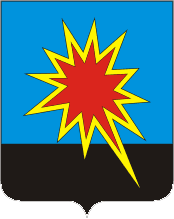 КЕМЕРОВСКАЯ ОБЛАСТЬКАЛТАНСКИЙ ГОРОДСКОЙ ОКРУГАДМИНИСТРАЦИЯ КАЛТАНСКОГО ГОРОДСКОГО ОКРУГАПОСТАНОВЛЕНИЕОт 30.10. .         № 234-пО внесении изменений в   муниципальную  программу «Развитие инфраструктуры жизнеобеспечения населения, энергосбережение и повышение энергетической эффективности  Калтанского городского округа» на 2015-2017 г.г.На основании постановлений администрации Калтанского городского округа от 30.10.2015г. №227/1-п «О внесении изменений в реестр муниципальных программ рекомендуемых к финансированию на территории Калтанского городского округа в 2016 году»  и от 08.08.2014г. № 216-п  (в ред. от 04.09.2014г.) «Об утверждении Положения о порядке разработки и реализации муниципальных программ Калтанского городского округа» внести следующие изменения:В наименование и текст муниципальной программы «Развитие инфраструктуры жизнеобеспечения населения Калтанского городского округа» на 2015-2017гг:Цифры «2015-2017» заменить цифрами «2015-2018»;Утвердить прилагаемую муниципальную программу «Развитие инфраструктуры жизнеобеспечения населения Калтанского городского округа» в соответствию с приложением к настоящему постановлению определив период ее действия 2015-2018гг.Директору МАУ «Пресс-Центр г. Калтан» опубликовать настоящее постановление в газете «Калтанский вестник».Начальнику отдела организационной и кадровой работы администрации Калтанского городского округа разместить настоящее постановление на официальном сайте администрации Калтанского городского округа.Контроль за исполнением настоящего постановления возложить на заместителя главы Калтанского городского округа по экономике (А.И. Горшкова).И. о. главы Калтанского городского округа		                        		Л.А. ШайхелисламоваУтвержденапостановлением администрации Калтанского городского округа от  30.10.2015г.  №  234-пМуниципальная программы«Развитие инфраструктуры жизнеобеспечения населения, энергосбережение и повышение энергетической эффективности Калтанского городского округа» на 2015-2018 годыПАСПОРТ ПРОГРАММЫМуниципальная программа «Развитие инфраструктуры жизнеобеспечения населения, энергосбережение и повышение энергетической эффективности Калтанского городского округа» на 2015-2018 годыСОДЕРЖАНИЕ ПРОГРАММЫПрограмма направлена на осуществление субъектами бюджетного планирования государственной политики в установленных сферах деятельности, обеспечение достижения целей и задач социально-экономического развития, повышение результативности расходов бюджета городского округа.Проблема обеспечения объектами социальной сферы в Калтанском городском округе стоит очень остро.Решить вопросы предполагается посредством подпрограммы «Выполнение и проведение работ по инженерным, геологическим, геофизическим изысканиям».Снятие остроты проблемы обеспеченности объектами социальной сферы, улучшения материально-технической базы различных отраслей, которая требует совершенствования и обновления, так как изношена и не соответствует современным правилам и нормативам.Недостаток финансовых средств не позволяет в полном объеме проводить профилактические и капитальные работы в соответствии с нормативными требованиями по межремонтным срокам, что может в краткосрочной перспективе привести к существенному ухудшению состояния улично-дорожной сети городского округа.С каждым годом повышаются требования комфортного проживания населения в городском округе, требования к безопасности дорожного движения, что предполагает качественную работу по содержанию и ремонту улично-дорожной сети. Выполнение мероприятий Программы позволит достичь следующих результатов в области энергосбережения:- расчет за ТЭР с использованием приборов коммерческого учета составит 100%;- снизить фактический объем потерь в инженерных сетях при транспортировке энергоресурса;- снизить потребления энергетических ресурсов бюджетными учреждениями до конца 2017 года на 8%:снижение удельного расхода  электрической энергии в 2015 году по сравнению с 2014 годом на 0,6 кВт.ч/м.кв.                                                                    снижение удельного расхода тепловой энергии   в 2015 году по сравнению с 2014 г. на 0,014Гкал/кв.м.снижение удельного расхода холодной воды а 2015 году по сравнению с 2014 годом на 0,001м3/чел.снижение удельного расхода горячей воды 2015 году по сравнению с 2014 годом на 0,057м3/чел.снижение удельного расхода электрической энергии в 2016 г. на  0,37 кВт.ч/м2снижение удельного расхода тепловой энергии  в 2016 г. на 0,002Гкал/кв.м. снижение удельного расхода холодной воды в 2016 г. на 0,001м3/чел.снижение удельного расхода горячей воды в 2016 г. на 0,004м3/чел.снижение удельного расхода электрической энергии в 2017 г. на  0,42 кВт.ч/м2снижение удельного расхода тепловой энергии  в 2017 г. на 0,003 Гкал/кв.м.снижение удельного расхода холодной воды в 2017 г. на 0,001м3/чел.- Экономия за 2015 год:ЭЭ  - 8 514 тыс. кВтч,   3 308,37 тыс. руб.ТЭ – 61,12 тыс. Гкал.,  18  405,75тыс. руб.вода  198,3 тыс. куб.м.,   1 584,3 тыс. руб.Всего экономия: на сумму – 23 298,42 тыс. руб. 2. ОСНОВНЫЕ ЦЕЛИ, ЗАДАЧИ, СРОКИ РЕАЛИЗАЦИИ ПРОГРАММЫПрограмма разработана для достижения следующих основных целей:- организация наиболее эффективной деятельности подведомственных учреждений муниципального казенного учреждения «Управление по жизнеобеспечению» Калтанского городского округа; - комплексное решение проблемы перехода к устойчивому функционированию и развитию инфраструктуры жизнеобеспечения жителей Калтанского городского округа;- организация наиболее эффективной работы бюджетных организаций Калтанского городского округа;- улучшение экологической обстановки в Калтанском городском округе;- обеспечение населения Кемеровской области объектами социальной сферы;- повышение  энергетической эффективности при производстве, передаче и потреблении энергетических ресурсов на территории Калтанского городского округа.- энергосбережение и повышение энергетической эффективности на территории Калтанского  городского округа,  в том числе снижение потребления топливно-энергетических ресурсов  с 2014 и по 2017 годы включительно, не менее чем  на 8 %.Для достижения поставленных целей, необходимо решить следующие задачи:-  организация хозяйственной деятельности подведомственных учреждений;- выделение денежных средств на оплату труда подведомственным учреждениям;-  выделение денежных средств, для  выплаты  коммунальных расходов подведомственным учреждениям;- содержание имущества (вывоз ТБО)- выделение денежных средств на уплату налогов подведомственными учреждениями - концентрация финансовых ресурсов на строящихся объектах, позволяющая их завершить в максимально короткие сроки;- организация мероприятий направленных на улучшение экологической ситуации в Калтанском городском округе;- реализация мероприятий направленных на решение  проблем, связанных с развитием инфраструктуры Калтанского городского округа;- реализация требований федерального законодательства № 261 об энергосбережении и повышении энергетической эффективности в том числе:- создание условий для повышения эффективности производства, передачи и потребления энергетических ресурсов;-  учет и контроль всех получаемых и потребляемых энергоресурсов на территории Калтанского городского округа:установка приборов учета тепловой энергии;установка приборов учета холодной и горячее воды;- уменьшение потребления энергии и связанных с этим затрат по Калтанскому городскому окрогу;повышение энергетической эффективности системах уличного освещения;замена ламп накаливания уличного освещения на энергосберегающие;-   обеспечение  проведения периодических энергетических обследований; - применение энергосберегающих технологий при модернизации, реконструкции и капитальном ремонте зданий и сооружений;- обучение и подготовка персонала;- к концу 2017 года заключение 5-ти энергосервисных контрактов.Поставленные в Программе задачи должны решаться путем формирования направлений деятельности программы, и условий для самодостаточного развития территорий городского округа, применения ресурсосберегающих подходов и технологий, создания благоприятного инвестиционного и предпринимательского климата в сфере обустройства городского округа.3. СИСТЕМА ПРОГРАММНЫХ МЕРОПРИЯТИЙПрограмма включает в себя 5 подпрограмм, каждая из которых предусматривает реализацию конкретных направлений деятельности.Развитие инфраструктуры жизнеобеспечения населения: Благоустройство территории Калтанского городского округа.Уличное  освещениеМодернизация объектов коммунальной инфраструктуры и поддержки жилищно-коммунального хозяйства к зиме.Экология и природные ресурсы.Выполнение и проведение работ по инженерным, геологическим, геофизическими изысканиями.Строительство объектов инфраструктуры Калтанского городского округа.Строительство очистных сооружений канализационных сточных вод, главного коллектора, содержание природоохранных объектов.Содержание муниципального жилого фонда.Капитальный ремонт многоквартирных домов Ремонт и содержание действующей сети автомобильных дорог общего пользования местного значенияСтроительство, проектирование, реконструкция, капитальный ремонт, ремонт и содержание автомобильных дорог общего пользования местного значения, в том числе искусственные сооружения расположенные на них, а также капитальный ремонт и ремонт дворовых территорий многоквартирных домов, проездов к дворовым территориям многоквартирных домов населенных пунктов  (муниципальный дорожных фонд) Организация транспортного обслуживания населения в границах городского округаОрганизация и развитие сферы жизнеобеспечения в Калтанском городском округе:Обеспечение деятельности МБУ «УЖК и ДК КГО», в части оплаты трудаОбеспечение деятельности МБУ «АТП  КГО», в части оплаты трудаОбеспечение деятельности МБУ «УЖК и ДК КГО», в части коммунальных расходовОбеспечение деятельности МБУ «АТП  КГО», в части коммунальных расходовОбеспечение деятельности МБУ «УЖК и ДК КГО», в части прочих расходовОбеспечение деятельности МБУ «АТП КГО», в части прочих расходов	3.Субсидии коммерческим организациямКомпенсация выпадающих доходов организациям, предоставляющим населению услуги теплоснабжения по тарифам, не обеспечивающим возмещение издержек.Компенсация выпадающих доходов организациям, предоставляющим населению услуги водоснабжения и водоотведения по тарифам, не обеспечивающим возмещение издержек.Возмещение издержек МУП «Калтанский гортопсбыт»4.Энергосбережение и повышение энергетической эффективностиМероприятия в области энергосбережения и повышения энергоэффективности в бюджетной сфереМероприятия в области энергосбережения и повышения энергетической эффективности в жилом фондеМероприятия в области энергосбережения и повышения энергетической эффективности в коммунальной сфере	5.Реализация политики органов местного самоуправления в сфере жилищно-коммунального хозяйстваОбеспечение деятельности МКУ «УпЖ КГО»4. РЕСУРСНОЕ ОБЕСПЕЧЕНИЕ ПРОГРАММЫПри разработке стратегии ресурсного обеспечения Программы учитывались реальная ситуация в финансово-бюджетной сфере на муниципальном уровне, высокая общеэкономическая, социальная и политическая значимость проблемы.Финансирование направлений деятельности Программы осуществляется за счет средств бюджета Калтанского городского округа.Всего на реализацию Программы потребуется  – 609260,131 тыс. рублейв том числе по годам:2015 год – 224660,961 тыс. рублей2016 год – 135306,39 тыс. рублей2017 год – 124646,39 тыс. рублей2018 год – 124646,39 тыс. рублейФинансирование за счет средств местного бюджета – 548221,619 тыс. рублей:2015 год – 182732,219 тыс. рублей 2016 – 122069,8 тыс. рублей;2017 – 121709,8 тыс.рублей2018 – 121709,8 тыс. рублейФинансирование за счет средств областного бюджета– 3000,0 тыс. рублей:2015 год – 3000,0 тыс. рублей 2016 – 0 тыс. рублей;2017 – 0 тыс. рублей;2018 – 0 тыс. рублей;Финансирование  за счет средств федерального бюджета – 2600,443 тыс. рублей:2015 год – 2600,443 тыс. рублей 2016 – 0,0 тыс. рублей;2017 – 0,0 тыс. рублей;2018 – 0,0 тыс. рублейФинансирование за счет внебюджетных средств – 55438,070 тыс. рублей:2015 год – 36328,3 тыс. рублей 2016 – 13236,59 тыс. рублей;2017 – 2936,59 тыс. рублей.2018 – 2936,59 тыс. рублей5. ОЦЕНКА ЭФФЕКТИВНОСТИ И ПРОГНОЗ СОЦИАЛЬНО–ЭКОНОМИЧЕСКИХРЕЗУЛЬТАТОВ РЕАЛИЗАЦИИ ПРОГРАММЫВ результате реализации Программы предусматриваются:1.Наиболее эффективное развитие организационно-хозяйственной деятельности подведомственных учреждений2.Улучшение качества жизни населения за счет проведения программных мероприятий, направленных на развитие всех отраслей жизнеобеспечения;3.Строительство очистных сооружений;4.Улучшение экологической ситуации в Калтанском городском округе6. ОРГАНИЗАЦИЯ УПРАВЛЕНИЯ ПРОГРАММОЙ И КОНТРОЛЬЗА ХОДОМЕЕ РЕАЛИЗАЦИИМуниципальный заказчик – администрация Калтанского городского округа:осуществляет управление реализацией Программы;обеспечивает согласованность действий по подготовке и реализации направлений деятельности Программы, целевому и эффективному использованию средств местного бюджета;представляет информацию о ходе реализации Программы.7. Программные мероприятия1.2 Раздел 8 «целевые индикаторы»  изложить в новой редакции:8.Целевые индикаторыРасчет целевых показателей подпрограммы «Энергосбережение и повышение энергетической эффективности на территории Калтанского городского округа на 2014-2016 годы»Примечание: произошло увеличение удельного расхода электрической энергии, используемой для передачи (транспортировки) воды в системах водоснабжения и водоотведения (на 1 куб. м) в связи с вводом дополнительного насоса на гидроузле в  п. Малиновка и установке новых канализационных насосов на очистных сооружениях. Удельный расход холодного и горячего водоснабжения на снабжение органов местного самоуправления и муниципальных учреждениях (в расчете на 1 человека) снижен в связи с уточнением данных по посетителям учреждений.ПодпрограммыПодпрограмма «Развитие инфраструктуры жизнеобеспечения населения»Цели данной подпрограммы – это  комплексное решение проблемы перехода к устойчивому функционированию и развитию инфраструктуры жизнеобеспечения жителей Калтанского городского округа; улучшение экологической обстановки в Калтанском городском округе; обеспечение населения Кемеровской области объектами социальной сферы.Подпрограмма включает в себя следующие мероприятия:- Благоустройство территории Калтанского городского округа.- Уличное  освещение- Модернизация объектов коммунальной инфраструктуры и поддержки жилищно-коммунального хозяйства к зиме.- Экология и природные ресурсы.- Выполнение и проведение работ по инженерным, геологическим, геофизическими изысканиями.- Строительство объектов инфраструктуры Калтанского городского округа.- Строительство очистных сооружений канализационных сточных вод, главного коллектора, содержание природоохранных объектов.- Содержание муниципального жилого фонда.- Капитальный ремонт многоквартирных домов - Ремонт и содержание действующей сети автомобильных дорог общего пользования местного значения- Строительство, проектирование, реконструкция, капитальный ремонт, ремонт и содержание автомобильных дорог общего пользования местного значения, в том числе искусственные сооружения расположенные на них, а также капитальный ремонт и ремонт дворовых территорий многоквартирных домов, проездов к дворовым территориям многоквартирных домов населенных пунктов  (муниципальный дорожных фонд) - Организация транспортного обслуживания населения в границах городского округа- Обеспечение мероприятий по модернизации систем коммунальной инфраструктуры.- Обеспечение мероприятий по капитальному ремонту многоквартирных домов.- Реализация программ местного развития и занятости для шахтерских городов и поселенийВыполнение мероприятий программы позволит улучшить качество жизни населения за счет проведения программных мероприятий, направленных на развитие всех отраслей жизнеобеспечения, улучшить экологическую ситуацию в Калтанском городском округе.Подпрограмма «Организация и развитие сферы жизнеобеспечения в Калтанском городском округе»Цель данной программы  организация наиболее эффективной деятельности подведомственных учреждений муниципального казенного учреждения «Управление по жизнеобеспечению» Калтанского городского округа.Выполнение подпрограммы включает в себя следующие мероприятия: - Обеспечение деятельности МБУ «УЖК и ДК КГО», в части оплаты труда- Обеспечение деятельности МБУ «АТП  КГО», в части оплаты труда- Обеспечение деятельности МБУ «УЖК и ДК КГО», в части коммунальных расходов- Обеспечение деятельности МБУ «АТП  КГО», в части коммунальных расходов- Обеспечение деятельности МБУ «УЖК и ДК КГО», в части прочих расходов- Обеспечение деятельности МБУ «АТП КГО», в части прочих расходов	Реализация данной подпрограммы предусматривает наиболее эффективное развитие организационно-хозяйственной деятельности подведомственных учреждений.Подпрограмма «Субсидия коммерческим организациям в Калтанском городском округе»Целью данной подпрограммы является комплексное решение проблемы перехода к устойчивому функционированию и развитию инфраструктуры жизнеобеспечения жителей Калтанского городского округа.Подпрограмма включает в себя следующие направления деятельности:- Компенсация выпадающих доходов организациям, предоставляющим населению услуги теплоснабжения по тарифам, не обеспечивающим возмещение издержек.- Компенсация выпадающих доходов организациям, предоставляющим населению услуги водоснабжения и водоотведения по тарифам, не обеспечивающим возмещение издержек.- Возмещение издержек МУП «Калтанский гортопсбыт»	Реализация данной подпрограммы позволит улучшить качество жизни населения за счет проведения программных мероприятий, направленных на развитие отраслей жизнеобеспечения4.Подпрограмма «Энергосбережение и повышение энергетической эффективности на территории Калтанского городского округа на 2015-2017 годы».Подпрограмма включает в себя:- Мероприятия в области энергосбережения и повышения энергоэффективности в бюджетной сфере- Мероприятия в области энергосбережения и повышения энергетической эффективности в жилом фонде- Мероприятия в области энергосбережения и повышения энергетической эффективности в коммунальной сфереЦелью разработки подпрограммы «Энергосбережение и повышение энергетической эффективности на территории Калтанского городского округа» является- снижение потребления энергетических ресурсов и повышение энергетической эффективности на территории Калтанского  городского округа с 2014 и по 2017 годы включительно, не менее чем  на 8 %.- Повышение  энергетической эффективности при производстве, передаче и потреблении энергетических ресурсов на территории Калтанского  городского округаДля достижения  поставленной  цели в ходе реализации Программы необходимо решить следующие задачи:- снижение потребление энергоресурсов в бюджетной сфере;- снижение потребление энергоресурсов в жилищной сфере;- снижение потребление энергоресурсов в коммунальной сфере;- создание условий для повышения эффективности производства, передачи и потребления энергетических ресурсов;-  учет и контроль всех получаемых и потребляемых энергоресурсов на территории Калтанского городского округа:установка приборов учета тепловой энергии;установка приборов учета холодной и горячее воды;- уменьшение потребления энергии и связанных с этим затрат по Калтанскому городскому окрогу;повышение энергетической эффективности системах уличного освещения;замена ламп накаливания уличного освещения на энергосберегающие;-   обеспечение  проведения периодических энергетических обследований;- обучение и подготовка персонала;- к концу 2017 года заключение 5-ти энергосервисных контрактов.- повышение тепловой защиты зданий;- повышение уровня компетентности работников администрации и ответственных за энергосбережение сотрудников муниципальных учреждений в вопросах эффективного использования энергетических ресурсов;- информационное обеспечение энергосбережения:к концу 2015 года осведомленность населения составит 30%;к концу 2016 года осведомленность населения составит 60%;к концу 2016 года осведомленность населения составит 100 %;- размещение на официальном сайте МО информации о требованиях законодательства об энергосбережении и о повышении энергетической эффективности, другой информации по энергосбережению;-контроль за информированием собственников помещений в многоквартирном доме, лиц, ответственных за содержание многоквартирного дома о перечне мероприятий по энергосбережению и повышению энергетической эффективности в отношении общего имущества собственников помещений в многоквартирном доме, подлежащих проведению единовременно и (или) регулярно, путем размещения информации в подъездах многоквартирного дома и (или) других помещениях, относящихся к общему имуществу собственников помещений в многоквартирном доме;- использование наглядной агитации (информационных стендов, плакатов, рекламных буклетов об энергосберегающих товарах и услугах фирм в этой области), призывающей к рациональному использованию энергоресурсов;- проведение массовой разъяснительной работы по вопросу энергосбережения (лекции, беседы,) среди персонала и посетителей предприятий, учреждений и организаций, а также среди населения МО.В 2014 году были реализованы следующие мероприятия:- проведены энергетические обследования на сумму 945,5 тыс. рублей;- частичный ремонт системы отопления на сумму190,657 тыс. рублей;- ремонт кровли с заменой кровельного покрытия на сумму 942 тыс. рублей;- Разработка схемы теплоснабжения КГО сумму 4 080 тыс. рублей;- замена водосчетчиков на сумму 5,26 тыс. рублей;- техническое обслуживание приборов коммерческого учета воды и теплоносителей 33,149 тыс. рублей.4.1 Социально-экономическое и демографическое развитие муниципального образования Калтанского городского округаКалтанский городской округ расположен на юге Кемеровской области, в 250 км от областного центра г. Кемерово и в 30 км от г. Новокузнецка в пойменной части реки Томь, на площади более 3 тыс.га. Статус города областного подчинения присвоен  г. Калтан в конце 1993 г.Через город проходит участок магистральной железной дороги Новокузнецк - Таштагол, который обеспечивает соединение с сетью железных дорог РФ. Автомобильная дорога областного значения Осинники - Калтан связывает город с Новокузнецком и другими городами области, Таштаголом и Алтайским краем, северными и восточными регионами Сибири.К западу от КГО имеются залежи угольных пластов. Пласты сложные по структуре, мощностью 1.1 - 1.3 м. Суммарные прогнозные ресурсы составляют 26 млн.т. На восточной границе городской застройки расположено Калтанское месторождение кирпичных суглинков.Демографическая ситуация:Демографическая ситуация в городе сложная. Это обусловлено влиянием ряда негативных факторов. Среди них – сложная экологическая обстановка, высокий удельный вес населения старше 65 лет (15,2 %), что дает основание считать город стареющим. Среднегодовая численность населения имеет тенденцию к снижению.За период с 2003 по 2015гг. численность населения увеличилась на 5,9 тысяч человек (в связи с присоединением 4-х населённых пунктов), или на 22,8 % и составила 31 400 человек, увеличение произошло в связи с присоединением  пос. Малиновка к Калтанскому Городскому Округу. Численность населения в 2015 году составила 99,4 % по отношению к 2014 годПромышленность.       На сегодняшний день городской округ представлен 218 предприятиями и организациями производственной и непроизводственной сферы. Основные промышленные предприятия города: ОАО «Южно-Кузбасская ГРЭС», ООО ПК «Калтанский Завод КВОиТ», Филиал «Шахта Алардинская» ОАО ОУК Южкузбассуголь».       Выпускаемая продукция: электро - теплоэнергия, уголь, металлоконструкция, оконные и дверные блоки, пиломатериал, сборные железные конструкции и изделия.Промышленность занимает ведущее место в экономике муниципального образования КГО. Основные виды экономической деятельности: - производство и распределение электроэнергии и теплоэнергии; - обрабатывающие производства;- добыча полезных ископаемых. Транспорт и связьПеревозка грузов и пассажиров осуществляется железнодорожным и автомобильным транспортом. Муниципальным транспортным предприятием на территории муниципального образования Калтанского городского округа является МБУ «Автотранспорт Калтанского городского округа»Связь на территории муниципального образования оказываются услуги: почтовой связи, стационарной телефонной связи, сотовой телефонной, спутниковой и транкинговой связи. Действует абонентский радиодоступ, волоконно-оптические линии связи, сеть «SKY-NET», кабельное телевидение. Информационные услуги населению оказывает МКУ «Пресс – центр КГО». Образование.Система образования включает 22 образовательное учреждение, находящихся в муниципальной собственности:- 1 здание МКУ «Управление образования АКГО»- 2 средних общеобразовательных школ (школы №1 и №30);- 3 основных образовательных школ (школа №15, №18, №29);- 14 дошкольных образовательных учреждений;- 2 учреждение дополнительного образования «Дом детского творчества», ДЮТС, - 1 детский дом для детей сирот и детей оставшихся без родителей (Детский дом Аистенок); Детей всего – 4 658 человек, из них:- 2977 (из них 57 человек из детского дома Аистенок) человек занимаются в средних и основных образовательных школах;- 1681 (из них 7 человек из детского дома Аистенок) детей дошкольного возраста посещающих дошкольные учреждения. Детские сады укомплектованы полностью. Дополнительное образование различной направленности (художественно - эстетическая, научно-техническая, эколого-биологическая, туристско-краеведческая, физкультурно-спортивная) на территории Калтанского городского округа получают 978  человека в учреждениях дополнительного образования. Здравоохранение.Медицинскую помощь населению города Калтан оказывают 4 лечебно-профилактических учреждения, из них: 2 – государственных специализированных, 2 – муниципальных. К государственным  специализированным учреждениям относятся:а. Государственное учреждение здравоохранения «Калтанская психиатрическая больница», в состав которой входят 5 отделений, развернутых на 205 коек, дневной стационар на 65 коек, амбулаторно-поликлиническая помощь на 25 398 посещений в год.б. Калтанский филиал ГУЗ «КОКПТД», развернут на 60 коек, амбулаторно-поликлиническую помощь на 18000 посещений в год.в. Муниципальное бюджетное учреждение здравоохранения «Центральная городская больница»  в состав которой входят следующие подразделения:- Главный корпус;- Овощехранилище;- Склад;- Пищеблок;- Прачечная;- Гараж;- Гараж;- Проходная;- Физиотерапевтическое отделение;- Отделение скорой медицинской помощи;- Централизованная бухгалтерия;-  Взрослая поликлиника (г.Калтан);-  Взрослая поликлиника (пос.Постоянный);- Детская поликлиника;- Клинико-диагностическая и бак. лаборатория;- Амбулатория с.Сарбала;- Аптека;В состав Муниципального бюджетного учреждения здравоохранения «Центральная городская больница» Калтанского городского округа, в которое входят:– стационарное отделение, развернутое на 65 коек, дневной стационар  – на 22 койки;– амбулаторно-поликлиническая помощь – на 242 399 посещений в год, ОСМП на 8 788 вызовов в год.  г. Муниципальное бюджетное учерждение здравоохранения «Городская больница №2» в состав которой входят следующие подразделения:- Главный корпус; - Пищеблок;- Прачечная;- Гараж;Культура и спорт.Сеть управления культуры представлена 17 учреждениями:- 1-о здание МКУ «Управление культуры КГО»- 4-и учреждения клубного типа ( ДК «Энергетик», ДК «Прогресс», ДК «Сюрприз», ДК «Сорбала»), - 4-и образовательного учреждениями культуры дополнительного образования (ДМШ №23, №42, №43, №37), - центральная библиотечная система (8 филиалов.), - выставочный зал «Музей»В учреждениях культуры занято 194 человека, из которых специалистов культурно - досуговой деятельности – 38 человек, специалистов библиотечной системы – 20 человек, педагогов – 43 человека.В клубных учреждениях культуры функционирует 85 культурно- досуговых формирований и формирований самодеятельного народного творчества.Основными целями культурной политики администрации города являются развитие культурного потенциала, сохранение его целостности  и многообразия.МКУ «Управление молодежной политики и спорта» Калтанского городского округа  имеет в подчинении МКУ дополнительного образования: Детско-юношеская спортивная школа – 2 и Физкультурно-оздоровительный клуб при стадионе «Энергетик», в оперативном пользовании которых имеются следующие здания и сооружения:- стадион «Энергетик» (спортивный зал, павильон, футбольное поле и другие спортивные площадки);- административное здание (зал вольной борьбы, зал для бокса, тренажерный зал).В городе развивается 11 видов спорта, среди которых самыми популярными являются баскетбол, волейбол, вольная борьба, лыжные гонки, футбол. Жилищно-коммунальное хозяйство.В сфере жилищно-коммунального хозяйства работают следующие предприятия:1. МКУ «Управление по жизнеобеспечению КГО»2. МБУ «УЖК и ДК КГО» 3. ООО «Спецтранс-Трейд»4. ООО «УК «Калтан-ЖКУ»5. ООО УК «Стимул»6. ООО УК «Мастер-Сервис»7. МУП «Гортопсбыт»8. МУП «МКО КГО»10. ОАО «ЮК ГРЭС»11. ОАО «Кузбассэнергосбыт»12. ООО «КСК»13. МУП «УК ЖКХ»14. МУП «УКВС КГО»15. МУП «УКВО КГО»Водоснабжение Калтанского городского округа осуществляет МУП «УКВС КГО который расположен по адресу пр. Мира 65. Общая протяженность водопроводных сетей в городе 251 км.Теплоэнергией город обеспечивается от ООО «Теплосетевая компания Южного Кузбасса», котельных (8 ед.) и ЦТП.Общая мощность источников теплоснабжения составляет до 1518 Гкал/ч. Протяженность тепловых и паровых сетей в двухтрубном исчислении составляет 32 км.Электроснабжение  промышленных и коммунальных потребителей осуществляется от ЮК ГРЭС через существующие подстанции.Снабжение электрической энергией Калтанского городского округа осуществляет ОАО «Кузбассэнергосбыт», расположенный по адресу ул.Совхозная дом №14.Энергосбережание и повышение энергетической эффективности. Бюджетная сфера.На   территории   Калтанского городского округа  расположено  5 муниципальных управлений  бюджетной сферы: – МБУЗ «Центральная городская больница»; – МКУ «Управление образования АКГО»;– МКУ «Управление культуры» КГО МКУ; –  МКУ«Управление молодежной политикой и спортом КГО»; – Управление социальной защиты населения АКГО».	 Расходы бюджетов всех уровней на их  содержание составляют значительную часть от всех расходов, потому одной  из  приоритетных  задач  в  области  энергосбережения  является проведение  мероприятий,  обеспечивающих  снижение энергопотребления и уменьшение  бюджетных  средств, направляемых на оплату энергоресурсов.	На территории Калтанского городского округа выполнение программы по энергосбережению соответствует требованиям Федерального закона от 23.11.2009 г. № 261-ФЗ «Об энергосбережении и о повышении энергетической эффективности и о внесении изменений в отдельные законодательные акты Российской Федерации».В соответствии с п.1 ст.24 выше указанного Федерального закона начиная с 1 января 2010 года государственное (муниципальное) учреждение обязано обеспечить снижение в сопоставимых условиях объема потребленных им воды, дизельного и иного топлива, мазута, природного газа, тепловой энергии, электрической энергии, угля не менее чем на 3 % ежегодно. Суммарный расход энергетических ресурсов на территории Калтанского городского округа в 2014 году соответствует требованию Федерального закона № 261-ФЗ и составляет 97,3% от уровня расхода 2013 года.Данные по энергетическим обследованиям муниципальных учреждений.В соответствии с № 261-ФЗ, муниципальные учреждения обязаны организовать и провести энергетическое обследование в период со дня вступления в силу Федерального закона и организовывать последующие энергетические обследования не реже чем один раз каждые пять лет.На 31 декабря 2014 года на территории Калтанского городского округа 67 объектов   муниципальных учреждений в отношении которых должно быть проведено энергетическое обследование. Из 67 объектов энергетическое обследование проведено в 56 объектах, что составляет 83,6 %.Таблица №1 Не исполнение закона связано с недостатком финансирования.В соответствии с п.3 ст.13 Федерального закона № 261-ФЗ «До 1 января 2011 года органы государственной власти, органы местного самоуправления обеспечивают завершение проведения мероприятий по оснащению зданий, строений, сооружений, используемых для размещения указанных органов, находящихся в государственной или муниципальной собственности и введенных в эксплуатацию на день вступления в силу настоящего Федерального закона, приборами учета используемых воды, природного газа, тепловой энергии, электрической энергии, а также ввод установленных приборов учета в эксплуатацию» на территории Калтанского городского округа оснащённость приборами учета в бюджетной сфере составила (данные приведены в таблице №2):	Таблица №2В связи с отсутствием технической возможности установки приборов учета.Жилищно-коммунальная сфера.В соответствии со ст.16 Федерального закона №261-ФЗ «Об энергосбережении и о повышении энергетической эффективности и о внесении изменений в отдельные законодательные акты Российской Федерации» производимые, передаваемые, потребляемые энергетические ресурсы подлежат обязательному учету с применением приборов учета используемых энергетических ресурсов. Расчеты за энергетические ресурсы должны осуществляться на основании данных о количественном значении энергетических ресурсов, произведенных, переданных, потребленных, определенных при помощи приборов учета используемых энергетических ресурсов. До 1 января 2015 года собственники жилых домов, собственники помещений в многоквартирных домах, обязаны обеспечить оснащение указанных объектов индивидуальными и общими (для коммунальных квартир) приборами учета используемого природного газа, а также ввод установленных приборов учета в эксплуатацию.	Расход тепловой энергии на территории Калтанского городского округа в жилищном фонде в 2014 году составил 1 350 467, Гкал, что составляет 96,38 % от уровня потребления 2013 года. Данный показатель соответствует Федеральному закону №261-ФЗ.Расход водоснабжения на территории Калтанского городского округа в 2014 году составил 1 350 467,64 м3, что составляет 95,97 % от уровня потребления 2013 года, данный показатель соответствует Федеральному закону №261-ФЗ. На объектах жилищного фонда Калтанского городского округа растет уровень потребления энергетических ресурсов по приборам учета. В 2014 году данный расход по приборам учета вырос на 114 % по сравнению с 2013 годом, в то время как общий объем потребления энергетических ресурсов в 2014 году составил 96,176 % от уровня 2013 года, что свидетельствует о 100% выполнении Федерального закона №261-ФЗ. Жилищный фондЖилой  фонд Калтанского городского округа насчитывает 204 многоэтажных домов, общей площадью 473 467 м2Численность постоянного населения (среднегодовая) по оценке за 2012 год составляет 31,4 тыс.чел.Структура потребления энергоресурсов.                      Потребление энергоресурсов объектов жилищной сферы на конец 2014 года представлены в таблице №3.                                                                                                                                  Таблица №3Учет и контроль энергоресурсов на объектах жилищной сферы.            Информация по наличию приборов учета электроэнергии, тепловой энергии, холодной и горячей воды представлена в таблице №5.                                                                                                                        Таблица №5. Информация по наличию приборов учета.ПКУ – прибор учета стоит и введен в эксплуатацию.ПУ –  прибор учета стоит, но не введен в эксплуатацию.          Примечание: МКД по адресу ул.Дзержинского 12. находится в стадии ликвидации, в связи с чем в данный список не внесен.Коммунальная инфраструктураВодоснабжение Калтанского городского округа осуществляет Муниципальное унитарное предприятие Калтанского городского округа «Управление муниципальных сетей» который расположен по адресу переулок Комсомольский дом №7. Общая протяженность водопроводных сетей в городе 251 км.Теплоснабжение. В настоящее время потребность города в тепловой энергии обеспечивают ООО «Теплосетевая компания Южного Кузбасса», котельных (8 ед.) и ЦТП.Физический износ зданий и оборудования котельных и бойлерных составляет 50 %. Протяженность тепловых сетей по городу – 32 км (в двухтрубном исчислении – 17,9 км), из них 0,7 км – ветхие тепловые сети. Износ сетей – 66 %. Электроснабжение. Электроснабжение промышленных и коммунальных потребителей осуществляется от ЮК  ГРЭС через существующие подстанции.Снабжение электрической энергией Калтанского городского округа осуществляет ОАО «Кузбассэнергосбыт», расположенный по адресу ул.Совхозная дом №14.Водоснабжение и водоотведение. Основной источник водоснабжения КГО – поверхностная вода реки Кондома. Комплекс водопроводных сооружений с водозабором на реке построен в 1956 году. Водоснабжение Калтанского городского округа осуществляет Муниципальное унитарное предприятие Калтанского городского округа «Управление муниципальных сетей» который расположен по адресу переулок Комсомольский дом №7. Общая протяженность водопроводных сетей в городе 251 км. Основная часть сетей эксплуатируется более 35 лет и имеют износ 65 %. 4.3 Нормативная правовая база Калтаснкого городского округа в области энергосбереженияОсновные направления законодательного регулирования:- Федеральный закон «Об энергосбережении и о повышении энергетической эффективности и о внесении изменений в отдельные законодательные акты Российской Федерации» №261 от 18 ноября 2009г.- Постановление правительства российской федерации «О требованиях к региональным и муниципальным программам в области энергосбережения и повышения энергетической эффективности» от 31 декабря 2009г. №1225 (в ред. От 22.07.2013 № 615)- Распоряжение Коллегии Администрации Кемеровской области от 16.09.2009 № 888-р «Об утверждении плана мероприятий по выполнению перечня поручений Президента Российской Федерации по итогам расширенного заседания президиума Государственного совета Российской Федерации 2 июля 2009 г.»;- Методика по «Разработке программы энергосбережения и повышения энергетической эффективности», г. Кемерово 2009 г.Организация управления Программой и контрольза ходом ее реализацииКонтроль за реализацией Программы осуществляет Администрация Калтанского городского округа, заказчик программы.Управление Программой организует директор Программы.Итоги реализации Программы за отчетный год директор Программы направляет на рассмотрение Коллегии Администрации Калтанского городского округа.4.4 Потенциал энергосбереженияПотенциал энергосбережения показывает, какую долю энергии либо энергоресурса можно сохранить или полезно использовать, если произвести соответствующие переустройства действующего технологического процесса. Потенциал энергосбережения характеризуется соотношением коэффициентов полезного использования энергии действующего и перспективного технологического процесса. Назначенный уровень энергопотребления определяется таким потреблением энергоресурсов, который задан директивно и обеспечен финансовыми и трудовыми ресурсами для реализации. В Указе Президента Российской Федерации от 2008 года «О некоторых мерах по повышению энергетической и экологической эффективности российской экономики» предусматривается снизить к 2020 году энергоемкость ВВП не менее чем на 40% по сравнению с 2007 годом. 4.5 Эффект от выполнения мероприятий.Плановый эффект от выполнения мероприятий по подпрограмме «Энергосбережение и повышение энергетической эффективности на территории Калтанского городского округа на  2014-2017 годы» составит:- от приобретения светодиодных прожекторов для уличного освещения, по муниципальному контракту №2015.27198 от 04.02.2015 – 33 000 кВат или 115 500 руб.;- от приобретения светодиодных прожекторов для уличного освещения, по муниципальному контракту №2015.19525 от 02.02.2015 – 6 500 кВат или 22 750 руб.- от замены участков тепловых сетей – 50 Гкал, 835 м3 или 135 000 руб.Выполнение мероприятий Программы позволит достичь следующих результатов:- Достижение 100% расчета за ТЭР с использованием приборов коммерческого учета;- Снижение потерь энергоресурсов в инженерных сетях;- Энергосбережение и повышение энергетической эффективности на территории Калтанского  городского округа,  в том числе снижение потребления топливно-энергетических ресурсов  с 2014 и по 2017 годы включительно, не менее чем  на 8 %:- снижение удельного расхода  электрической энергии в 2015 году по сравнению с 2014 годом на 0,6 кВт.ч/м.кв.                                                                      -  снижение удельного расхода тепловой энергии   в 2015 году по сравнению с 2014 г. на 0,014Гкал/кв.м.- снижение удельного расхода холодной воды а 2015 году по сравнению с 2014 годом на 0,001м3/чел. - снижение удельного расхода горячей воды 2015 году по сравнению с 2014 годом на 0,057м3/чел.- снижение удельного расхода электрической энергии в 2016 г. на  0,37 кВт.ч/м2- снижение удельного расхода тепловой энергии  в 2016 г. на 0,002Гкал/кв.м.- снижение удельного расхода холодной воды в 2016 г. на 0,001м3/чел.-  снижение удельного расхода горячей воды в 2016 г. на 0,004м3/чел.- снижение удельного расхода электрической энергии в 2017 г. на  0,42 кВт.ч/м2- снижение удельного расхода тепловой энергии  в 2017 г. на 0,003 Гкал/кв.м.-  снижение удельного расхода холодной воды в 2017 г. на 0,001м3/чел.- Экономия ЭЭ  - 890 тыс. кВтч,   2 225 тыс. руб.- Экономия ТЭ – 2,6 тыс. Гкал.,  2 860 тыс. руб.- Экономия вода  26,5 тыс. куб.м.,   1 457,5 тыс. руб.Всего экономия: на сумму – 6 542,5 тыс. руб.Наименование муниципальной программы«Развитие инфраструктуры жизнеобеспечения населения, энергосбережение и повышение энергетической эффективности Калтанского городского округа»  на 2015-2018 г.г.Директор муниципальной программыПервый заместитель главы Калтианского городского округа по ЖКХ – Шайхелисламова Л.А.Ответственный исполнитель (координатор) муниципальной программыМКУ «Управление по жизнеобеспечению Калтанского городского  округа»Исполнители муниципальной программыМБУ «УЖК и ДК КГО»МКУ «УМИ»;Администрация КГОМКУ «УПЖ»;МКУ «Управление культуры»МКУ «Управление образования»;МБУ «Автотранспорт Калтанского городского округа»МУП «Калтанский Гортопсбыт»ОАО «ЮК ГРЭС»МУП «УК ЖКХ»Управляющие компании ТСЖЦели муниципальной программы- Организация наиболее эффективной деятельности подведомственных учреждений МКУ «Управление по жизнеобеспечению Калтанского городского округа»;- Комплексное решение проблемы перехода к устойчивому функционированию и развитию инфраструктуры жизнеобеспечения жителей Калтанского городского округа;- Организация наиболее эффективной работы бюджетных организаций Калтанского городского округа;- Улучшение экологической обстановки в Калтанском городском округе; - Обеспечение населения Калтанского городского округа объектами социальной сферы;- Энергосбережение и повышение энергетической эффективности на территории Калтанского  городского округа,    с 2014 и по 2017 годы включительно, не менее чем  на 8 %.- Повышение  энергетической эффективности при производстве, передаче и потреблении энергетических ресурсов на территории Калтанского  городского округаЗадачи муниципальной программы- Организация хозяйственной деятельности подведомственных учреждений;- Выделение денежных средств на оплату труда подведомственным учреждениям;- Выделение денежных средств, для выплаты коммунальных расходов подведомственным учреждениям;- Содержание имущества (вывоз ТБО);- Выделение денежных средств на уплату налогов подведомственными учреждениями;- Концентрация финансовых ресурсов на строящихся объектах, позволяющая их завершить в максимально короткие сроки;- Организация мероприятий, направленных на  улучшение экологической ситуации в Калтанском городском округе;- Реализация мероприятий, направленных на решение проблем, связанных с развитием инфраструктуры Калтанского городского округа;- Реализация требований федерального законодательства об энергосбережении и повышении энергетической эффективности в том числе:- учет и контроль всех получаемых, производимых, транспортируемых и потребляемых энергоресурсов на территории Калтанского городского округа;                                                                                                             -   обеспечение  проведения периодических энергетических обследований;- повышение тепловой защиты зданий;- обеспечение учета всего объема потребляемых энергетических ресурсов;- обучение и подготовка персонала;- к концу 2017 года заключение 5-ти энергосервисных контрактов.Срок реализации муниципальной программы2015-2018 годыОбъемы бюджетных ассигнований программы в целом и с разбивкой по годам ее реализацииВсего на реализацию Программы потребуется  – 609260,131 тыс. рублейв том числе по годам:2015 год – 224660,961 тыс. рублей2016 год – 135306,390 тыс. рублей2017 год – 124646,39 тыс. рублей2018 год – 124646,39 тыс. рублейФинансирование за счет средств местного бюджета – 548221,619 тыс. рублей:2015 год – 182732,219 тыс. рублей2016 – 122069,8 тыс. рублей;2017 – 121709,8 тыс. рублей;2018 – 121709,8 тыс.рублейФинансирование за счет средств областного бюджета– 3000,0 тыс. рублей:2015 год – 3000,0 тыс. рублей2016 – 0,0 тыс. рублей;2017 – 0 тыс. рублей;2018 – 0 тыс. рублей;Финансирование  за счет средств федерального бюджета – 2600,443 тыс. рублей:2015 год – 2600,443 тыс. рублей2016 – 0,0 тыс. рублей;2017 – 0,0 тыс. рублей;2018 – 0,0 тыс. рублей;Финансирование за счет внебюджетных средств – 55438,070 тыс. рублей:2015 год – 36328,3 тыс. рублей2016 – 13236,59 тыс. рублей;2017 – 2936,59 тыс. рублей;2018 – 2936,59 тыс. рублей.Ожидаемые конечные результаты реализации муниципальной программыНаиболее эффективное развитие организационно-хозяйственной деятельности подведомственных учреждений;Улучшение качества жизни населения за счет проведения программных мероприятий, направленных на развитие всех отраслей  жизнеобеспечения;Строительство очистных сооружений;Улучшение экологической ситуации в Калтанском городском округе;Достижение 100% расчета за ТЭР с использованием приборов коммерческого учета;Снижение потерь энергоресурсов в инженерных сетях;Энергосбережение и повышение энергетической эффективности на территории Калтанского  городского округа,  в том числе снижение потребления топливно-энергетических ресурсов  с 2014 и по 2017 годы включительно, не менее чем  на 8 %:снижение удельного расхода  электрической энергии в 2015 году по сравнению с 2014 годом на 0,6 кВт.ч/м.кв.                                                                       снижение удельного расхода тепловой энергии   в 2015 году по сравнению с 2014 г. на 0,014Гкал/кв.м. снижение удельного расхода холодной воды а 2015 году по сравнению с 2014 годом на 0,001м3/чел. снижение удельного расхода горячей воды 2015 году по сравнению с 2014 годом на 0,057м3/чел.снижение удельного расхода электрической энергии в 2016 г. на  0,37 кВт.ч/м2снижение удельного расхода тепловой энергии  в 2016 г. на 0,002Гкал/кв.м. снижение удельного расхода холодной воды в 2016 г. на 0,001м3/чел. снижение удельного расхода горячей воды в 2016 г. на 0,004м3/чел.№ п/пНаименование программных мероприятийНаименование программных мероприятийСрок исполненияСрок исполненияОбъем финансирования (тыс. руб.)Объем финансирования (тыс. руб.)Объем финансирования (тыс. руб.)Объем финансирования (тыс. руб.)Объем финансирования (тыс. руб.)Объем финансирования (тыс. руб.)Объем финансирования (тыс. руб.)Объем финансирования (тыс. руб.)Объем финансирования (тыс. руб.)Объем финансирования (тыс. руб.)Объем финансирования (тыс. руб.)Ответственный исполнительОтветственный исполнитель№ п/пНаименование программных мероприятийНаименование программных мероприятийСрок исполненияСрок исполненияВсегоВсегоВсегоМестный бюджетМестный бюджетИные финансовые не запрещенные законодательством источники финансирования  Иные финансовые не запрещенные законодательством источники финансирования  Иные финансовые не запрещенные законодательством источники финансирования  Иные финансовые не запрещенные законодательством источники финансирования  Иные финансовые не запрещенные законодательством источники финансирования  Иные финансовые не запрещенные законодательством источники финансирования  Ответственный исполнительОтветственный исполнитель№ п/пНаименование программных мероприятийНаименование программных мероприятийСрок исполненияСрок исполненияВсегоВсегоВсегоМестный бюджетМестный бюджетОбластной бюджетОбластной бюджетФедеральный бюджетФедеральный бюджетВнебюджетные средстваВнебюджетные средстваОтветственный исполнительОтветственный исполнитель1223344455667788991.Подпрограмма «Развитие инфраструктуры жизнеобеспечения населения».Подпрограмма «Развитие инфраструктуры жизнеобеспечения населения».Подпрограмма «Развитие инфраструктуры жизнеобеспечения населения».Подпрограмма «Развитие инфраструктуры жизнеобеспечения населения».Подпрограмма «Развитие инфраструктуры жизнеобеспечения населения».Подпрограмма «Развитие инфраструктуры жизнеобеспечения населения».Подпрограмма «Развитие инфраструктуры жизнеобеспечения населения».Подпрограмма «Развитие инфраструктуры жизнеобеспечения населения».Подпрограмма «Развитие инфраструктуры жизнеобеспечения населения».Подпрограмма «Развитие инфраструктуры жизнеобеспечения населения».Подпрограмма «Развитие инфраструктуры жизнеобеспечения населения».Подпрограмма «Развитие инфраструктуры жизнеобеспечения населения».Подпрограмма «Развитие инфраструктуры жизнеобеспечения населения».Подпрограмма «Развитие инфраструктуры жизнеобеспечения населения».Подпрограмма «Развитие инфраструктуры жизнеобеспечения населения».Подпрограмма «Развитие инфраструктуры жизнеобеспечения населения».Подпрограмма «Развитие инфраструктуры жизнеобеспечения населения».Направления деятельности подпрограммы:Направления деятельности подпрограммы:Направления деятельности подпрограммы:Направления деятельности подпрограммы:Направления деятельности подпрограммы:Направления деятельности подпрограммы:Направления деятельности подпрограммы:Направления деятельности подпрограммы:Направления деятельности подпрограммы:Направления деятельности подпрограммы:Направления деятельности подпрограммы:Направления деятельности подпрограммы:Направления деятельности подпрограммы:Направления деятельности подпрограммы:Направления деятельности подпрограммы:Направления деятельности подпрограммы:Направления деятельности подпрограммы:1.1Благоустройство территории Калтанского городского округа:Благоустройство территории Калтанского городского округа:Благоустройство территории Калтанского городского округа:2015201515427,78315427,78315427,78315427,78315427,7830,000,000,000,0000МКУ "Управление по жизнеобеспечению Калтанского городского округа", МБУ "УЖК и ДК КГО"МКУ "Управление по жизнеобеспечению Калтанского городского округа", МБУ "УЖК и ДК КГО"1.1Благоустройство территории Калтанского городского округа:Благоустройство территории Калтанского городского округа:Благоустройство территории Калтанского городского округа:201620163578,53578,53578,53578,53578,50,000,000,000,0000МКУ "Управление по жизнеобеспечению Калтанского городского округа", МБУ "УЖК и ДК КГО"МКУ "Управление по жизнеобеспечению Калтанского городского округа", МБУ "УЖК и ДК КГО"1.1Благоустройство территории Калтанского городского округа:Благоустройство территории Калтанского городского округа:Благоустройство территории Калтанского городского округа:201720173578,53578,53578,53578,53578,50,000,000,000,0000МКУ "Управление по жизнеобеспечению Калтанского городского округа", МБУ "УЖК и ДК КГО"МКУ "Управление по жизнеобеспечению Калтанского городского округа", МБУ "УЖК и ДК КГО"1.1Благоустройство территории Калтанского городского округа:Благоустройство территории Калтанского городского округа:Благоустройство территории Калтанского городского округа:201820183578,53578,53578,53578,53578,5МКУ "Управление по жизнеобеспечению Калтанского городского округа", МБУ "УЖК и ДК КГО"МКУ "Управление по жизнеобеспечению Калтанского городского округа", МБУ "УЖК и ДК КГО"1.1.1Изготовление снежного городкаИзготовление снежного городкаИзготовление снежного городка20152015150,0150,0150,0150,0150,00,000,000,000,000,000,00МКУ "Управление по жизнеобеспечению Калтанского городского округа", МБУ "УЖК и ДК КГО"МКУ "Управление по жизнеобеспечению Калтанского городского округа", МБУ "УЖК и ДК КГО"1.1.1Изготовление снежного городкаИзготовление снежного городкаИзготовление снежного городка201620160,000,000,000,000,000,000,000,000,000,000,00МКУ "Управление по жизнеобеспечению Калтанского городского округа", МБУ "УЖК и ДК КГО"МКУ "Управление по жизнеобеспечению Калтанского городского округа", МБУ "УЖК и ДК КГО"1.1.1Изготовление снежного городкаИзготовление снежного городкаИзготовление снежного городка201720170,00,00,00,00,00,00,00,00,00,00,0МКУ "Управление по жизнеобеспечению Калтанского городского округа", МБУ "УЖК и ДК КГО"МКУ "Управление по жизнеобеспечению Калтанского городского округа", МБУ "УЖК и ДК КГО"1.1.1Изготовление снежного городкаИзготовление снежного городкаИзготовление снежного городка2018201800000000000МКУ "Управление по жизнеобеспечению Калтанского городского округа", МБУ "УЖК и ДК КГО"МКУ "Управление по жизнеобеспечению Калтанского городского округа", МБУ "УЖК и ДК КГО"1.1.2Услуги автотранспорта для уборки снега частный сектор Калтанский городской округУслуги автотранспорта для уборки снега частный сектор Калтанский городской округУслуги автотранспорта для уборки снега частный сектор Калтанский городской округ2015201562,38162,38162,38162,38162,3810,000,000,000,000,000,00МКУ "Управление по жизнеобеспечению Калтанского городского округа", МБУ "УЖК и ДК КГО"МКУ "Управление по жизнеобеспечению Калтанского городского округа", МБУ "УЖК и ДК КГО"1.1.2Услуги автотранспорта для уборки снега частный сектор Калтанский городской округУслуги автотранспорта для уборки снега частный сектор Калтанский городской округУслуги автотранспорта для уборки снега частный сектор Калтанский городской округ201620160,000,000,000,000,000,000,000,000,000,000,00МКУ "Управление по жизнеобеспечению Калтанского городского округа", МБУ "УЖК и ДК КГО"МКУ "Управление по жизнеобеспечению Калтанского городского округа", МБУ "УЖК и ДК КГО"1.1.2Услуги автотранспорта для уборки снега частный сектор Калтанский городской округУслуги автотранспорта для уборки снега частный сектор Калтанский городской округУслуги автотранспорта для уборки снега частный сектор Калтанский городской округ201720170,00,00,00,00,00,00,00,00,00,00,0МКУ "Управление по жизнеобеспечению Калтанского городского округа", МБУ "УЖК и ДК КГО"МКУ "Управление по жизнеобеспечению Калтанского городского округа", МБУ "УЖК и ДК КГО"1.1.2Услуги автотранспорта для уборки снега частный сектор Калтанский городской округУслуги автотранспорта для уборки снега частный сектор Калтанский городской округУслуги автотранспорта для уборки снега частный сектор Калтанский городской округ201820180,0,0,00000000МКУ "Управление по жизнеобеспечению Калтанского городского округа", МБУ "УЖК и ДК КГО"МКУ "Управление по жизнеобеспечению Калтанского городского округа", МБУ "УЖК и ДК КГО"1.1.3Приобретение и установка детских игровых формПриобретение и установка детских игровых формПриобретение и установка детских игровых форм20152015746,147746,147746,147746,147746,1470,000,000,000,000,000,00МКУ "Управление по жизнеобеспечению Калтанского городского округа", МБУ "УЖК и ДК КГО"МКУ "Управление по жизнеобеспечению Калтанского городского округа", МБУ "УЖК и ДК КГО"1.1.3Приобретение и установка детских игровых формПриобретение и установка детских игровых формПриобретение и установка детских игровых форм201620160,000,000,000,000,000,000,000,000,000,000,00МКУ "Управление по жизнеобеспечению Калтанского городского округа", МБУ "УЖК и ДК КГО"МКУ "Управление по жизнеобеспечению Калтанского городского округа", МБУ "УЖК и ДК КГО"1.1.3Приобретение и установка детских игровых формПриобретение и установка детских игровых формПриобретение и установка детских игровых форм201720170,00,00,00,00,00,000,000,000,000,000,00МКУ "Управление по жизнеобеспечению Калтанского городского округа", МБУ "УЖК и ДК КГО"МКУ "Управление по жизнеобеспечению Калтанского городского округа", МБУ "УЖК и ДК КГО"1.1.3Приобретение и установка детских игровых формПриобретение и установка детских игровых формПриобретение и установка детских игровых форм2018201800000000000МКУ "Управление по жизнеобеспечению Калтанского городского округа", МБУ "УЖК и ДК КГО"МКУ "Управление по жизнеобеспечению Калтанского городского округа", МБУ "УЖК и ДК КГО"1.1.5Ремонт облицовки покрытий сооружений мемориального комплекса Победы 1941-1945ггРемонт облицовки покрытий сооружений мемориального комплекса Победы 1941-1945ггРемонт облицовки покрытий сооружений мемориального комплекса Победы 1941-1945гг2015201572,56672,56672,56672,56672,5660,000,000,000,000,000,00МКУ "Управление по жизнеобеспечению Калтанского городского округа", МБУ "УЖК и ДК КГО"МКУ "Управление по жизнеобеспечению Калтанского городского округа", МБУ "УЖК и ДК КГО"1.1.6Восстановление участков тротуара из плитки (пр. Мира)Восстановление участков тротуара из плитки (пр. Мира)Восстановление участков тротуара из плитки (пр. Мира)2015201540,040,040,040,040,00,000,000,000,000,000,00МКУ "Управление по жизнеобеспечению Калтанского городского округа", МБУ "УЖК и ДК КГО"МКУ "Управление по жизнеобеспечению Калтанского городского округа", МБУ "УЖК и ДК КГО"1.1.7приобретение остановочного павильонаприобретение остановочного павильонаприобретение остановочного павильона20152015110,0110,0110,0110,0110,00,000,000,000,000,000,00МКУ "Управление по жизнеобеспечению Калтанского городского округа", МБУ "УЖК и ДК КГО"МКУ "Управление по жизнеобеспечению Калтанского городского округа", МБУ "УЖК и ДК КГО"1.1.8Изготовление и установка кованных изделийИзготовление и установка кованных изделийИзготовление и установка кованных изделий2015201555,055,055,055,055,00,000,000,000,000,000,00МКУ "Управление по жизнеобеспечению Калтанского городского округа", МБУ "УЖК и ДК КГО"МКУ "Управление по жизнеобеспечению Калтанского городского округа", МБУ "УЖК и ДК КГО"1.1.9Асфальтирование территории у Часовни п. СарбалаАсфальтирование территории у Часовни п. СарбалаАсфальтирование территории у Часовни п. Сарбала2015201558,86658,86658,86658,86658,8660,000,000,000,000,000,00МКУ "Управление по жизнеобеспечению Калтанского городского округа", МБУ "УЖК и ДК КГО"МКУ "Управление по жизнеобеспечению Калтанского городского округа", МБУ "УЖК и ДК КГО"1.1.10Погашение кредиторской задолженности за поставку новогодних гирляндПогашение кредиторской задолженности за поставку новогодних гирляндПогашение кредиторской задолженности за поставку новогодних гирлянд20152015600,0600,0600,0600,0600,00,000,000,000,000,000,00МКУ "Управление по жизнеобеспечению Калтанского городского округа", МБУ "УЖК и ДК КГО"МКУ "Управление по жизнеобеспечению Калтанского городского округа", МБУ "УЖК и ДК КГО"1.1.11Погашение кредиторской задолженности за установку стационарных площадок под мусорные бакиПогашение кредиторской задолженности за установку стационарных площадок под мусорные бакиПогашение кредиторской задолженности за установку стационарных площадок под мусорные баки20152015350,0350,0350,0350,0350,00,000,000,000,000,000,00МКУ "Управление по жизнеобеспечению Калтанского городского округа", МБУ "УЖК и ДК КГО"МКУ "Управление по жизнеобеспечению Калтанского городского округа", МБУ "УЖК и ДК КГО"1.1.12Устройство стационарных площадок под мусорные бакиУстройство стационарных площадок под мусорные бакиУстройство стационарных площадок под мусорные баки2015201556,05556,05556,05556,05556,0550,000,000,000,000,000,00МКУ "Управление по жизнеобеспечению Калтанского городского округа", МБУ "УЖК и ДК КГО"МКУ "Управление по жизнеобеспечению Калтанского городского округа", МБУ "УЖК и ДК КГО"1.1.12Устройство стационарных площадок под мусорные бакиУстройство стационарных площадок под мусорные бакиУстройство стационарных площадок под мусорные баки201620160,000,000,000,000,000,000,000,000,000,000,00МКУ "Управление по жизнеобеспечению Калтанского городского округа", МБУ "УЖК и ДК КГО"МКУ "Управление по жизнеобеспечению Калтанского городского округа", МБУ "УЖК и ДК КГО"1.1.12Устройство стационарных площадок под мусорные бакиУстройство стационарных площадок под мусорные бакиУстройство стационарных площадок под мусорные баки201720170,000,000,000,000,000,000,000,000,000,000,00МКУ "Управление по жизнеобеспечению Калтанского городского округа", МБУ "УЖК и ДК КГО"МКУ "Управление по жизнеобеспечению Калтанского городского округа", МБУ "УЖК и ДК КГО"1.1.12Устройство стационарных площадок под мусорные бакиУстройство стационарных площадок под мусорные бакиУстройство стационарных площадок под мусорные баки2018201800000000000МКУ "Управление по жизнеобеспечению Калтанского городского округа", МБУ "УЖК и ДК КГО"МКУ "Управление по жизнеобеспечению Калтанского городского округа", МБУ "УЖК и ДК КГО"1.1.13Укладка тротуарной плитки у памятника А. С. ПушкинуУкладка тротуарной плитки у памятника А. С. ПушкинуУкладка тротуарной плитки у памятника А. С. Пушкину2015201599,99999,99999,99999,99999,9990,000,000,000,000,000,00МКУ "Управление по жизнеобеспечению Калтанского городского округа", МБУ "УЖК и ДК КГО"МКУ "Управление по жизнеобеспечению Калтанского городского округа", МБУ "УЖК и ДК КГО"1.1.14Устройство ограждения на площади вокзала города КалтанУстройство ограждения на площади вокзала города КалтанУстройство ограждения на площади вокзала города Калтан2015201599,97699,97699,97699,97699,9760,000,000,000,000,000,00МКУ "Управление по жизнеобеспечению Калтанского городского округа", МБУ "УЖК и ДК КГО"МКУ "Управление по жизнеобеспечению Калтанского городского округа", МБУ "УЖК и ДК КГО"1.1.15выполнение работ по ремонту дорожного покрытия, площади Дома культуры села Сарбала Калтанского городского округавыполнение работ по ремонту дорожного покрытия, площади Дома культуры села Сарбала Калтанского городского округавыполнение работ по ремонту дорожного покрытия, площади Дома культуры села Сарбала Калтанского городского округа201520151088,2541088,2541088,2541088,2541088,2540,000,000,000,000,000,00МКУ "Управление по жизнеобеспечению Калтанского городского округа", МБУ "УЖК и ДК КГО"МКУ "Управление по жизнеобеспечению Калтанского городского округа", МБУ "УЖК и ДК КГО"1.1.16Погашение кредиторской задолженности за поставку ЖБИ изделийПогашение кредиторской задолженности за поставку ЖБИ изделийПогашение кредиторской задолженности за поставку ЖБИ изделий20152015107,597107,597107,597107,597107,5970,000,000,000,000,000,00МКУ "Управление по жизнеобеспечению Калтанского городского округа", МБУ "УЖК и ДК КГО"МКУ "Управление по жизнеобеспечению Калтанского городского округа", МБУ "УЖК и ДК КГО"1.1.17Приобретение мусорных баковПриобретение мусорных баковПриобретение мусорных баков20152015225,420225,420225,420225,420225,4200,000,000,000,000,000,00МКУ "Управление по жизнеобеспечению Калтанского городского округа", МБУ "УЖК и ДК КГО"МКУ "Управление по жизнеобеспечению Калтанского городского округа", МБУ "УЖК и ДК КГО"1.1.17Приобретение мусорных баковПриобретение мусорных баковПриобретение мусорных баков201620160,000,000,000,000,000,000,000,000,000,000,00МКУ "Управление по жизнеобеспечению Калтанского городского округа", МБУ "УЖК и ДК КГО"МКУ "Управление по жизнеобеспечению Калтанского городского округа", МБУ "УЖК и ДК КГО"1.1.17Приобретение мусорных баковПриобретение мусорных баковПриобретение мусорных баков201720170,000,000,000,000,000,000,000,000,000,000,00МКУ "Управление по жизнеобеспечению Калтанского городского округа", МБУ "УЖК и ДК КГО"МКУ "Управление по жизнеобеспечению Калтанского городского округа", МБУ "УЖК и ДК КГО"1.1.17Приобретение мусорных баковПриобретение мусорных баковПриобретение мусорных баков2018201800000000000МКУ "Управление по жизнеобеспечению Калтанского городского округа", МБУ "УЖК и ДК КГО"МКУ "Управление по жизнеобеспечению Калтанского городского округа", МБУ "УЖК и ДК КГО"1.1.18Вывоз ТБО с территории КГОВывоз ТБО с территории КГОВывоз ТБО с территории КГО201520151336,0621336,0621336,0621336,0621336,0620,000,000,000,000,000,00МКУ "Управление по жизнеобеспечению Калтанского городского округа", МБУ "УЖК и ДК КГО"МКУ "Управление по жизнеобеспечению Калтанского городского округа", МБУ "УЖК и ДК КГО"1.1.18Вывоз ТБО с территории КГОВывоз ТБО с территории КГОВывоз ТБО с территории КГО201620161420,581420,581420,581420,581420,580,000,000,000,000,000,00МКУ "Управление по жизнеобеспечению Калтанского городского округа", МБУ "УЖК и ДК КГО"МКУ "Управление по жизнеобеспечению Калтанского городского округа", МБУ "УЖК и ДК КГО"1.1.18Вывоз ТБО с территории КГОВывоз ТБО с территории КГОВывоз ТБО с территории КГО201720171420,581420,581420,581420,581420,580,000,000,000,000,000,00МКУ "Управление по жизнеобеспечению Калтанского городского округа", МБУ "УЖК и ДК КГО"МКУ "Управление по жизнеобеспечению Калтанского городского округа", МБУ "УЖК и ДК КГО"1.1.18Вывоз ТБО с территории КГОВывоз ТБО с территории КГОВывоз ТБО с территории КГО201820181420,581420,581420,581420,581420,58МКУ "Управление по жизнеобеспечению Калтанского городского округа", МБУ "УЖК и ДК КГО"МКУ "Управление по жизнеобеспечению Калтанского городского округа", МБУ "УЖК и ДК КГО"1.1.19Утилизация ТБОУтилизация ТБОУтилизация ТБО20152015210,873210,873210,873210,873210,8730,000,000,00,00,000,00МКУ "Управление по жизнеобеспечению Калтанского городского округа", МБУ "УЖК и ДК КГО"МКУ "Управление по жизнеобеспечению Калтанского городского округа", МБУ "УЖК и ДК КГО"1.1.19Утилизация ТБОУтилизация ТБОУтилизация ТБО20162016226,22226,22226,22226,22226,22МКУ "Управление по жизнеобеспечению Калтанского городского округа", МБУ "УЖК и ДК КГО"МКУ "Управление по жизнеобеспечению Калтанского городского округа", МБУ "УЖК и ДК КГО"1.1.19Утилизация ТБОУтилизация ТБОУтилизация ТБО20172017226,22226,22226,22226,22226,22МКУ "Управление по жизнеобеспечению Калтанского городского округа", МБУ "УЖК и ДК КГО"МКУ "Управление по жизнеобеспечению Калтанского городского округа", МБУ "УЖК и ДК КГО"1.1.19Утилизация ТБОУтилизация ТБОУтилизация ТБО20182018226,22226,22226,22226,22226,22МКУ "Управление по жизнеобеспечению Калтанского городского округа", МБУ "УЖК и ДК КГО"МКУ "Управление по жизнеобеспечению Калтанского городского округа", МБУ "УЖК и ДК КГО"1.1.20Осуществление мероприятий по благоустройству и озеленению территории Калтанского городского округаОсуществление мероприятий по благоустройству и озеленению территории Калтанского городского округаОсуществление мероприятий по благоустройству и озеленению территории Калтанского городского округа201520151713,5441713,5441713,5441713,5441713,5440,000,000,000,000,000,00МКУ "Управление по жизнеобеспечению Калтанского городского округа", МБУ "УЖК и ДК КГО"МКУ "Управление по жизнеобеспечению Калтанского городского округа", МБУ "УЖК и ДК КГО"1.1.20Осуществление мероприятий по благоустройству и озеленению территории Калтанского городского округаОсуществление мероприятий по благоустройству и озеленению территории Калтанского городского округаОсуществление мероприятий по благоустройству и озеленению территории Калтанского городского округа201620161931,71931,71931,71931,71931,70,000,000,000,000,000,00МКУ "Управление по жизнеобеспечению Калтанского городского округа", МБУ "УЖК и ДК КГО"МКУ "Управление по жизнеобеспечению Калтанского городского округа", МБУ "УЖК и ДК КГО"1.1.20Осуществление мероприятий по благоустройству и озеленению территории Калтанского городского округаОсуществление мероприятий по благоустройству и озеленению территории Калтанского городского округаОсуществление мероприятий по благоустройству и озеленению территории Калтанского городского округа201720171931,71931,71931,71931,71931,70,00,00,00,00,00,0МКУ "Управление по жизнеобеспечению Калтанского городского округа", МБУ "УЖК и ДК КГО"МКУ "Управление по жизнеобеспечению Калтанского городского округа", МБУ "УЖК и ДК КГО"1.1.20Осуществление мероприятий по благоустройству и озеленению территории Калтанского городского округаОсуществление мероприятий по благоустройству и озеленению территории Калтанского городского округаОсуществление мероприятий по благоустройству и озеленению территории Калтанского городского округа201820181931,71931,71931,71931,71931,7МКУ "Управление по жизнеобеспечению Калтанского городского округа", МБУ "УЖК и ДК КГО"МКУ "Управление по жизнеобеспечению Калтанского городского округа", МБУ "УЖК и ДК КГО"1.1.21Услуги спец.техники Услуги спец.техники Услуги спец.техники 20152015238,8238,8238,8238,80,00238,80,000,000,000,000,000,000,00МКУ "Управление по жизнеобеспечению Калтанского городского округа", МБУ "УЖК и ДК КГО"МКУ "Управление по жизнеобеспечению Калтанского городского округа", МБУ "УЖК и ДК КГО"1.1.21Услуги спец.техники Услуги спец.техники Услуги спец.техники 201620160,000,000,000,000,000,000,000,000,000,000,00МКУ "Управление по жизнеобеспечению Калтанского городского округа", МБУ "УЖК и ДК КГО"МКУ "Управление по жизнеобеспечению Калтанского городского округа", МБУ "УЖК и ДК КГО"1.1.21Услуги спец.техники Услуги спец.техники Услуги спец.техники 201720170,000,000,000,000,000,000,000,000,000,000,00МКУ "Управление по жизнеобеспечению Калтанского городского округа", МБУ "УЖК и ДК КГО"МКУ "Управление по жизнеобеспечению Калтанского городского округа", МБУ "УЖК и ДК КГО"1.1.21Услуги спец.техники Услуги спец.техники Услуги спец.техники 2018201800000000000МКУ "Управление по жизнеобеспечению Калтанского городского округа", МБУ "УЖК и ДК КГО"МКУ "Управление по жизнеобеспечению Калтанского городского округа", МБУ "УЖК и ДК КГО"1.1.22Погашение кредиторской задолженности за асфальтирование проезда между домами: пр. Мира, 36, 38, 40 и ул. Комсомольская, 63,65Погашение кредиторской задолженности за асфальтирование проезда между домами: пр. Мира, 36, 38, 40 и ул. Комсомольская, 63,65Погашение кредиторской задолженности за асфальтирование проезда между домами: пр. Мира, 36, 38, 40 и ул. Комсомольская, 63,65201520151125,2241125,2241125,2241125,2241125,2240,000,000,000,000,000,00МКУ "Управление по жизнеобеспечению Калтанского городского округа", МБУ "УЖК и ДК КГО"МКУ "Управление по жизнеобеспечению Калтанского городского округа", МБУ "УЖК и ДК КГО"1.1.23Погашение кредиторской задолженности за асфальтирование проезда к магазину «Чибис» г.КалтанПогашение кредиторской задолженности за асфальтирование проезда к магазину «Чибис» г.КалтанПогашение кредиторской задолженности за асфальтирование проезда к магазину «Чибис» г.Калтан20152015663,767663,767663,767663,767663,7670,000,000,000,000,000,00МКУ "Управление по жизнеобеспечению Калтанского городского округа", МБУ "УЖК и ДК КГО"МКУ "Управление по жизнеобеспечению Калтанского городского округа", МБУ "УЖК и ДК КГО"1.1.24Погашение кредиторской задолженности за асфальтирование автостоянки по адресу: ул. Калинина, 3Погашение кредиторской задолженности за асфальтирование автостоянки по адресу: ул. Калинина, 3Погашение кредиторской задолженности за асфальтирование автостоянки по адресу: ул. Калинина, 32015201566,97466,97466,97466,97466,9740,000,000,000,000,000,00МКУ "Управление по жизнеобеспечению Калтанского городского округа", МБУ "УЖК и ДК КГО"МКУ "Управление по жизнеобеспечению Калтанского городского округа", МБУ "УЖК и ДК КГО"1.1.25Погашение кредиторской задолженности за асфальтирование проезда между домами по ул. Дзержинского, 51, 53Погашение кредиторской задолженности за асфальтирование проезда между домами по ул. Дзержинского, 51, 53Погашение кредиторской задолженности за асфальтирование проезда между домами по ул. Дзержинского, 51, 5320152015435,354435,354435,354435,354435,3540,000,000,000,000,000,00МКУ "Управление по жизнеобеспечению Калтанского городского округа", МБУ "УЖК и ДК КГО"МКУ "Управление по жизнеобеспечению Калтанского городского округа", МБУ "УЖК и ДК КГО"1.1.26Погашение кредиторской задолженности за оказание услуг машинами и механизмамиПогашение кредиторской задолженности за оказание услуг машинами и механизмамиПогашение кредиторской задолженности за оказание услуг машинами и механизмами2015201544,08144,08144,08144,08144,0810,000,000,000,000,000,001.1.27ремонт автомобильной дороги по ул. Победы от ж/д № 31 до ж/д № 7 по ул. Славы п. Шушталеп Калтанского городского округаремонт автомобильной дороги по ул. Победы от ж/д № 31 до ж/д № 7 по ул. Славы п. Шушталеп Калтанского городского округаремонт автомобильной дороги по ул. Победы от ж/д № 31 до ж/д № 7 по ул. Славы п. Шушталеп Калтанского городского округа201520151939,2651939,2651939,2651939,2651939,2651.1.28ремонт автомобильной дороги от магазина "Чибис"  (60 лет Октября, 23) до конца ж/д  № 21 по ул. 60 лет Октября п. Малиновкаремонт автомобильной дороги от магазина "Чибис"  (60 лет Октября, 23) до конца ж/д  № 21 по ул. 60 лет Октября п. Малиновкаремонт автомобильной дороги от магазина "Чибис"  (60 лет Октября, 23) до конца ж/д  № 21 по ул. 60 лет Октября п. Малиновка20152015750,708750,708750,708750,708750,7081.1.29ремонт автомобильной дороги от перекрестка дорог в районе ж/д № 46 по ул Дзержинского до ЦТП п. Постоянный Калтанского городского округаремонт автомобильной дороги от перекрестка дорог в районе ж/д № 46 по ул Дзержинского до ЦТП п. Постоянный Калтанского городского округаремонт автомобильной дороги от перекрестка дорог в районе ж/д № 46 по ул Дзержинского до ЦТП п. Постоянный Калтанского городского округа20152015967,545967,545967,545967,545967,5451.1.30Ремонтные работы по облицовке фонтанаРемонтные работы по облицовке фонтанаРемонтные работы по облицовке фонтана2015201599,99999,99999,99999,99999,9990000001.1.31Асфальтирование тротуара п. Малиновка от жилого дома №8 по ул. 60 лет Октября до ул. 60 лет Октября, 1 (МБУЗ «ГБ№2»)  Асфальтирование тротуара п. Малиновка от жилого дома №8 по ул. 60 лет Октября до ул. 60 лет Октября, 1 (МБУЗ «ГБ№2»)  Асфальтирование тротуара п. Малиновка от жилого дома №8 по ул. 60 лет Октября до ул. 60 лет Октября, 1 (МБУЗ «ГБ№2»)  20152015204,664204,664204,664204,664204,6640000001.1.32Асфальтирование тротуара по ул. Базарная от перекрестка по ул. Горького 14а (здание АТС) до поворота на ул. Калинина, 4Асфальтирование тротуара по ул. Базарная от перекрестка по ул. Горького 14а (здание АТС) до поворота на ул. Калинина, 4Асфальтирование тротуара по ул. Базарная от перекрестка по ул. Горького 14а (здание АТС) до поворота на ул. Калинина, 42015201588,35888,35888,35888,35888,3580000001.1.33Асфальтирование проезда от ул. Кооперативная, 29а до ул. Кооперативная, 22а с. СарбалаАсфальтирование проезда от ул. Кооперативная, 29а до ул. Кооперативная, 22а с. СарбалаАсфальтирование проезда от ул. Кооперативная, 29а до ул. Кооперативная, 22а с. Сарбала20152015625,649625,649625,649625,649625,6491.1.34Установка деревянного ограждения с. СарбалаУстановка деревянного ограждения с. СарбалаУстановка деревянного ограждения с. Сарбала2015201590,090,090,090,090,00000001.1.35Асфальтирование участка автодороги от ул. Советская №14 до ул. Советская №13 с. СарбалаАсфальтирование участка автодороги от ул. Советская №14 до ул. Советская №13 с. СарбалаАсфальтирование участка автодороги от ул. Советская №14 до ул. Советская №13 с. Сарбала20152015583,571583,571583,571583,571583,5710000001.1.36Асфальтирование автостоянки в районе многоквартирного жилого дома № 41а пр. МираАсфальтирование автостоянки в районе многоквартирного жилого дома № 41а пр. МираАсфальтирование автостоянки в районе многоквартирного жилого дома № 41а пр. Мира20152015174,126174,126174,126174,126174,1260000001.1.37Выполнение работ по ремонту дороги (перекрестка) в районе ул. Горького, 29/1Выполнение работ по ремонту дороги (перекрестка) в районе ул. Горького, 29/1Выполнение работ по ремонту дороги (перекрестка) в районе ул. Горького, 29/120152015149,978149,978149,978149,978149,9780000001.2«Уличное освещение»«Уличное освещение»«Уличное освещение»201520158608,9188608,9188608,9188608,9188608,9180,000,000,000,000,000,00МКУ «УпЖ КГО»МБУ «УЖК и ДК КГО»МКУ «УпЖ КГО»МБУ «УЖК и ДК КГО»1.2«Уличное освещение»«Уличное освещение»«Уличное освещение»201620168344,58344,58344,58344,58344,50,000,000,000,000,000,00МКУ «УпЖ КГО»МБУ «УЖК и ДК КГО»МКУ «УпЖ КГО»МБУ «УЖК и ДК КГО»1.2«Уличное освещение»«Уличное освещение»«Уличное освещение»201720178344,58344,58344,58344,58344,50,000,000,000,000,000,00МКУ «УпЖ КГО»МБУ «УЖК и ДК КГО»МКУ «УпЖ КГО»МБУ «УЖК и ДК КГО»1.2«Уличное освещение»«Уличное освещение»«Уличное освещение»201820188344,58344,58344,58344,58344,5МКУ «УпЖ КГО»МБУ «УЖК и ДК КГО»МКУ «УпЖ КГО»МБУ «УЖК и ДК КГО»1.2.1Оплата за потребленную электроэнергию по уличному освещениюОплата за потребленную электроэнергию по уличному освещениюОплата за потребленную электроэнергию по уличному освещению201520157182,3417182,3417182,3417182,3417182,341МКУ «УпЖ КГО»МБУ «УЖК и ДК КГО»МКУ «УпЖ КГО»МБУ «УЖК и ДК КГО»1.2.1Оплата за потребленную электроэнергию по уличному освещениюОплата за потребленную электроэнергию по уличному освещениюОплата за потребленную электроэнергию по уличному освещению201620167100,07100,07100,07100,07100,0МКУ «УпЖ КГО»МБУ «УЖК и ДК КГО»МКУ «УпЖ КГО»МБУ «УЖК и ДК КГО»1.2.1Оплата за потребленную электроэнергию по уличному освещениюОплата за потребленную электроэнергию по уличному освещениюОплата за потребленную электроэнергию по уличному освещению201720177100,07100,07100,07100,07100,0МКУ «УпЖ КГО»МБУ «УЖК и ДК КГО»МКУ «УпЖ КГО»МБУ «УЖК и ДК КГО»1.2.1Оплата за потребленную электроэнергию по уличному освещениюОплата за потребленную электроэнергию по уличному освещениюОплата за потребленную электроэнергию по уличному освещению201820187100,07100,07100,07100,07100,0МКУ «УпЖ КГО»МБУ «УЖК и ДК КГО»МКУ «УпЖ КГО»МБУ «УЖК и ДК КГО»1.2.2Оплата по вводу ограничения (возобновления) режима потребления по уличному освещениюОплата по вводу ограничения (возобновления) режима потребления по уличному освещениюОплата по вводу ограничения (возобновления) режима потребления по уличному освещению201520156,3556,3556,3556,3556,3550,000,000,000,000,000,00МКУ «УпЖ КГО»МБУ «УЖК и ДК КГО»МКУ «УпЖ КГО»МБУ «УЖК и ДК КГО»1.2.3Аренда столбовАренда столбовАренда столбов2015201520,22220,22220,22220,22220,2220,000,000,000,000,000,00МКУ «УпЖ КГО»МБУ «УЖК и ДК КГО»МКУ «УпЖ КГО»МБУ «УЖК и ДК КГО»1.2.4Оказание услуг по обслуживанию установок уличного освещенияОказание услуг по обслуживанию установок уличного освещенияОказание услуг по обслуживанию установок уличного освещения201520151400140014001400,01400,00,000,000,000,000,000,00МКУ «УпЖ КГО»МБУ «УЖК и ДК КГО»МКУ «УпЖ КГО»МБУ «УЖК и ДК КГО»1.2.4Оказание услуг по обслуживанию установок уличного освещенияОказание услуг по обслуживанию установок уличного освещенияОказание услуг по обслуживанию установок уличного освещения201620161244,51244,51244,51244,51244,50,000,000,000,000,000,00МКУ «УпЖ КГО»МБУ «УЖК и ДК КГО»МКУ «УпЖ КГО»МБУ «УЖК и ДК КГО»1.2.4Оказание услуг по обслуживанию установок уличного освещенияОказание услуг по обслуживанию установок уличного освещенияОказание услуг по обслуживанию установок уличного освещения201720171244,51244,51244,51244,51244,50,000,000,000,000,000,00МКУ «УпЖ КГО»МБУ «УЖК и ДК КГО»МКУ «УпЖ КГО»МБУ «УЖК и ДК КГО»1.2.4Оказание услуг по обслуживанию установок уличного освещенияОказание услуг по обслуживанию установок уличного освещенияОказание услуг по обслуживанию установок уличного освещения201820181244,51244,51244,51244,51244,5МКУ «УпЖ КГО»МБУ «УЖК и ДК КГО»МКУ «УпЖ КГО»МБУ «УЖК и ДК КГО»1.3«Модернизация объектов коммунальной инфраструктуры и поддержки жилищно-коммунального хозяйства к зиме»«Модернизация объектов коммунальной инфраструктуры и поддержки жилищно-коммунального хозяйства к зиме»«Модернизация объектов коммунальной инфраструктуры и поддержки жилищно-коммунального хозяйства к зиме»2015201555264,61755264,61755264,61722956,44422956,4440,000,000,000,0032308,17332308,173МКУ «УпЖ КГО»ОАО «ЮК ГРЭС»МУП  КГО «УКВС»МУП  КГО «УКВО»МКУ «УпЖ КГО»ОАО «ЮК ГРЭС»МУП  КГО «УКВС»МУП  КГО «УКВО»1.3«Модернизация объектов коммунальной инфраструктуры и поддержки жилищно-коммунального хозяйства к зиме»«Модернизация объектов коммунальной инфраструктуры и поддержки жилищно-коммунального хозяйства к зиме»«Модернизация объектов коммунальной инфраструктуры и поддержки жилищно-коммунального хозяйства к зиме»2016201610000,010000,010000,00,000,000,000,000,000,0010000,010000,0МКУ «УпЖ КГО»ОАО «ЮК ГРЭС»МУП  КГО «УКВС»МУП  КГО «УКВО»МКУ «УпЖ КГО»ОАО «ЮК ГРЭС»МУП  КГО «УКВС»МУП  КГО «УКВО»1.3«Модернизация объектов коммунальной инфраструктуры и поддержки жилищно-коммунального хозяйства к зиме»«Модернизация объектов коммунальной инфраструктуры и поддержки жилищно-коммунального хозяйства к зиме»«Модернизация объектов коммунальной инфраструктуры и поддержки жилищно-коммунального хозяйства к зиме»201720170,00,00,00,00,00,000,000,000,000,000,00МКУ «УпЖ КГО»ОАО «ЮК ГРЭС»МУП  КГО «УКВС»МУП  КГО «УКВО»МКУ «УпЖ КГО»ОАО «ЮК ГРЭС»МУП  КГО «УКВС»МУП  КГО «УКВО»1.3«Модернизация объектов коммунальной инфраструктуры и поддержки жилищно-коммунального хозяйства к зиме»«Модернизация объектов коммунальной инфраструктуры и поддержки жилищно-коммунального хозяйства к зиме»«Модернизация объектов коммунальной инфраструктуры и поддержки жилищно-коммунального хозяйства к зиме»20182018МКУ «УпЖ КГО»ОАО «ЮК ГРЭС»МУП  КГО «УКВС»МУП  КГО «УКВО»МКУ «УпЖ КГО»ОАО «ЮК ГРЭС»МУП  КГО «УКВС»МУП  КГО «УКВО»1.3*Ремонт объектов теплоснабжения, в том числе:Ремонт объектов теплоснабжения, в том числе:Ремонт объектов теплоснабжения, в том числе:2015201522531,21222531,21222531,21210820,31210820,3120,000,000,000,0011710,911710,9МКУ "УпЖ КГО"ОАО «ЮК ГРЭС»МКУ "УпЖ КГО"ОАО «ЮК ГРЭС»1.3.1Актуализация утвержденной схемы теплоснабжения в административных границах Калтанского городского округа по состоянию на 2016 годАктуализация утвержденной схемы теплоснабжения в административных границах Калтанского городского округа по состоянию на 2016 годАктуализация утвержденной схемы теплоснабжения в административных границах Калтанского городского округа по состоянию на 2016 год20152015515,0515,0515,0515,0515,0000000МКУ "УпЖ КГО"ОАО «ЮК ГРЭС»МКУ "УпЖ КГО"ОАО «ЮК ГРЭС»1.3.2Реконструкция бака-аккумулятора котельной "Садовая" с применением современных теплоизоляционных материалов (V=200м3)Реконструкция бака-аккумулятора котельной "Садовая" с применением современных теплоизоляционных материалов (V=200м3)Реконструкция бака-аккумулятора котельной "Садовая" с применением современных теплоизоляционных материалов (V=200м3)201520153047,2983047,2983047,2983047,2983047,2980,000,000,000,000,000,00МКУ "УпЖ КГО"ОАО «ЮК ГРЭС»МКУ "УпЖ КГО"ОАО «ЮК ГРЭС»1.3.3Погашение кредиторской задолженности за замену аккумулирующего бака котельной «Садовая» с применением  теплоизоляционных материалов (V= 200 м3)Погашение кредиторской задолженности за замену аккумулирующего бака котельной «Садовая» с применением  теплоизоляционных материалов (V= 200 м3)Погашение кредиторской задолженности за замену аккумулирующего бака котельной «Садовая» с применением  теплоизоляционных материалов (V= 200 м3)201520152655,2832655,2832655,2832655,2832655,2830,000,000,000,000,000,00МКУ "УпЖ КГО"ОАО «ЮК ГРЭС»МКУ "УпЖ КГО"ОАО «ЮК ГРЭС»1.3.4Замена участка тепловых сетей  от ТК13/3 по ул. Горького, 22 до УТ-22б в  районе пер. СадовыйЗамена участка тепловых сетей  от ТК13/3 по ул. Горького, 22 до УТ-22б в  районе пер. СадовыйЗамена участка тепловых сетей  от ТК13/3 по ул. Горького, 22 до УТ-22б в  районе пер. Садовый201520151453,6201453,6201453,6201453,621453,620,000,000,000,000,000,00МКУ "УпЖ КГО"ОАО «ЮК ГРЭС»МКУ "УпЖ КГО"ОАО «ЮК ГРЭС»1.3.5Приобретение и монтаж котла КВр-0,25 (теплотрон) на котельную школы № 29 - 2 шт.Приобретение и монтаж котла КВр-0,25 (теплотрон) на котельную школы № 29 - 2 шт.Приобретение и монтаж котла КВр-0,25 (теплотрон) на котельную школы № 29 - 2 шт.20152015473,554473,554473,554473,554473,5540,000,000,000,000,00,01.3.6Приобретение трубы электросварной прямошовной 273*8 СТ2-2 СП/ПС ГОСТ 10705-80, ГОСТ 10704-91-200м, отводы 273*8 90оСТ 20 ГОСТ 17375-2001-8шт. Для ремонта участка тепловых сетей пр. Мира, 34Приобретение трубы электросварной прямошовной 273*8 СТ2-2 СП/ПС ГОСТ 10705-80, ГОСТ 10704-91-200м, отводы 273*8 90оСТ 20 ГОСТ 17375-2001-8шт. Для ремонта участка тепловых сетей пр. Мира, 34Приобретение трубы электросварной прямошовной 273*8 СТ2-2 СП/ПС ГОСТ 10705-80, ГОСТ 10704-91-200м, отводы 273*8 90оСТ 20 ГОСТ 17375-2001-8шт. Для ремонта участка тепловых сетей пр. Мира, 3420152015529,242529,242529,242529,242529,2420,000,000,000,000,000,001.3.7Оплата кредиторской задолженности проектирование АВР ул. СадоваяОплата кредиторской задолженности проектирование АВР ул. СадоваяОплата кредиторской задолженности проектирование АВР ул. Садовая2015201580,58780,58780,58780,58780,5870,000,000,000,000,000,001.3.8Оплата кредиторской задолженности по установке умягчения воды (с выполнением пусконаладочных работ) непрерывного действияОплата кредиторской задолженности по установке умягчения воды (с выполнением пусконаладочных работ) непрерывного действияОплата кредиторской задолженности по установке умягчения воды (с выполнением пусконаладочных работ) непрерывного действия20152015473,728473,728473,728473,728473,7280,000,000,000,000,000,001.3.9Погашение кредиторской задолженности за приобретение стального водогрейного котла с механической топкой в легкой обмуровке, теплопроизводительностью МВт -1,86, для котельной «Садовая».(2 шт)Погашение кредиторской задолженности за приобретение стального водогрейного котла с механической топкой в легкой обмуровке, теплопроизводительностью МВт -1,86, для котельной «Садовая».(2 шт)Погашение кредиторской задолженности за приобретение стального водогрейного котла с механической топкой в легкой обмуровке, теплопроизводительностью МВт -1,86, для котельной «Садовая».(2 шт)201520151592,01592,01592,01592,01592,00,000,000,000,000,000,001.3.10Ремонт теплоэнергетического оборудования и зданий котельных Малышев Лог, школы № 29, ЦТП-3Ремонт теплоэнергетического оборудования и зданий котельных Малышев Лог, школы № 29, ЦТП-3Ремонт теплоэнергетического оборудования и зданий котельных Малышев Лог, школы № 29, ЦТП-3201520152653,72653,72653,70,000,000,000,000,000,002653,72653,71.3.11Ремонт теплоэнергетического оборудования и зданий котельных «Садовая», Угольная, Больничная, д/сада № 10, школы с. СарбалаРемонт теплоэнергетического оборудования и зданий котельных «Садовая», Угольная, Больничная, д/сада № 10, школы с. СарбалаРемонт теплоэнергетического оборудования и зданий котельных «Садовая», Угольная, Больничная, д/сада № 10, школы с. Сарбала201420144766,84766,84766,80,000,000,000,000,000,004766,84766,81.3.12Замена тепловых сетей п. Постоянный, г. КалтанЗамена тепловых сетей п. Постоянный, г. КалтанЗамена тепловых сетей п. Постоянный, г. Калтан201520154290,44290,44290,40,000,000,000,000,000,004290,44290,41.3**Ремонт объектов водоснабжения, в том числе:Ремонт объектов водоснабжения, в том числе:Ремонт объектов водоснабжения, в том числе:2015201513538,03713538,03713538,0378668,88668,80,000,000,000,004869,2374869,237МКУ «УпЖ КГО»МКУ «УпЖ КГО»1.3.13Выполнение работ по сбору и анализу данных и разработке схем водоснабжения и водоотведения Калтанского городского округа на 2014-2019 гг. с перспективой до 2030г.Выполнение работ по сбору и анализу данных и разработке схем водоснабжения и водоотведения Калтанского городского округа на 2014-2019 гг. с перспективой до 2030г.Выполнение работ по сбору и анализу данных и разработке схем водоснабжения и водоотведения Калтанского городского округа на 2014-2019 гг. с перспективой до 2030г.2014-20152014-20153350,03350,03350,03350,03350,0000000МКУ «УпЖ КГО»МКУ «УпЖ КГО»1.3.14Замена водопровода ул. Комсомольская, 11 - пр. Мира, 2  (диаметр - 110мм, длина - 110м)Замена водопровода ул. Комсомольская, 11 - пр. Мира, 2  (диаметр - 110мм, длина - 110м)Замена водопровода ул. Комсомольская, 11 - пр. Мира, 2  (диаметр - 110мм, длина - 110м)20152015356,051356,051356,051356,051356,0510,000,000,000,000,000,00МКУ «УпЖ КГО»МКУ «УпЖ КГО»1.3.15Замена водопровода ул. Комсомольская, 73 - 65 (диаметр - 200 мм, длина - 160 м)Замена водопровода ул. Комсомольская, 73 - 65 (диаметр - 200 мм, длина - 160 м)Замена водопровода ул. Комсомольская, 73 - 65 (диаметр - 200 мм, длина - 160 м)201520151024,0221024,0221024,0221024,0221024,0220,000,000,000,000,000,00МКУ «УпЖ КГО»МКУ «УпЖ КГО»1.3.16Замена водопровода пр. Мира, 45б - 41а (диаметр - 90мм, длина - 90м) ул. Горького, 30 (ввод на дом диаметр - 63мм, длина - 90м)Замена водопровода пр. Мира, 45б - 41а (диаметр - 90мм, длина - 90м) ул. Горького, 30 (ввод на дом диаметр - 63мм, длина - 90м)Замена водопровода пр. Мира, 45б - 41а (диаметр - 90мм, длина - 90м) ул. Горького, 30 (ввод на дом диаметр - 63мм, длина - 90м)20152015473,297473,297473,297473,297473,2970,000,000,000,000,000,00МКУ «УпЖ КГО»МКУ «УпЖ КГО»1.3.17Замена водопровода ул. Комсомольская, 45-41 (диаметр - 90мм, длина - 50 м) пр. Мира, 14 (ввод на дом диаметр - 25мм, длина - 25м)Замена водопровода ул. Комсомольская, 45-41 (диаметр - 90мм, длина - 50 м) пр. Мира, 14 (ввод на дом диаметр - 25мм, длина - 25м)Замена водопровода ул. Комсомольская, 45-41 (диаметр - 90мм, длина - 50 м) пр. Мира, 14 (ввод на дом диаметр - 25мм, длина - 25м)20152015130,007130,007130,0070,000,000,000,000,000,00130,007130,007МКУ «УпЖ КГО»МКУ «УпЖ КГО»1.3.18Замена водопровода по ул. Российская (диаметр - 32мм, длина - 200м)Замена водопровода по ул. Российская (диаметр - 32мм, длина - 200м)Замена водопровода по ул. Российская (диаметр - 32мм, длина - 200м)20152015212,717212,717212,7170,000,000,000,000,000,00212,717212,717МКУ «УпЖ КГО»МКУ «УпЖ КГО»1.3.19Замена водопровода по ул. Невского, 23-15 (диаметр - 110мм, длина - 150м) ул. Невского, 15 (ДК Сюрприз-магазин диаметр - 32мм, длина - 110м) (ввода)  ПЭ диаметр - 32мм, длина - 70 м)Замена водопровода по ул. Невского, 23-15 (диаметр - 110мм, длина - 150м) ул. Невского, 15 (ДК Сюрприз-магазин диаметр - 32мм, длина - 110м) (ввода)  ПЭ диаметр - 32мм, длина - 70 м)Замена водопровода по ул. Невского, 23-15 (диаметр - 110мм, длина - 150м) ул. Невского, 15 (ДК Сюрприз-магазин диаметр - 32мм, длина - 110м) (ввода)  ПЭ диаметр - 32мм, длина - 70 м)20152015400,02400,02400,020,000,000,000,000,000,00400,02400,02МКУ «УпЖ КГО»МКУ «УпЖ КГО»1.3.20Замена участка водопровода ул. Невского, 21 - котельная (диаметр - 63мм, длина - 150м)Замена участка водопровода ул. Невского, 21 - котельная (диаметр - 63мм, длина - 150м)Замена участка водопровода ул. Невского, 21 - котельная (диаметр - 63мм, длина - 150м)20152015334,982334,982334,982334,982334,982МКУ «УпЖ КГО»МКУ «УпЖ КГО»1.3.26Замена участка водопровода ул. Железнодорожная,20(диаметр - 32мм, длина - 120м)Замена участка водопровода ул. Железнодорожная,20(диаметр - 32мм, длина - 120м)Замена участка водопровода ул. Железнодорожная,20(диаметр - 32мм, длина - 120м)20152015171,405171,405171,405171,405171,4050,000,000,000,0000МКУ «УпЖ КГО»МКУ «УпЖ КГО»1.3.21Замена участка водопровода пер. Станционный (диаметр - 40мм, длина - 450м)Замена участка водопровода пер. Станционный (диаметр - 40мм, длина - 450м)Замена участка водопровода пер. Станционный (диаметр - 40мм, длина - 450м)20152015629,399629,399629,3990,000,000,000,000,000,00629,399629,399МКУ «УпЖ КГО»МКУ «УпЖ КГО»1.3.22Замена участка водопровода ул. Крупская (диаметр - 160мм, длина - 800м)Замена участка водопровода ул. Крупская (диаметр - 160мм, длина - 800м)Замена участка водопровода ул. Крупская (диаметр - 160мм, длина - 800м)201520152204,6742204,6742204,6740,000,000,000,000,000,002204,6742204,674МКУ «УпЖ КГО»МКУ «УпЖ КГО»1.3.23Замена участка водопровода пер. Пионерский (диаметр - 50мм, длина - 515м)Замена участка водопровода пер. Пионерский (диаметр - 50мм, длина - 515м)Замена участка водопровода пер. Пионерский (диаметр - 50мм, длина - 515м)20152015728,735728,735728,7350,000,000,000,000,000,00728,735728,735МКУ «УпЖ КГО»МКУ «УпЖ КГО»1.3.24Замена участка водопровода пер Станционный - ул. 60 лет Октября, 29 (диаметр - 50мм, длина - 140м)Замена участка водопровода пер Станционный - ул. 60 лет Октября, 29 (диаметр - 50мм, длина - 140м)Замена участка водопровода пер Станционный - ул. 60 лет Октября, 29 (диаметр - 50мм, длина - 140м)20152015228,703228,703228,7030,000,000,000,000,000,00228,703228,703МКУ «УпЖ КГО»МКУ «УпЖ КГО»1.3.25Ремонт здания 3 врезкиРемонт здания 3 врезкиРемонт здания 3 врезки20152015293,323293,323293,323293,323293,3230,000,000,000,000,000,00МКУ «УпЖ КГО»МКУ «УпЖ КГО»1.3.26Погашение кредиторской задолженности за приобретение железобетонных колец, плит перекрытий и оснований для монтажа колодцевПогашение кредиторской задолженности за приобретение железобетонных колец, плит перекрытий и оснований для монтажа колодцевПогашение кредиторской задолженности за приобретение железобетонных колец, плит перекрытий и оснований для монтажа колодцев2015201594,16494,16494,16494,16494,1640,000,000,000,000,000,00МКУ «УпЖ КГО»МКУ «УпЖ КГО»1.3.27Приобретение насосного оборудования и частотного преобразователя для замены на гидроузле п. МалиновкаПриобретение насосного оборудования и частотного преобразователя для замены на гидроузле п. МалиновкаПриобретение насосного оборудования и частотного преобразователя для замены на гидроузле п. Малиновка20152015803,917803,917803,917803,917803,9170,000,00МКУ «УпЖ КГО»МКУ «УпЖ КГО»1.3.28Поставка оборудования и материалов для автоматизации ПНС п. Малиновка Поставка оборудования и материалов для автоматизации ПНС п. Малиновка Поставка оборудования и материалов для автоматизации ПНС п. Малиновка 2015201591,68191,68191,68191,680191,6801МКУ «УпЖ КГО»МКУ «УпЖ КГО»1.3.29Приобретение ремонтных муфтПриобретение ремонтных муфтПриобретение ремонтных муфт20152015105,052105,052105,052105,052105,0520,000,00МКУ «УпЖ КГО»МКУ «УпЖ КГО»1.3.30Приобретение ПЭ труб Приобретение ПЭ труб Приобретение ПЭ труб 20152015718,95718,95718,95718,95718,950,000,00МКУ «УпЖ КГО»МКУ «УпЖ КГО»1.3.31Приобретение ж.б. колец, плит перекрытияПриобретение ж.б. колец, плит перекрытияПриобретение ж.б. колец, плит перекрытия20152015320,43320,43320,43320,43320,430,000,00МКУ «УпЖ КГО»МКУ «УпЖ КГО»1.3.32Приобретение полимерно-песчанных люков тип "Т" - 15 шт, тип "Л" - 30 шт.Приобретение полимерно-песчанных люков тип "Т" - 15 шт, тип "Л" - 30 шт.Приобретение полимерно-песчанных люков тип "Т" - 15 шт, тип "Л" - 30 шт.2015201566,4566,4566,4566,4566,45МКУ «УпЖ КГО»МКУ «УпЖ КГО»1.3.33Пополнение аварийного запасаПополнение аварийного запасаПополнение аварийного запаса20152015337,289337,289337,289337,289337,289МКУ «УпЖ КГО»МКУ «УпЖ КГО»1.3.34Приобретение запорной арматурыПриобретение запорной арматурыПриобретение запорной арматуры20152015462,77462,77462,77462,77462,770,000,00МКУ «УпЖ КГО»МКУ «УпЖ КГО»1.3***Ремонт объектов водоотведения, в том числе:Ремонт объектов водоотведения, в том числе:Ремонт объектов водоотведения, в том числе:201520156044,0086044,0086044,0083467,3323467,3322576,6762576,676МКУ «УпЖ КГО»МКУ «УпЖ КГО»1.3.35Замена участка канализационного коллектора от Профилактория до КНС ГРЭС  (ПЭ диаметр 200мм, длина 50 м)        Замена участка канализационного коллектора от Профилактория до КНС ГРЭС  (ПЭ диаметр 200мм, длина 50 м)        Замена участка канализационного коллектора от Профилактория до КНС ГРЭС  (ПЭ диаметр 200мм, длина 50 м)        20152015570,089570,089570,089400,0400,00,00,0МКУ «УпЖ КГО»МКУ «УпЖ КГО»1.3.36Ремонт системы орошения на биофильтрах очистных сооружений г. Калтан   Ремонт системы орошения на биофильтрах очистных сооружений г. Калтан   Ремонт системы орошения на биофильтрах очистных сооружений г. Калтан   20152015240,0240,0240,0240,0240,0МКУ «УпЖ КГО»МКУ «УпЖ КГО»1.3.37Замена теплотрассы от  центральной магистрали до очистных сооружений г. Калтан (ул. Комсомольская, 12Замена теплотрассы от  центральной магистрали до очистных сооружений г. Калтан (ул. Комсомольская, 12Замена теплотрассы от  центральной магистрали до очистных сооружений г. Калтан (ул. Комсомольская, 12201520151358,0651358,0651358,0651358,0651358,0650,000,000,000,000,000,00МКУ «УпЖ КГО»МКУ «УпЖ КГО»1.3.38Замена канализационного коллектора КНС "Угольная" - очистные сооружения п. Малиновка ПЭ Д = 260мм - 1200мЗамена канализационного коллектора КНС "Угольная" - очистные сооружения п. Малиновка ПЭ Д = 260мм - 1200мЗамена канализационного коллектора КНС "Угольная" - очистные сооружения п. Малиновка ПЭ Д = 260мм - 1200м20152015579,800579,800579,8000,00,00,000,000,000,00579,800579,800МКУ «УпЖ КГО»МКУ «УпЖ КГО»1.3.39Замена канализационного коллектора от очистных сооружений п. Малиновка - Калтан ПЭ Д = 260мм - 250мЗамена канализационного коллектора от очистных сооружений п. Малиновка - Калтан ПЭ Д = 260мм - 250мЗамена канализационного коллектора от очистных сооружений п. Малиновка - Калтан ПЭ Д = 260мм - 250м201520151115,01115,01115,01115,01115,0МКУ «УпЖ КГО»МКУ «УпЖ КГО»1.3.40Ремонт системы лотков на очистных сооружениях п. Малиновка ПЭ Д = 500мм - 120мРемонт системы лотков на очистных сооружениях п. Малиновка ПЭ Д = 500мм - 120мРемонт системы лотков на очистных сооружениях п. Малиновка ПЭ Д = 500мм - 120м20152015205,195205,195205,195205,195205,195МКУ «УпЖ КГО»МКУ «УпЖ КГО»1.3.41Приобретение насосов с частотным регулированием для установки на котельную очистных сооружений п. Малиновка - 2шт.Приобретение насосов с частотным регулированием для установки на котельную очистных сооружений п. Малиновка - 2шт.Приобретение насосов с частотным регулированием для установки на котельную очистных сооружений п. Малиновка - 2шт.100,0100,0100,0100,0100,0МКУ «УпЖ КГО»МКУ «УпЖ КГО»1.3.42Ремонт системы орошения на биофильтрах очистных сооружений п. МалиновкаРемонт системы орошения на биофильтрах очистных сооружений п. МалиновкаРемонт системы орошения на биофильтрах очистных сооружений п. Малиновка80,080,080,080,080,0МКУ «УпЖ КГО»МКУ «УпЖ КГО»1.3.43Приобретение трубы стальной (диаметр 1000мм – 24м)Приобретение трубы стальной (диаметр 1000мм – 24м)Приобретение трубы стальной (диаметр 1000мм – 24м)479,181479,181479,181479,181479,181МКУ «УпЖ КГО»МКУ «УпЖ КГО»1.3.44Автоматизация КНС очистных сооружений п. ПостоянныйАвтоматизация КНС очистных сооружений п. ПостоянныйАвтоматизация КНС очистных сооружений п. Постоянный236,681236,681236,6810,00,0236,681236,681МКУ «УпЖ КГО»МКУ «УпЖ КГО»1.3.45Приобретение трубы ПЭ диаметр 250мм – 700 мПриобретение трубы ПЭ диаметр 250мм – 700 мПриобретение трубы ПЭ диаметр 250мм – 700 м1059,9981059,9981059,9981059,9981059,998МКУ «УпЖ КГО»МКУ «УпЖ КГО»1.3.46Замена запорной арматурыЗамена запорной арматурыЗамена запорной арматуры20,020,020,00,00,020,020,0МКУ «УпЖ КГО»МКУ «УпЖ КГО»1.3.***Ремонт электросетевого хозяйстваРемонт электросетевого хозяйстваРемонт электросетевого хозяйства2015201513151,3613151,3613151,360,000,000,000,000,000,0013151,3613151,36МКУ «УпЖ КГО»МКУ «УпЖ КГО»1.4«Экология и природные ресурсы»«Экология и природные ресурсы»«Экология и природные ресурсы»20152015399,9399,9399,999,999,90,000,000,000,00300,00300,00МКУ «УпЖ КГО»МКУ «УпЖ КГО»1.4«Экология и природные ресурсы»«Экология и природные ресурсы»«Экология и природные ресурсы»20162016300,00300,00300,000,000,000,000,000,000,00300,00300,00МКУ «УпЖ КГО»МКУ «УпЖ КГО»1.4«Экология и природные ресурсы»«Экология и природные ресурсы»«Экология и природные ресурсы»201720170,00,00,00,000,000,000,000,000,000,00,01.4«Экология и природные ресурсы»«Экология и природные ресурсы»«Экология и природные ресурсы»20182018000000000001.4.1Проектирование рекультивации полигона ТБО пос. МалиновкаПроектирование рекультивации полигона ТБО пос. МалиновкаПроектирование рекультивации полигона ТБО пос. Малиновка20152015100,00100,00100,000,000,000,000,000,000,00100,0100,01.4.1Проектирование рекультивации полигона ТБО пос. МалиновкаПроектирование рекультивации полигона ТБО пос. МалиновкаПроектирование рекультивации полигона ТБО пос. Малиновка20162016100,0100,0100,00,000,000,000,000,000,00100,00100,001.4.1Проектирование рекультивации полигона ТБО пос. МалиновкаПроектирование рекультивации полигона ТБО пос. МалиновкаПроектирование рекультивации полигона ТБО пос. Малиновка201720170,000,000,000,000,000,000,000,000,000,000,001.4.1Проектирование рекультивации полигона ТБО пос. МалиновкаПроектирование рекультивации полигона ТБО пос. МалиновкаПроектирование рекультивации полигона ТБО пос. Малиновка20182018000000000001.4.2Проектирование полигона ТБО КалтанПроектирование полигона ТБО КалтанПроектирование полигона ТБО Калтан20152015100,00100,00100,000,000,000,000,000,000,00100,00100,001.4.2Проектирование полигона ТБО КалтанПроектирование полигона ТБО КалтанПроектирование полигона ТБО Калтан20162016100,00100,00100,000,000,000,000,000,000,00100,00100,001.4.2Проектирование полигона ТБО КалтанПроектирование полигона ТБО КалтанПроектирование полигона ТБО Калтан201720170,000,000,000,000,000,000,000,000,000,000,001.4.2Проектирование полигона ТБО КалтанПроектирование полигона ТБО КалтанПроектирование полигона ТБО Калтан20182018000000000001.4.3Исследование санитарно-защитной зоны скотомогильникаИсследование санитарно-защитной зоны скотомогильникаИсследование санитарно-защитной зоны скотомогильника20152015100,00100,00100,000,000,000,000,000,000,00100,00100,001.4.3Исследование санитарно-защитной зоны скотомогильникаИсследование санитарно-защитной зоны скотомогильникаИсследование санитарно-защитной зоны скотомогильника20162016100,00100,00100,000,000,000,000,000,000,00100,00100,001.4.3Исследование санитарно-защитной зоны скотомогильникаИсследование санитарно-защитной зоны скотомогильникаИсследование санитарно-защитной зоны скотомогильника201720170,000,000,000,000,000,000,000,000,000,000,001.4.3Исследование санитарно-защитной зоны скотомогильникаИсследование санитарно-защитной зоны скотомогильникаИсследование санитарно-защитной зоны скотомогильника20182018000000000001.4.4Дезинсекционные работыДезинсекционные работыДезинсекционные работы2015201599,999,999,999,999,90,000,000,000,000,000,001.4.4Дезинсекционные работыДезинсекционные работыДезинсекционные работы201620160,000,000,000,000,000,000,000,000,000,000,001.4.4Дезинсекционные работыДезинсекционные работыДезинсекционные работы201720170,000,000,000,000,000,000,000,000,000,000,001.4.4Дезинсекционные работыДезинсекционные работыДезинсекционные работы20182018000000000001.5«Выполнение и проведение работ по инженерным, геологическим, геофизическими изысканиями»«Выполнение и проведение работ по инженерным, геологическим, геофизическими изысканиями»«Выполнение и проведение работ по инженерным, геологическим, геофизическими изысканиями»201520151734,7341734,7341734,7341734,7341734,7341.5«Выполнение и проведение работ по инженерным, геологическим, геофизическими изысканиями»«Выполнение и проведение работ по инженерным, геологическим, геофизическими изысканиями»«Выполнение и проведение работ по инженерным, геологическим, геофизическими изысканиями»201620160,000,000,000,000,001.5«Выполнение и проведение работ по инженерным, геологическим, геофизическими изысканиями»«Выполнение и проведение работ по инженерным, геологическим, геофизическими изысканиями»«Выполнение и проведение работ по инженерным, геологическим, геофизическими изысканиями»201720170,000,000,000,000,001.5«Выполнение и проведение работ по инженерным, геологическим, геофизическими изысканиями»«Выполнение и проведение работ по инженерным, геологическим, геофизическими изысканиями»«Выполнение и проведение работ по инженерным, геологическим, геофизическими изысканиями»20182018000001.5.1Разработка проекта внесения изменений в Генеральный план Калтанского городского округаРазработка проекта внесения изменений в Генеральный план Калтанского городского округаРазработка проекта внесения изменений в Генеральный план Калтанского городского округа2015201599,9999,9999,9999,9999,991.5.1Разработка проекта внесения изменений в Генеральный план Калтанского городского округаРазработка проекта внесения изменений в Генеральный план Калтанского городского округаРазработка проекта внесения изменений в Генеральный план Калтанского городского округа201620160,000,000,000,000,001.5.1Разработка проекта внесения изменений в Генеральный план Калтанского городского округаРазработка проекта внесения изменений в Генеральный план Калтанского городского округаРазработка проекта внесения изменений в Генеральный план Калтанского городского округа201720170,000,000,000,000,001.5.1Разработка проекта внесения изменений в Генеральный план Калтанского городского округаРазработка проекта внесения изменений в Генеральный план Калтанского городского округаРазработка проекта внесения изменений в Генеральный план Калтанского городского округа20182018000001.5.2Разработка проекта внесения изменений в Правила землепользования и застройки Калтанского городского округаРазработка проекта внесения изменений в Правила землепользования и застройки Калтанского городского округаРазработка проекта внесения изменений в Правила землепользования и застройки Калтанского городского округа2015201599,9999,9999,9999,9999,991.5.2Разработка проекта внесения изменений в Правила землепользования и застройки Калтанского городского округаРазработка проекта внесения изменений в Правила землепользования и застройки Калтанского городского округаРазработка проекта внесения изменений в Правила землепользования и застройки Калтанского городского округа201620160,000,000,000,000,001.5.2Разработка проекта внесения изменений в Правила землепользования и застройки Калтанского городского округаРазработка проекта внесения изменений в Правила землепользования и застройки Калтанского городского округаРазработка проекта внесения изменений в Правила землепользования и застройки Калтанского городского округа201720170,000,000,000,000,001.5.2Разработка проекта внесения изменений в Правила землепользования и застройки Калтанского городского округаРазработка проекта внесения изменений в Правила землепользования и застройки Калтанского городского округаРазработка проекта внесения изменений в Правила землепользования и застройки Калтанского городского округа20182018000001.6«Строительство объектов инфраструктуры Калтанского городского округа»«Строительство объектов инфраструктуры Калтанского городского округа»«Строительство объектов инфраструктуры Калтанского городского округа»2015201520,620,620,620,620,60,000,000,000,000,000,001.6«Строительство объектов инфраструктуры Калтанского городского округа»«Строительство объектов инфраструктуры Калтанского городского округа»«Строительство объектов инфраструктуры Калтанского городского округа»201620160,00,00,00,00,00,000,000,000,000,000,001.6«Строительство объектов инфраструктуры Калтанского городского округа»«Строительство объектов инфраструктуры Калтанского городского округа»«Строительство объектов инфраструктуры Калтанского городского округа»201720170,00,00,00,00,00,000,000,000,000,000,001.6«Строительство объектов инфраструктуры Калтанского городского округа»«Строительство объектов инфраструктуры Калтанского городского округа»«Строительство объектов инфраструктуры Калтанского городского округа»20182018000001.7«Строительство очистных сооружений канализационных сточных вод, главного коллектора, содержание природоохранных объектов»«Строительство очистных сооружений канализационных сточных вод, главного коллектора, содержание природоохранных объектов»«Строительство очистных сооружений канализационных сточных вод, главного коллектора, содержание природоохранных объектов»201520155513,7455513,7455513,7455513,7455513,7450,000,000,000,000,000,001.7«Строительство очистных сооружений канализационных сточных вод, главного коллектора, содержание природоохранных объектов»«Строительство очистных сооружений канализационных сточных вод, главного коллектора, содержание природоохранных объектов»«Строительство очистных сооружений канализационных сточных вод, главного коллектора, содержание природоохранных объектов»201620166430,46430,46430,46430,46430,40,000,000,000,000,000,001.7«Строительство очистных сооружений канализационных сточных вод, главного коллектора, содержание природоохранных объектов»«Строительство очистных сооружений канализационных сточных вод, главного коллектора, содержание природоохранных объектов»«Строительство очистных сооружений канализационных сточных вод, главного коллектора, содержание природоохранных объектов»201720176430,46430,46430,46430,46430,40,000,000,000,000,000,001.7«Строительство очистных сооружений канализационных сточных вод, главного коллектора, содержание природоохранных объектов»«Строительство очистных сооружений канализационных сточных вод, главного коллектора, содержание природоохранных объектов»«Строительство очистных сооружений канализационных сточных вод, главного коллектора, содержание природоохранных объектов»201820186430,46430,46430,46430,46430,41.7.1Очистка самоизливающихся вод через очистные сооруженияОчистка самоизливающихся вод через очистные сооруженияОчистка самоизливающихся вод через очистные сооружения201520155513,7455513,7455513,7455513,7455513,7450,000,000,000,000,000,001.7.1Очистка самоизливающихся вод через очистные сооруженияОчистка самоизливающихся вод через очистные сооруженияОчистка самоизливающихся вод через очистные сооружения201620166430,46430,46430,46430,46430,41.7.1Очистка самоизливающихся вод через очистные сооруженияОчистка самоизливающихся вод через очистные сооруженияОчистка самоизливающихся вод через очистные сооружения201720176430,46430,46430,46430,46430,41.7.1Очистка самоизливающихся вод через очистные сооруженияОчистка самоизливающихся вод через очистные сооруженияОчистка самоизливающихся вод через очистные сооружения201820186430,46430,46430,46430,46430,41.8«Содержание муниципального жилого фонда»«Содержание муниципального жилого фонда»«Содержание муниципального жилого фонда»201520151457,1271457,1271457,1271457,1271457,1270,000,000,000,000,000,001.8«Содержание муниципального жилого фонда»«Содержание муниципального жилого фонда»«Содержание муниципального жилого фонда»20162016678,5678,5678,5678,5678,50,000,000,000,000,000,001.8«Содержание муниципального жилого фонда»«Содержание муниципального жилого фонда»«Содержание муниципального жилого фонда»20172017678,5678,5678,5678,5678,50,000,000,000,000,000,001.8«Содержание муниципального жилого фонда»«Содержание муниципального жилого фонда»«Содержание муниципального жилого фонда»20182018678,5678,5678,5678,5678,51.8.1Экспертиза материалов, обосновывающих оценку установления экономически обоснованных затрат на содержание жилищного фонда Калтанского городского округа на 2015 годЭкспертиза материалов, обосновывающих оценку установления экономически обоснованных затрат на содержание жилищного фонда Калтанского городского округа на 2015 годЭкспертиза материалов, обосновывающих оценку установления экономически обоснованных затрат на содержание жилищного фонда Калтанского городского округа на 2015 год2015201599,68599,68599,68599,68599,6851.8.2оплата по исполнительному листу  серии АС № 004355538 от 21.01.2014г.  За проведение капитального ремонта здания общежития п. Малиновка ул. 60 лет Октября, 8оплата по исполнительному листу  серии АС № 004355538 от 21.01.2014г.  За проведение капитального ремонта здания общежития п. Малиновка ул. 60 лет Октября, 8оплата по исполнительному листу  серии АС № 004355538 от 21.01.2014г.  За проведение капитального ремонта здания общежития п. Малиновка ул. 60 лет Октября, 82015201551,96951,96951,96951,96951,9691.8.3Капитальный ремонт муниципального жилого фондаКапитальный ремонт муниципального жилого фондаКапитальный ремонт муниципального жилого фонда201520151305,4721305,4721305,4721305,4721305,4720,000,000,000,000,000,001.8.3Капитальный ремонт муниципального жилого фондаКапитальный ремонт муниципального жилого фондаКапитальный ремонт муниципального жилого фонда20162016678,5678,5678,5678,5678,50,000,000,000,000,000,001.8.3Капитальный ремонт муниципального жилого фондаКапитальный ремонт муниципального жилого фондаКапитальный ремонт муниципального жилого фонда20172017678,5678,5678,5678,5678,51.8.3Капитальный ремонт муниципального жилого фондаКапитальный ремонт муниципального жилого фондаКапитальный ремонт муниципального жилого фонда20182018678,5678,5678,5678,5678,51.9Капитальный ремонт многоквартирных домов»Капитальный ремонт многоквартирных домов»Капитальный ремонт многоквартирных домов»20152015100,00100,00100,000,000,000,000,000,000,00100,00100,001.9Капитальный ремонт многоквартирных домов»Капитальный ремонт многоквартирных домов»Капитальный ремонт многоквартирных домов»20162016100,00100,00100,000,000,000,000,000,000,00100,00100,001.9Капитальный ремонт многоквартирных домов»Капитальный ремонт многоквартирных домов»Капитальный ремонт многоквартирных домов»20172017100,00100,00100,000,000,000,000,000,000,00100,00100,001.9Капитальный ремонт многоквартирных домов»Капитальный ремонт многоквартирных домов»Капитальный ремонт многоквартирных домов»20182018100,0100,0100,0100,0100,01.10Ремонт и содержание действующей сети автомобильных дорог общего пользования местного значенияРемонт и содержание действующей сети автомобильных дорог общего пользования местного значенияРемонт и содержание действующей сети автомобильных дорог общего пользования местного значения201520153769,13769,13769,13769,13769,11.10Ремонт и содержание действующей сети автомобильных дорог общего пользования местного значенияРемонт и содержание действующей сети автомобильных дорог общего пользования местного значенияРемонт и содержание действующей сети автомобильных дорог общего пользования местного значения201620160,000,000,000,000,001.10Ремонт и содержание действующей сети автомобильных дорог общего пользования местного значенияРемонт и содержание действующей сети автомобильных дорог общего пользования местного значенияРемонт и содержание действующей сети автомобильных дорог общего пользования местного значения201720170,000,000,000,000,001.10Ремонт и содержание действующей сети автомобильных дорог общего пользования местного значенияРемонт и содержание действующей сети автомобильных дорог общего пользования местного значенияРемонт и содержание действующей сети автомобильных дорог общего пользования местного значения2018201800000Выполнение работ по разработке проекта организации дорожного движения по г. КалтанВыполнение работ по разработке проекта организации дорожного движения по г. КалтанВыполнение работ по разработке проекта организации дорожного движения по г. Калтан2015201599,9599,9599,9599,9599,95Ремонтные работы аварийного участка дороги по ул. ДзержинскогоРемонтные работы аварийного участка дороги по ул. ДзержинскогоРемонтные работы аварийного участка дороги по ул. Дзержинского201520151500,01500,01500,01500,01500,0Выполнение работ по разработке проекта организации дорожного движения по п. Шушталеп, п. Постоянный Калтанского городского округаВыполнение работ по разработке проекта организации дорожного движения по п. Шушталеп, п. Постоянный Калтанского городского округаВыполнение работ по разработке проекта организации дорожного движения по п. Шушталеп, п. Постоянный Калтанского городского округа2015201599,8599,8599,8599,8599,851.10.1Разработка проектной и рабочей документации по объекту: «Строительство автомобильной дороги пос.  Малышев  Лог»Разработка проектной и рабочей документации по объекту: «Строительство автомобильной дороги пос.  Малышев  Лог»Разработка проектной и рабочей документации по объекту: «Строительство автомобильной дороги пос.  Малышев  Лог»201520152000,02000,02000,02000,02000,01.10.1Разработка проектной и рабочей документации по объекту: «Строительство автомобильной дороги пос.  Малышев  Лог»Разработка проектной и рабочей документации по объекту: «Строительство автомобильной дороги пос.  Малышев  Лог»Разработка проектной и рабочей документации по объекту: «Строительство автомобильной дороги пос.  Малышев  Лог»201620160,000,000,000,000,001.10.1Разработка проектной и рабочей документации по объекту: «Строительство автомобильной дороги пос.  Малышев  Лог»Разработка проектной и рабочей документации по объекту: «Строительство автомобильной дороги пос.  Малышев  Лог»Разработка проектной и рабочей документации по объекту: «Строительство автомобильной дороги пос.  Малышев  Лог»201720170,000,000,000,000,001.10.1Разработка проектной и рабочей документации по объекту: «Строительство автомобильной дороги пос.  Малышев  Лог»Разработка проектной и рабочей документации по объекту: «Строительство автомобильной дороги пос.  Малышев  Лог»Разработка проектной и рабочей документации по объекту: «Строительство автомобильной дороги пос.  Малышев  Лог»20182018000001.10.2Погашение кредиторской задолженности за разработку проекта организации дорожного движения на территории Калтанского городского округаПогашение кредиторской задолженности за разработку проекта организации дорожного движения на территории Калтанского городского округаПогашение кредиторской задолженности за разработку проекта организации дорожного движения на территории Калтанского городского округа2015201569,369,369,369,369,31.10.2Погашение кредиторской задолженности за разработку проекта организации дорожного движения на территории Калтанского городского округаПогашение кредиторской задолженности за разработку проекта организации дорожного движения на территории Калтанского городского округаПогашение кредиторской задолженности за разработку проекта организации дорожного движения на территории Калтанского городского округа201620160,00,00,00,00,01.10.2Погашение кредиторской задолженности за разработку проекта организации дорожного движения на территории Калтанского городского округаПогашение кредиторской задолженности за разработку проекта организации дорожного движения на территории Калтанского городского округаПогашение кредиторской задолженности за разработку проекта организации дорожного движения на территории Калтанского городского округа201720170,00,00,00,00,01.11Строительство, проектирование, реконструкция, капитальный ремонт, ремонт и содержание автомобильных дорог общего пользования местного значения, в том числе искусственные сооружения расположенные на их, а также капитальный ремонт и ремонт  дворовых территорий многоквартирных домов, проездов к дворовым территориям многоквартирных домов населенных пунктов (Муниципальный дорожный фонд)Строительство, проектирование, реконструкция, капитальный ремонт, ремонт и содержание автомобильных дорог общего пользования местного значения, в том числе искусственные сооружения расположенные на их, а также капитальный ремонт и ремонт  дворовых территорий многоквартирных домов, проездов к дворовым территориям многоквартирных домов населенных пунктов (Муниципальный дорожный фонд)Строительство, проектирование, реконструкция, капитальный ремонт, ремонт и содержание автомобильных дорог общего пользования местного значения, в том числе искусственные сооружения расположенные на их, а также капитальный ремонт и ремонт  дворовых территорий многоквартирных домов, проездов к дворовым территориям многоквартирных домов населенных пунктов (Муниципальный дорожный фонд)201520158793,1468793,1468793,1465793,1465793,1463000,03000,00,00,00,00,01.11Строительство, проектирование, реконструкция, капитальный ремонт, ремонт и содержание автомобильных дорог общего пользования местного значения, в том числе искусственные сооружения расположенные на их, а также капитальный ремонт и ремонт  дворовых территорий многоквартирных домов, проездов к дворовым территориям многоквартирных домов населенных пунктов (Муниципальный дорожный фонд)Строительство, проектирование, реконструкция, капитальный ремонт, ремонт и содержание автомобильных дорог общего пользования местного значения, в том числе искусственные сооружения расположенные на их, а также капитальный ремонт и ремонт  дворовых территорий многоквартирных домов, проездов к дворовым территориям многоквартирных домов населенных пунктов (Муниципальный дорожный фонд)Строительство, проектирование, реконструкция, капитальный ремонт, ремонт и содержание автомобильных дорог общего пользования местного значения, в том числе искусственные сооружения расположенные на их, а также капитальный ремонт и ремонт  дворовых территорий многоквартирных домов, проездов к дворовым территориям многоквартирных домов населенных пунктов (Муниципальный дорожный фонд)2016201614578,614578,614578,614578,614578,60,00,00,00,00,00,01.11Строительство, проектирование, реконструкция, капитальный ремонт, ремонт и содержание автомобильных дорог общего пользования местного значения, в том числе искусственные сооружения расположенные на их, а также капитальный ремонт и ремонт  дворовых территорий многоквартирных домов, проездов к дворовым территориям многоквартирных домов населенных пунктов (Муниципальный дорожный фонд)Строительство, проектирование, реконструкция, капитальный ремонт, ремонт и содержание автомобильных дорог общего пользования местного значения, в том числе искусственные сооружения расположенные на их, а также капитальный ремонт и ремонт  дворовых территорий многоквартирных домов, проездов к дворовым территориям многоквартирных домов населенных пунктов (Муниципальный дорожный фонд)Строительство, проектирование, реконструкция, капитальный ремонт, ремонт и содержание автомобильных дорог общего пользования местного значения, в том числе искусственные сооружения расположенные на их, а также капитальный ремонт и ремонт  дворовых территорий многоквартирных домов, проездов к дворовым территориям многоквартирных домов населенных пунктов (Муниципальный дорожный фонд)2017201714578,614578,614578,614578,614578,60,00,00,00,00,00,0Строительство, проектирование, реконструкция, капитальный ремонт, ремонт и содержание автомобильных дорог общего пользования местного значения, в том числе искусственные сооружения расположенные на их, а также капитальный ремонт и ремонт  дворовых территорий многоквартирных домов, проездов к дворовым территориям многоквартирных домов населенных пунктов (Муниципальный дорожный фонд)Строительство, проектирование, реконструкция, капитальный ремонт, ремонт и содержание автомобильных дорог общего пользования местного значения, в том числе искусственные сооружения расположенные на их, а также капитальный ремонт и ремонт  дворовых территорий многоквартирных домов, проездов к дворовым территориям многоквартирных домов населенных пунктов (Муниципальный дорожный фонд)Строительство, проектирование, реконструкция, капитальный ремонт, ремонт и содержание автомобильных дорог общего пользования местного значения, в том числе искусственные сооружения расположенные на их, а также капитальный ремонт и ремонт  дворовых территорий многоквартирных домов, проездов к дворовым территориям многоквартирных домов населенных пунктов (Муниципальный дорожный фонд)2018201814578,614578,614578,614578,614578,61.11.1Ремонтные работы аварийного участка дороги по ул. ДзержинскогоРемонтные работы аварийного участка дороги по ул. ДзержинскогоРемонтные работы аварийного участка дороги по ул. Дзержинского201520158793,1468793,1468793,1465793,1465793,1463000,03000,01.12Организация транспортного обслуживания населения в границах городского округаОрганизация транспортного обслуживания населения в границах городского округаОрганизация транспортного обслуживания населения в границах городского округа20152015400,311400,311400,311400,311400,3111.12Организация транспортного обслуживания населения в границах городского округаОрганизация транспортного обслуживания населения в границах городского округаОрганизация транспортного обслуживания населения в границах городского округа20162016420,0420,0420,0420,0420,01.12Организация транспортного обслуживания населения в границах городского округаОрганизация транспортного обслуживания населения в границах городского округаОрганизация транспортного обслуживания населения в границах городского округа20172017420,0420,0420,0420,0420,01.12Организация транспортного обслуживания населения в границах городского округаОрганизация транспортного обслуживания населения в границах городского округаОрганизация транспортного обслуживания населения в границах городского округа20182018420,0420,0420,0420,0420,01.13Обеспечение мероприятий по модернизации систем коммунальной инфраструктурыОбеспечение мероприятий по модернизации систем коммунальной инфраструктурыОбеспечение мероприятий по модернизации систем коммунальной инфраструктуры201520150,000,000,000,000,000,000,000,000,000,000,001.13Обеспечение мероприятий по модернизации систем коммунальной инфраструктурыОбеспечение мероприятий по модернизации систем коммунальной инфраструктурыОбеспечение мероприятий по модернизации систем коммунальной инфраструктуры201620160,000,000,000,000,000,000,000,000,000,000,001.13Обеспечение мероприятий по модернизации систем коммунальной инфраструктурыОбеспечение мероприятий по модернизации систем коммунальной инфраструктурыОбеспечение мероприятий по модернизации систем коммунальной инфраструктуры201720170,000,000,000,000,001.13Обеспечение мероприятий по модернизации систем коммунальной инфраструктурыОбеспечение мероприятий по модернизации систем коммунальной инфраструктурыОбеспечение мероприятий по модернизации систем коммунальной инфраструктуры20182018000001.14Обеспечение мероприятий по капитальному ремонту многоквартирных домовОбеспечение мероприятий по капитальному ремонту многоквартирных домовОбеспечение мероприятий по капитальному ремонту многоквартирных домов201520150,000,000,000,000,001.14Обеспечение мероприятий по капитальному ремонту многоквартирных домовОбеспечение мероприятий по капитальному ремонту многоквартирных домовОбеспечение мероприятий по капитальному ремонту многоквартирных домов201620160,000,000,000,000,001.14Обеспечение мероприятий по капитальному ремонту многоквартирных домовОбеспечение мероприятий по капитальному ремонту многоквартирных домовОбеспечение мероприятий по капитальному ремонту многоквартирных домов201720170,000,000,000,000,001.14Обеспечение мероприятий по капитальному ремонту многоквартирных домовОбеспечение мероприятий по капитальному ремонту многоквартирных домовОбеспечение мероприятий по капитальному ремонту многоквартирных домов201820180,00,00,00,00,01.15Реализация программ местного развития и обеспечения занятости для шахтерских городов и поселенийРеализация программ местного развития и обеспечения занятости для шахтерских городов и поселенийРеализация программ местного развития и обеспечения занятости для шахтерских городов и поселений201520152600,4432600,4432600,4430,000,000,000,002600,4432600,4430,000,00Администрация КГОАдминистрация КГО1.15Реализация программ местного развития и обеспечения занятости для шахтерских городов и поселенийРеализация программ местного развития и обеспечения занятости для шахтерских городов и поселенийРеализация программ местного развития и обеспечения занятости для шахтерских городов и поселений201620160,000,000,00Администрация КГОАдминистрация КГО1.15Реализация программ местного развития и обеспечения занятости для шахтерских городов и поселенийРеализация программ местного развития и обеспечения занятости для шахтерских городов и поселенийРеализация программ местного развития и обеспечения занятости для шахтерских городов и поселений201720170,00,00,0Администрация КГОАдминистрация КГО1.15Реализация программ местного развития и обеспечения занятости для шахтерских городов и поселенийРеализация программ местного развития и обеспечения занятости для шахтерских городов и поселенийРеализация программ местного развития и обеспечения занятости для шахтерских городов и поселений2018201800000Администрация КГОАдминистрация КГО1.15.1Строительство ЦТПСтроительство ЦТПСтроительство ЦТП201520152600,4432600,4432600,4430,000,000,000,002600,4432600,443Администрация КГОАдминистрация КГО1.15.1Строительство ЦТПСтроительство ЦТПСтроительство ЦТП201620160,00,00,00,00,0Администрация КГОАдминистрация КГО1.15.1Строительство ЦТПСтроительство ЦТПСтроительство ЦТП201720170,00,00,0Всего по подпрограммеВсего по подпрограммеВсего по подпрограмме201520151040090,4231040090,4231040090,42365781,80765781,8073000,03000,02600,4432600,44332708,17332708,173МКУ "УпЖКГО"МКУ "УпЖКГО"Всего по подпрограммеВсего по подпрограммеВсего по подпрограмме201520151040090,4231040090,4231040090,42365781,80765781,8073000,03000,02600,4432600,44332708,17332708,173МКУ "УпЖКГО"МКУ "УпЖКГО"Всего по подпрограммеВсего по подпрограммеВсего по подпрограмме2016201644430,544430,544430,544430,544430,50,000,000,000,00400,0400,0МКУ "УпЖКГО"МКУ "УпЖКГО"Всего по подпрограммеВсего по подпрограммеВсего по подпрограмме2017201734139,534139,534139,534039,534039,50,000,000,000,00100,0100,0МКУ "УпЖКГО"МКУ "УпЖКГО"Всего по подпрограммеВсего по подпрограммеВсего по подпрограмме2018201834139,534139,534139,534039,534039,52.Подпрограмма «Организация и развитие сферы жизнеобеспечения в Калтанском городском округе».2.Подпрограмма «Организация и развитие сферы жизнеобеспечения в Калтанском городском округе».2.Подпрограмма «Организация и развитие сферы жизнеобеспечения в Калтанском городском округе».2.Подпрограмма «Организация и развитие сферы жизнеобеспечения в Калтанском городском округе».2.Подпрограмма «Организация и развитие сферы жизнеобеспечения в Калтанском городском округе».2.Подпрограмма «Организация и развитие сферы жизнеобеспечения в Калтанском городском округе».2.Подпрограмма «Организация и развитие сферы жизнеобеспечения в Калтанском городском округе».2.Подпрограмма «Организация и развитие сферы жизнеобеспечения в Калтанском городском округе».2.Подпрограмма «Организация и развитие сферы жизнеобеспечения в Калтанском городском округе».2.Подпрограмма «Организация и развитие сферы жизнеобеспечения в Калтанском городском округе».2.Подпрограмма «Организация и развитие сферы жизнеобеспечения в Калтанском городском округе».2.Подпрограмма «Организация и развитие сферы жизнеобеспечения в Калтанском городском округе».2.Подпрограмма «Организация и развитие сферы жизнеобеспечения в Калтанском городском округе».2.Подпрограмма «Организация и развитие сферы жизнеобеспечения в Калтанском городском округе».2.Подпрограмма «Организация и развитие сферы жизнеобеспечения в Калтанском городском округе».2.Подпрограмма «Организация и развитие сферы жизнеобеспечения в Калтанском городском округе».2.Подпрограмма «Организация и развитие сферы жизнеобеспечения в Калтанском городском округе».2.Подпрограмма «Организация и развитие сферы жизнеобеспечения в Калтанском городском округе».2.Подпрограмма «Организация и развитие сферы жизнеобеспечения в Калтанском городском округе».Направления деятельности подпрограммы:Направления деятельности подпрограммы:Направления деятельности подпрограммы:Направления деятельности подпрограммы:Направления деятельности подпрограммы:Направления деятельности подпрограммы:Направления деятельности подпрограммы:Направления деятельности подпрограммы:Направления деятельности подпрограммы:Направления деятельности подпрограммы:Направления деятельности подпрограммы:Направления деятельности подпрограммы:Направления деятельности подпрограммы:Направления деятельности подпрограммы:Направления деятельности подпрограммы:Направления деятельности подпрограммы:Направления деятельности подпрограммы:Направления деятельности подпрограммы:Направления деятельности подпрограммы:2.12.1Обеспечение деятельности МБУ «УЖК и ДК» в части оплаты трудаОбеспечение деятельности МБУ «УЖК и ДК» в части оплаты труда20152015201533440,033440,033440,033440,0МБУ «УЖК и ДК КГО»МБУ «УЖК и ДК КГО»2.12.1Обеспечение деятельности МБУ «УЖК и ДК» в части оплаты трудаОбеспечение деятельности МБУ «УЖК и ДК» в части оплаты труда20162016201633440,033440,033440,033440,0МБУ «УЖК и ДК КГО»МБУ «УЖК и ДК КГО»2.12.1Обеспечение деятельности МБУ «УЖК и ДК» в части оплаты трудаОбеспечение деятельности МБУ «УЖК и ДК» в части оплаты труда20172017201733440,033440,033440,033440,02.12.1Обеспечение деятельности МБУ «УЖК и ДК» в части оплаты трудаОбеспечение деятельности МБУ «УЖК и ДК» в части оплаты труда20182018201833440,033440,033440,033440,02.2.2.2.Обеспечение деятельности  МБУ «Автотранспорт КГО» в части оплаты трудаОбеспечение деятельности  МБУ «Автотранспорт КГО» в части оплаты труда2015201520156362,826362,826362,826362,820,000,000,000,000,000,00МБУ «АТП КГО»МБУ «АТП КГО»2.2.2.2.Обеспечение деятельности  МБУ «Автотранспорт КГО» в части оплаты трудаОбеспечение деятельности  МБУ «Автотранспорт КГО» в части оплаты труда2016201620166362,86362,86362,86362,80,000,000,000,000,00,0МБУ «АТП КГО»МБУ «АТП КГО»2.2.2.2.Обеспечение деятельности  МБУ «Автотранспорт КГО» в части оплаты трудаОбеспечение деятельности  МБУ «Автотранспорт КГО» в части оплаты труда2017201720176362,86362,86362,86362,80,000,000,000,000,00,0МБУ «АТП КГО»МБУ «АТП КГО»2.2.2.2.Обеспечение деятельности  МБУ «Автотранспорт КГО» в части оплаты трудаОбеспечение деятельности  МБУ «Автотранспорт КГО» в части оплаты труда2018201820186362,86362,86362,86362,82.32.3Обеспечение деятельности  МБУ «УЖК и ДК» в части коммунальных расходовОбеспечение деятельности  МБУ «УЖК и ДК» в части коммунальных расходов2015201520154100,5834100,5833316,0833316,0830000784,5784,5МБУ «УЖК и ДК КГО»МБУ «УЖК и ДК КГО»2.32.3Обеспечение деятельности  МБУ «УЖК и ДК» в части коммунальных расходовОбеспечение деятельности  МБУ «УЖК и ДК» в части коммунальных расходов2016201620164100,64100,63316,13316,10000784,5784,5МБУ «УЖК и ДК КГО»МБУ «УЖК и ДК КГО»2.32.3Обеспечение деятельности  МБУ «УЖК и ДК» в части коммунальных расходовОбеспечение деятельности  МБУ «УЖК и ДК» в части коммунальных расходов2017201720174100,64100,63316,13316,10000784,5784,5МБУ «УЖК и ДК КГО»МБУ «УЖК и ДК КГО»2.32.3Обеспечение деятельности  МБУ «УЖК и ДК» в части коммунальных расходовОбеспечение деятельности  МБУ «УЖК и ДК» в части коммунальных расходов2018201820184100,64100,63316,13316,1784,5784,52.42.4Обеспечение деятельности МБУ «Автотранспорт КГО» в части коммунальных расходовОбеспечение деятельности МБУ «Автотранспорт КГО» в части коммунальных расходов201520152015471,9471,9309,8309,80,000,000,000,00162,1162,1МБУ «АТП КГО»МБУ «АТП КГО»2.42.4Обеспечение деятельности МБУ «Автотранспорт КГО» в части коммунальных расходовОбеспечение деятельности МБУ «Автотранспорт КГО» в части коммунальных расходов201620162016492,5492,5330,4330,40,000,000,000,00162,1162,1МБУ «АТП КГО»МБУ «АТП КГО»2.42.4Обеспечение деятельности МБУ «Автотранспорт КГО» в части коммунальных расходовОбеспечение деятельности МБУ «Автотранспорт КГО» в части коммунальных расходов201720172017492,5492,5330,4330,40,000,000,000,00162,1162,1МБУ «АТП КГО»МБУ «АТП КГО»2.42.4Обеспечение деятельности МБУ «Автотранспорт КГО» в части коммунальных расходовОбеспечение деятельности МБУ «Автотранспорт КГО» в части коммунальных расходов201820182018492,5492,5330,4330,42.5.2.5.Обеспечение деятельности  МБУ «УЖК и ДК» в части прочих расходовОбеспечение деятельности  МБУ «УЖК и ДК» в части прочих расходов2015201520151099,0101099,0101099,0101099,0100000002.5.2.5.Обеспечение деятельности  МБУ «УЖК и ДК» в части прочих расходовОбеспечение деятельности  МБУ «УЖК и ДК» в части прочих расходов201620162016984,0984,0984,0984,00000002.5.2.5.Обеспечение деятельности  МБУ «УЖК и ДК» в части прочих расходовОбеспечение деятельности  МБУ «УЖК и ДК» в части прочих расходов201720172017984,0984,0984,0984,00000002.5.2.5.Обеспечение деятельности  МБУ «УЖК и ДК» в части прочих расходовОбеспечение деятельности  МБУ «УЖК и ДК» в части прочих расходов201820182018984,0984,0984,0984,02.6.2.6.Обеспечение деятельности МБУ «Автотранспорт КГО» в части прочих расходовОбеспечение деятельности МБУ «Автотранспорт КГО» в части прочих расходов201520152015879,076879,076340,976340,976538,1538,12.6.2.6.Обеспечение деятельности МБУ «Автотранспорт КГО» в части прочих расходовОбеспечение деятельности МБУ «Автотранспорт КГО» в части прочих расходов201620162016799,4799,4261,3261,3538,1538,12.6.2.6.Обеспечение деятельности МБУ «Автотранспорт КГО» в части прочих расходовОбеспечение деятельности МБУ «Автотранспорт КГО» в части прочих расходов201720172017799,4799,4261,3261,3538,1538,12.6.2.6.Обеспечение деятельности МБУ «Автотранспорт КГО» в части прочих расходовОбеспечение деятельности МБУ «Автотранспорт КГО» в части прочих расходов201820182018799,4799,4799,4799,4538,1538,1Итого по подпрограммеИтого по подпрограмме20152015201546353,38946353,38944868,68944868,6891484,71484,7Итого по подпрограммеИтого по подпрограмме20162016201646179,346179,344694,644694,61484,71484,7Итого по подпрограммеИтого по подпрограмме20172017201746179,346179,344694,644694,61484,71484,7Итого по подпрограммеИтого по подпрограмме20182018201846179,346179,344694,644694,61484,71484,73.Подпрограмма «Субсидия коммерческим организациям в Калтанском городском округе».3.Подпрограмма «Субсидия коммерческим организациям в Калтанском городском округе».3.Подпрограмма «Субсидия коммерческим организациям в Калтанском городском округе».3.Подпрограмма «Субсидия коммерческим организациям в Калтанском городском округе».3.Подпрограмма «Субсидия коммерческим организациям в Калтанском городском округе».3.Подпрограмма «Субсидия коммерческим организациям в Калтанском городском округе».3.Подпрограмма «Субсидия коммерческим организациям в Калтанском городском округе».3.Подпрограмма «Субсидия коммерческим организациям в Калтанском городском округе».3.Подпрограмма «Субсидия коммерческим организациям в Калтанском городском округе».3.Подпрограмма «Субсидия коммерческим организациям в Калтанском городском округе».3.Подпрограмма «Субсидия коммерческим организациям в Калтанском городском округе».3.Подпрограмма «Субсидия коммерческим организациям в Калтанском городском округе».3.Подпрограмма «Субсидия коммерческим организациям в Калтанском городском округе».3.Подпрограмма «Субсидия коммерческим организациям в Калтанском городском округе».3.Подпрограмма «Субсидия коммерческим организациям в Калтанском городском округе».3.Подпрограмма «Субсидия коммерческим организациям в Калтанском городском округе».3.Подпрограмма «Субсидия коммерческим организациям в Калтанском городском округе».3.Подпрограмма «Субсидия коммерческим организациям в Калтанском городском округе».3.Подпрограмма «Субсидия коммерческим организациям в Калтанском городском округе».Направления деятельности подпрограммыНаправления деятельности подпрограммыНаправления деятельности подпрограммыНаправления деятельности подпрограммыНаправления деятельности подпрограммыНаправления деятельности подпрограммыНаправления деятельности подпрограммыНаправления деятельности подпрограммыНаправления деятельности подпрограммыНаправления деятельности подпрограммыНаправления деятельности подпрограммыНаправления деятельности подпрограммыНаправления деятельности подпрограммыНаправления деятельности подпрограммыНаправления деятельности подпрограммыНаправления деятельности подпрограммыНаправления деятельности подпрограммыНаправления деятельности подпрограммыНаправления деятельности подпрограммы3.1.3.1.Компенсация выпадающих доходов организациям предоставляющим населению услуги теплоснабжения по тарифам, не обеспечивающим возмещение издержекКомпенсация выпадающих доходов организациям предоставляющим населению услуги теплоснабжения по тарифам, не обеспечивающим возмещение издержек20152015201542171,71542171,71542171,71542171,715000000МКУ «УпЖ КГО»МКУ «УпЖ КГО»3.1.3.1.Компенсация выпадающих доходов организациям предоставляющим населению услуги теплоснабжения по тарифам, не обеспечивающим возмещение издержекКомпенсация выпадающих доходов организациям предоставляющим населению услуги теплоснабжения по тарифам, не обеспечивающим возмещение издержек20162016201620000200002000020000МКУ «УпЖ КГО»МКУ «УпЖ КГО»3.1.3.1.Компенсация выпадающих доходов организациям предоставляющим населению услуги теплоснабжения по тарифам, не обеспечивающим возмещение издержекКомпенсация выпадающих доходов организациям предоставляющим населению услуги теплоснабжения по тарифам, не обеспечивающим возмещение издержек20172017201720000200002000020000МКУ «УпЖ КГО»МКУ «УпЖ КГО»3.1.3.1.Компенсация выпадающих доходов организациям предоставляющим населению услуги теплоснабжения по тарифам, не обеспечивающим возмещение издержекКомпенсация выпадающих доходов организациям предоставляющим населению услуги теплоснабжения по тарифам, не обеспечивающим возмещение издержек20182018201820000200002000020000МКУ «УпЖ КГО»МКУ «УпЖ КГО»3.2.3.2.Компенсация выпадающих доходов организациям предоставляющим населению услуги водоснабжение и водоотведение по тарифам, не обеспечивающим возмещение издержекКомпенсация выпадающих доходов организациям предоставляющим населению услуги водоснабжение и водоотведение по тарифам, не обеспечивающим возмещение издержек20152015201513011,43813011,43813011,43813011,438000000МКУ «УпЖ КГО»МКУ «УпЖ КГО»3.2.3.2.Компенсация выпадающих доходов организациям предоставляющим населению услуги водоснабжение и водоотведение по тарифам, не обеспечивающим возмещение издержекКомпенсация выпадающих доходов организациям предоставляющим населению услуги водоснабжение и водоотведение по тарифам, не обеспечивающим возмещение издержек2016201620166150,46150,46150,46150,4МКУ «УпЖ КГО»МКУ «УпЖ КГО»3.2.3.2.Компенсация выпадающих доходов организациям предоставляющим населению услуги водоснабжение и водоотведение по тарифам, не обеспечивающим возмещение издержекКомпенсация выпадающих доходов организациям предоставляющим населению услуги водоснабжение и водоотведение по тарифам, не обеспечивающим возмещение издержек2017201720176150,46150,46150,46150,4МКУ «УпЖ КГО»МКУ «УпЖ КГО»3.2.3.2.Компенсация выпадающих доходов организациям предоставляющим населению услуги водоснабжение и водоотведение по тарифам, не обеспечивающим возмещение издержекКомпенсация выпадающих доходов организациям предоставляющим населению услуги водоснабжение и водоотведение по тарифам, не обеспечивающим возмещение издержек2018201820186150,46150,46150,46150,43.33.3Возмещение издержек МУП ГортопсбытВозмещение издержек МУП Гортопсбыт2015201520157207,5517207,5517207,5517207,551000000МКУ «УпЖ КГО»МУП «Гортопсбыт»МКУ «УпЖ КГО»МУП «Гортопсбыт»3.33.3Возмещение издержек МУП ГортопсбытВозмещение издержек МУП Гортопсбыт20162016201610643,010643,010643,010643,0МКУ «УпЖ КГО»МУП «Гортопсбыт»МКУ «УпЖ КГО»МУП «Гортопсбыт»3.33.3Возмещение издержек МУП ГортопсбытВозмещение издержек МУП Гортопсбыт20172017201710643,010643,010643,010643,000МКУ «УпЖ КГО»МУП «Гортопсбыт»МКУ «УпЖ КГО»МУП «Гортопсбыт»3.33.3Возмещение издержек МУП ГортопсбытВозмещение издержек МУП Гортопсбыт20182018201810643,010643,010643,010643,0Итого по подпрограммеИтого по подпрограмме20152015201562390,70562390,70562390,70562390,705Итого по подпрограммеИтого по подпрограмме20162016201636793,436793,436793,436793,4Итого по подпрограммеИтого по подпрограмме20172017201736793,436793,436793,436793,4Итого по подпрограммеИтого по подпрограмме20182018201836793,436793,436793,436793,44.Подпрограмма «Энергосбережение и повышение энергетической эффективности на территории Калтанского городского округа на  2014-2017 годы»4.Подпрограмма «Энергосбережение и повышение энергетической эффективности на территории Калтанского городского округа на  2014-2017 годы»4.Подпрограмма «Энергосбережение и повышение энергетической эффективности на территории Калтанского городского округа на  2014-2017 годы»4.Подпрограмма «Энергосбережение и повышение энергетической эффективности на территории Калтанского городского округа на  2014-2017 годы»4.Подпрограмма «Энергосбережение и повышение энергетической эффективности на территории Калтанского городского округа на  2014-2017 годы»4.Подпрограмма «Энергосбережение и повышение энергетической эффективности на территории Калтанского городского округа на  2014-2017 годы»4.Подпрограмма «Энергосбережение и повышение энергетической эффективности на территории Калтанского городского округа на  2014-2017 годы»4.Подпрограмма «Энергосбережение и повышение энергетической эффективности на территории Калтанского городского округа на  2014-2017 годы»4.Подпрограмма «Энергосбережение и повышение энергетической эффективности на территории Калтанского городского округа на  2014-2017 годы»4.Подпрограмма «Энергосбережение и повышение энергетической эффективности на территории Калтанского городского округа на  2014-2017 годы»4.Подпрограмма «Энергосбережение и повышение энергетической эффективности на территории Калтанского городского округа на  2014-2017 годы»4.Подпрограмма «Энергосбережение и повышение энергетической эффективности на территории Калтанского городского округа на  2014-2017 годы»4.Подпрограмма «Энергосбережение и повышение энергетической эффективности на территории Калтанского городского округа на  2014-2017 годы»4.Подпрограмма «Энергосбережение и повышение энергетической эффективности на территории Калтанского городского округа на  2014-2017 годы»4.Подпрограмма «Энергосбережение и повышение энергетической эффективности на территории Калтанского городского округа на  2014-2017 годы»4.Подпрограмма «Энергосбережение и повышение энергетической эффективности на территории Калтанского городского округа на  2014-2017 годы»4.Подпрограмма «Энергосбережение и повышение энергетической эффективности на территории Калтанского городского округа на  2014-2017 годы»4.Подпрограмма «Энергосбережение и повышение энергетической эффективности на территории Калтанского городского округа на  2014-2017 годы»4.Подпрограмма «Энергосбережение и повышение энергетической эффективности на территории Калтанского городского округа на  2014-2017 годы»4.14.1Мероприятия в области энергосбережения и повышения энергетической эффективности в бюджетной сфереМероприятия в области энергосбережения и повышения энергетической эффективности в бюджетной сфере201520152015242,123242,123242,123242,1234.14.1Мероприятия в области энергосбережения и повышения энергетической эффективности в бюджетной сфереМероприятия в области энергосбережения и повышения энергетической эффективности в бюджетной сфере201620162016365,0365,0365,0365,04.14.1Мероприятия в области энергосбережения и повышения энергетической эффективности в бюджетной сфереМероприятия в области энергосбережения и повышения энергетической эффективности в бюджетной сфере20172017201700004.14.1Мероприятия в области энергосбережения и повышения энергетической эффективности в бюджетной сфереМероприятия в области энергосбережения и повышения энергетической эффективности в бюджетной сфере20182018201800004.1.14.1.1Организационные мероприятияОрганизационные мероприятия20152015201565,065,065,065,04.1.14.1.1Организационные мероприятияОрганизационные мероприятия201620162016325,0325,0325,0325,04.1.14.1.1Организационные мероприятияОрганизационные мероприятия2017201720170,000,00004.1.14.1.1Организационные мероприятияОрганизационные мероприятия20182018201800004.1.1.14.1.1.1МКУ «Управление культуры» КГО энергетические обследования зданийМКУ «Управление культуры» КГО энергетические обследования зданий2015201520150,000,000,000,004.1.1.14.1.1.1МКУ «Управление культуры» КГО энергетические обследования зданийМКУ «Управление культуры» КГО энергетические обследования зданий201620162016325,0325,0325,0325,04.1.1.14.1.1.1МКУ «Управление культуры» КГО энергетические обследования зданийМКУ «Управление культуры» КГО энергетические обследования зданий20172017201700004.1.1.14.1.1.1МКУ «Управление культуры» КГО энергетические обследования зданийМКУ «Управление культуры» КГО энергетические обследования зданий20182018201800004.1.1.24.1.1.2Энергетическое обследование здания администрацииЭнергетическое обследование здания администрации20152015201500004.1.1.34.1.1.3МКУ "УМИ КГО» проект системы отопления здания школы № 19 пос. МалиновкаМКУ "УМИ КГО» проект системы отопления здания школы № 19 пос. Малиновка20152015201565,065,065,065,04.1.24.1.2Техническое мероприятиеТехническое мероприятие201520152015177,123177,123177,123177,1234.1.24.1.2Техническое мероприятиеТехническое мероприятие20162016201640,040,040,040,04.1.24.1.2Техническое мероприятиеТехническое мероприятие2017201720170,00,00,00,04.1.24.1.2Техническое мероприятиеТехническое мероприятие2018201820180,00,00,00,04.1.2.14.1.2.1Замена окон ДШИ №43Замена окон ДШИ №432015201520150,00,00,00,0МКУ «Управление культуры»МКУ «Управление культуры»4.1.2.14.1.2.1Замена окон ДШИ №43Замена окон ДШИ №432016201620160000МКУ «Управление культуры»МКУ «Управление культуры»4.1.2.14.1.2.1Замена окон ДШИ №43Замена окон ДШИ №432017201720170000МКУ «Управление культуры»МКУ «Управление культуры»4.1.2.14.1.2.1Замена окон ДШИ №43Замена окон ДШИ №432018201820180000МКУ «Управление культуры»МКУ «Управление культуры»4.1.2.24.1.2.2Ремонт электрооборудования, обслуживание теплоузлов. Здание администрацииРемонт электрооборудования, обслуживание теплоузлов. Здание администрации20152015201553,23153,23153,23153,231МКУ «Управление образования»МКУ «Управление образования»4.1.2.24.1.2.2Ремонт электрооборудования, обслуживание теплоузлов. Здание администрацииРемонт электрооборудования, обслуживание теплоузлов. Здание администрации2016201620160,000,000,00,0МКУ «Управление образования»МКУ «Управление образования»4.1.2.24.1.2.2Ремонт электрооборудования, обслуживание теплоузлов. Здание администрацииРемонт электрооборудования, обслуживание теплоузлов. Здание администрации2017201720170,000,000,00,0МКУ «Управление образования»МКУ «Управление образования»4.1.2.24.1.2.2Ремонт электрооборудования, обслуживание теплоузлов. Здание администрацииРемонт электрооборудования, обслуживание теплоузлов. Здание администрации2018201820180000МКУ «Управление образования»МКУ «Управление образования»4.1.2.34.1.2.3МКУ Управление образования администрации КГО, проверка и замена водосчетчиков и электросчетчиков в 8 детских садахМКУ Управление образования администрации КГО, проверка и замена водосчетчиков и электросчетчиков в 8 детских садах20152015201516,016,016,016,0МКУ «Управление образования»МКУ «Управление образования»4.1.2.34.1.2.3МКУ Управление образования администрации КГО, проверка и замена водосчетчиков и электросчетчиков в 8 детских садахМКУ Управление образования администрации КГО, проверка и замена водосчетчиков и электросчетчиков в 8 детских садах20162016201616,016,016,016,0МКУ «Управление образования»МКУ «Управление образования»4.1.2.34.1.2.3МКУ Управление образования администрации КГО, проверка и замена водосчетчиков и электросчетчиков в 8 детских садахМКУ Управление образования администрации КГО, проверка и замена водосчетчиков и электросчетчиков в 8 детских садах2017201720170,000,000,000,00МКУ «Управление образования»МКУ «Управление образования»4.1.2.34.1.2.3МКУ Управление образования администрации КГО, проверка и замена водосчетчиков и электросчетчиков в 8 детских садахМКУ Управление образования администрации КГО, проверка и замена водосчетчиков и электросчетчиков в 8 детских садах2018201820180000МКУ «Управление образования»МКУ «Управление образования»4.1.2.44.1.2.4МКУ Управление образования администрации КГО, опломбировка и замена водосчетчиков и электросчетчиковМКУ Управление образования администрации КГО, опломбировка и замена водосчетчиков и электросчетчиков20152015201524,024,024,024,0МКУ «Управление образования»МКУ «Управление образования»4.1.2.44.1.2.4МКУ Управление образования администрации КГО, опломбировка и замена водосчетчиков и электросчетчиковМКУ Управление образования администрации КГО, опломбировка и замена водосчетчиков и электросчетчиков20162016201624,024,024,024,0МКУ «Управление образования»МКУ «Управление образования»4.1.2.44.1.2.4МКУ Управление образования администрации КГО, опломбировка и замена водосчетчиков и электросчетчиковМКУ Управление образования администрации КГО, опломбировка и замена водосчетчиков и электросчетчиков2017201720170,000,000,000,00МКУ «Управление образования»МКУ «Управление образования»4.1.2.44.1.2.4МКУ Управление образования администрации КГО, опломбировка и замена водосчетчиков и электросчетчиковМКУ Управление образования администрации КГО, опломбировка и замена водосчетчиков и электросчетчиков2018201820180,00,00,00,04.1.2.54.1.2.5МКУ "УМИ КГО" замена внутридомового электротехнического оборудования здания школы № 19МКУ "УМИ КГО" замена внутридомового электротехнического оборудования здания школы № 1920152015201580,080,080,080,04.1.2.54.1.2.5МКУ "УМИ КГО" замена внутридомового электротехнического оборудования здания школы № 19МКУ "УМИ КГО" замена внутридомового электротехнического оборудования здания школы № 1920162016201600004.1.2.54.1.2.5МКУ "УМИ КГО" замена внутридомового электротехнического оборудования здания школы № 19МКУ "УМИ КГО" замена внутридомового электротехнического оборудования здания школы № 1920172017201700004.1.2.54.1.2.5МКУ "УМИ КГО" замена внутридомового электротехнического оборудования здания школы № 19МКУ "УМИ КГО" замена внутридомового электротехнического оборудования здания школы № 1920182018201800004.1.2.64.1.2.6МКУ "УМИ КГО" установка (замена) приборов учетаМКУ "УМИ КГО" установка (замена) приборов учета2015201520153,8923,8923,8923,8924.1.2.64.1.2.6МКУ "УМИ КГО" установка (замена) приборов учетаМКУ "УМИ КГО" установка (замена) приборов учета20162016201600004.1.2.64.1.2.6МКУ "УМИ КГО" установка (замена) приборов учетаМКУ "УМИ КГО" установка (замена) приборов учета20172017201700004.1.2.64.1.2.6МКУ "УМИ КГО" установка (замена) приборов учетаМКУ "УМИ КГО" установка (замена) приборов учета20182018201800004.24.2Мероприятия в области энергосбережения и повышения энергетической эффективности  в жилищном фондеМероприятия в области энергосбережения и повышения энергетической эффективности  в жилищном фонде2015201520151566,6271566,6270,000,000,000,000,000,001566,6271566,6274.24.2Мероприятия в области энергосбережения и повышения энергетической эффективности  в жилищном фондеМероприятия в области энергосбережения и повышения энергетической эффективности  в жилищном фонде2016201620161351,8901351,8901351,891351,894.24.2Мероприятия в области энергосбережения и повышения энергетической эффективности  в жилищном фондеМероприятия в области энергосбережения и повышения энергетической эффективности  в жилищном фонде2017201720171351,891351,891351,891351,894.24.2Мероприятия в области энергосбережения и повышения энергетической эффективности  в жилищном фондеМероприятия в области энергосбережения и повышения энергетической эффективности  в жилищном фонде2018201820181351,891351,891351,891351,894.2.14.2.1Организационные мероприятияОрганизационные мероприятия2015201520150,000,004.2.14.2.1Организационные мероприятияОрганизационные мероприятия2016201620160,000,004.2.14.2.1Организационные мероприятияОрганизационные мероприятия2017201720170,000,004.2.14.2.1Организационные мероприятияОрганизационные мероприятия201820182018004.2.24.2.2Технические мероприятияТехнические мероприятия2015201520151566,6271566,6271566,6271566,6274.2.24.2.2Технические мероприятияТехнические мероприятия2016201620161351,891351,891351,891351,894.2.24.2.2Технические мероприятияТехнические мероприятия2017201720171351,891351,891351,891351,894.2.24.2.2Технические мероприятияТехнические мероприятия2018201820181351,891351,891351,891351,894.2.2.14.2.2.1Пр. Мира 2, ремонт межпанельных швовПр. Мира 2, ремонт межпанельных швов2015201520150,00,00,00,0УКУК4.2.2.14.2.2.1Пр. Мира 2, ремонт межпанельных швовПр. Мира 2, ремонт межпанельных швов201620162016568,090568,090568,090568,090УКУК4.2.2.14.2.2.1Пр. Мира 2, ремонт межпанельных швовПр. Мира 2, ремонт межпанельных швов201720172017568,090568,090568,090568,090УКУК4.2.2.14.2.2.1Пр. Мира 2, ремонт межпанельных швовПр. Мира 2, ремонт межпанельных швов201820182018568,09568,09568,090568,0904.2.2.24.2.2.2Пр. Мира, 39а Замена деревянных окон на пластиковыеПр. Мира, 39а Замена деревянных окон на пластиковые2015201520150,00,00,00,0УКУК4.2.2.24.2.2.2Пр. Мира, 39а Замена деревянных окон на пластиковыеПр. Мира, 39а Замена деревянных окон на пластиковые20162016201638,638,638,638,6УКУК4.2.2.24.2.2.2Пр. Мира, 39а Замена деревянных окон на пластиковыеПр. Мира, 39а Замена деревянных окон на пластиковые20172017201738,638,638,638,6УКУК4.2.2.24.2.2.2Пр. Мира, 39а Замена деревянных окон на пластиковыеПр. Мира, 39а Замена деревянных окон на пластиковые20182018201838,638,638,638,64.2.2.34.2.2.3Ул. Комсомольская, 45 Замена деревянных окон на пластиковыеУл. Комсомольская, 45 Замена деревянных окон на пластиковые2015201520150,00,00,00,0УКУК4.2.2.34.2.2.3Ул. Комсомольская, 45 Замена деревянных окон на пластиковыеУл. Комсомольская, 45 Замена деревянных окон на пластиковые20162016201630,9530,9530,9530,95УКУК4.2.2.34.2.2.3Ул. Комсомольская, 45 Замена деревянных окон на пластиковыеУл. Комсомольская, 45 Замена деревянных окон на пластиковые20172017201730,9530,9530,9530,95УКУК4.2.2.34.2.2.3Ул. Комсомольская, 45 Замена деревянных окон на пластиковыеУл. Комсомольская, 45 Замена деревянных окон на пластиковые20182018201830,9530,9530,9530,954.2.2.44.2.2.4Ул. Комсомольская, 51 Замена деревянных окон на пластиковыеУл. Комсомольская, 51 Замена деревянных окон на пластиковые20152015201546,546,546,546,5УКУК4.2.2.44.2.2.4Ул. Комсомольская, 51 Замена деревянных окон на пластиковыеУл. Комсомольская, 51 Замена деревянных окон на пластиковые20162016201646,546,546,546,5УКУК4.2.2.44.2.2.4Ул. Комсомольская, 51 Замена деревянных окон на пластиковыеУл. Комсомольская, 51 Замена деревянных окон на пластиковые20172017201746,546,546,546,5УКУК4.2.2.44.2.2.4Ул. Комсомольская, 51 Замена деревянных окон на пластиковыеУл. Комсомольская, 51 Замена деревянных окон на пластиковые20182018201846,546,546,546,54.2.2.54.2.2.5Ул. Горького, 14 Утепление чердачного перекрытияУл. Горького, 14 Утепление чердачного перекрытия20152015201598,5598,5598,5598,55УКУК4.2.2.54.2.2.5Ул. Горького, 14 Утепление чердачного перекрытияУл. Горького, 14 Утепление чердачного перекрытия20162016201698,5598,5598,5598,55УКУК4.2.2.54.2.2.5Ул. Горького, 14 Утепление чердачного перекрытияУл. Горького, 14 Утепление чердачного перекрытия20172017201798,5598,5598,5598,55УКУК4.2.2.54.2.2.5Ул. Горького, 14 Утепление чердачного перекрытияУл. Горького, 14 Утепление чердачного перекрытия20182018201898,5598,5598,5598,554.2.2.64.2.2.6Ул. Горького, 16 Утепление чердачного перекрытияУл. Горького, 16 Утепление чердачного перекрытия20152015201586,786,786,786,7УКУК4.2.2.64.2.2.6Ул. Горького, 16 Утепление чердачного перекрытияУл. Горького, 16 Утепление чердачного перекрытия20162016201686,786,786,786,7УКУК4.2.2.64.2.2.6Ул. Горького, 16 Утепление чердачного перекрытияУл. Горького, 16 Утепление чердачного перекрытия20172017201786,786,786,786,7УКУК4.2.2.64.2.2.6Ул. Горького, 16 Утепление чердачного перекрытияУл. Горького, 16 Утепление чердачного перекрытия20182018201886,786,786,786,74.2.2.74.2.2.7Ул. Горького, 20 Утепление чердачного перекрытияУл. Горького, 20 Утепление чердачного перекрытия20152015201587,587,587,587,5УКУК4.2.2.74.2.2.7Ул. Горького, 20 Утепление чердачного перекрытияУл. Горького, 20 Утепление чердачного перекрытия20162016201687,587,587,587,5УКУК4.2.2.74.2.2.7Ул. Горького, 20 Утепление чердачного перекрытияУл. Горького, 20 Утепление чердачного перекрытия20172017201787,587,587,587,5УКУК4.2.2.74.2.2.7Ул. Горького, 20 Утепление чердачного перекрытияУл. Горького, 20 Утепление чердачного перекрытия20182018201887,587,587,587,54.2.2.84.2.2.8Пр.Мира 33б, замена приборов учетаПр.Мира 33б, замена приборов учета201520152015130,0130,0130,0130,0УКУК4.2.2.84.2.2.8Пр.Мира 33б, замена приборов учетаПр.Мира 33б, замена приборов учета201620162016130,0130,0130,0130,0УКУК4.2.2.84.2.2.8Пр.Мира 33б, замена приборов учетаПр.Мира 33б, замена приборов учета201720172017130,0130,0130,0130,0УКУК4.2.2.84.2.2.8Пр.Мира 33б, замена приборов учетаПр.Мира 33б, замена приборов учета201820182018130,0130,0130,0130,04.2.2.94.2.2.9Ул. Калинина 6, замена приборов учетаУл. Калинина 6, замена приборов учета201520152015130,0130,0130,0130,0УКУК4.2.2.94.2.2.9Ул. Калинина 6, замена приборов учетаУл. Калинина 6, замена приборов учета201620162016130,0130,0130,0130,0УКУК4.2.2.94.2.2.9Ул. Калинина 6, замена приборов учетаУл. Калинина 6, замена приборов учета201720172017130,0130,0130,0130,0УКУК4.2.2.94.2.2.9Ул. Калинина 6, замена приборов учетаУл. Калинина 6, замена приборов учета201820182018130,0130,0130,0130,04.2.2.104.2.2.10Ул. Дзержинского 51, замена приборов учетаУл. Дзержинского 51, замена приборов учета201520152015135,0135,0135,0135,0УКУК4.2.2.104.2.2.10Ул. Дзержинского 51, замена приборов учетаУл. Дзержинского 51, замена приборов учета201620162016135,0135,0135,0135,0УКУК4.2.2.104.2.2.10Ул. Дзержинского 51, замена приборов учетаУл. Дзержинского 51, замена приборов учета201720172017135,0135,0135,0135,0УКУК4.2.2.104.2.2.10Ул. Дзержинского 51, замена приборов учетаУл. Дзержинского 51, замена приборов учета201820182018135,0135,0135,0135,0УКУК4.2.2.114.2.2.11Монтаж оборудования для наладки тепловых сетейМонтаж оборудования для наладки тепловых сетей201520152015200,0200,0200,0200,0УКУК4.2.2.114.2.2.11Монтаж оборудования для наладки тепловых сетейМонтаж оборудования для наладки тепловых сетей2016201620160,000,000,00,0УКУК4.2.2.114.2.2.11Монтаж оборудования для наладки тепловых сетейМонтаж оборудования для наладки тепловых сетей2017201720170,000,000,00,0УКУК4.2.2.114.2.2.11Монтаж оборудования для наладки тепловых сетейМонтаж оборудования для наладки тепловых сетей20182018201800004.2.2.124.2.2.12Замена пластиковых окон в подъездах МКД ул. 60 лет Октября, 2Замена пластиковых окон в подъездах МКД ул. 60 лет Октября, 2201520152015184,981184,981184,981184,9814.2.2.124.2.2.12Замена пластиковых окон в подъездах МКД ул. 60 лет Октября, 2Замена пластиковых окон в подъездах МКД ул. 60 лет Октября, 22016201620164.2.2.124.2.2.12Замена пластиковых окон в подъездах МКД ул. 60 лет Октября, 2Замена пластиковых окон в подъездах МКД ул. 60 лет Октября, 22017201720174.2.2.124.2.2.12Замена пластиковых окон в подъездах МКД ул. 60 лет Октября, 2Замена пластиковых окон в подъездах МКД ул. 60 лет Октября, 22018201820184.2.2.134.2.2.13Замена пластиковых окон в подъездах МКД ул. Горького, 32Замена пластиковых окон в подъездах МКД ул. Горького, 32201520152015274,624274,624274,624274,6244.2.2.144.2.2.14Замена пластиковых окон в подъездах МКД ул. 60 лет Октября, 21Замена пластиковых окон в подъездах МКД ул. 60 лет Октября, 2120152015201574,17274,17274,17274,1724.2.2.154.2.2.15Замена пластиковых окон в подъездах МКД ул. Комсомольская, 5Замена пластиковых окон в подъездах МКД ул. Комсомольская, 5201520152015118,6118,6118,6118,64.34.3Мероприятия в области энергосбережения и повышения энергетической эффективности  в системах коммунальной инфраструктурыМероприятия в области энергосбережения и повышения энергетической эффективности  в системах коммунальной инфраструктуры2015201520153664,7663664,7663095,9663095,966568,8568,84.34.3Мероприятия в области энергосбережения и повышения энергетической эффективности  в системах коммунальной инфраструктурыМероприятия в области энергосбережения и повышения энергетической эффективности  в системах коммунальной инфраструктуры2016201620160,000,004.34.3Мероприятия в области энергосбережения и повышения энергетической эффективности  в системах коммунальной инфраструктурыМероприятия в области энергосбережения и повышения энергетической эффективности  в системах коммунальной инфраструктуры2017201720170,000,004.34.3Мероприятия в области энергосбережения и повышения энергетической эффективности  в системах коммунальной инфраструктурыМероприятия в области энергосбережения и повышения энергетической эффективности  в системах коммунальной инфраструктуры20182018201800004.3.14.3.1Организационные мероприятияОрганизационные мероприятия2015201520150,000,004.3.14.3.1Организационные мероприятияОрганизационные мероприятия2016201620160,000,004.3.14.3.1Организационные мероприятияОрганизационные мероприятия2017201720170,000,004.3.14.3.1Организационные мероприятияОрганизационные мероприятия20182018201800004.3.24.3.2Технические мероприятияТехнические мероприятия2015201520153664,7663664,7663095,9663095,966568,8568,84.3.24.3.2Технические мероприятияТехнические мероприятия2016201620160,000,004.3.24.3.2Технические мероприятияТехнические мероприятия2017201720170,000,004.3.24.3.2Технические мероприятияТехнические мероприятия20182018201800004.3.2.14.3.2.1Поставка оборудования для автоматизированной системы контроля и учета энергоресурсовПоставка оборудования для автоматизированной системы контроля и учета энергоресурсов201520152015355,969355,969355,969355,9694.3.2.14.3.2.1Поставка оборудования для автоматизированной системы контроля и учета энергоресурсовПоставка оборудования для автоматизированной системы контроля и учета энергоресурсов2016201620160,000,000,000,004.3.2.14.3.2.1Поставка оборудования для автоматизированной системы контроля и учета энергоресурсовПоставка оборудования для автоматизированной системы контроля и учета энергоресурсов2017201720170,000,000,000,004.3.2.14.3.2.1Поставка оборудования для автоматизированной системы контроля и учета энергоресурсовПоставка оборудования для автоматизированной системы контроля и учета энергоресурсов20182018201800004.3.2.24.3.2.2Приобретение светодиодных прожекторов для уличного освещения (315 шт)Приобретение светодиодных прожекторов для уличного освещения (315 шт)2015201520152739,9972739,9972739,9972739,9974.3.2.24.3.2.2Приобретение светодиодных прожекторов для уличного освещения (315 шт)Приобретение светодиодных прожекторов для уличного освещения (315 шт)2016201620160,000,000,000,004.3.2.24.3.2.2Приобретение светодиодных прожекторов для уличного освещения (315 шт)Приобретение светодиодных прожекторов для уличного освещения (315 шт)2017201720170,000,000,000,004.3.2.24.3.2.2Приобретение светодиодных прожекторов для уличного освещения (315 шт)Приобретение светодиодных прожекторов для уличного освещения (315 шт)20182018201800004.3.2.34.3.2.3Замена участков тепловых сетейЗамена участков тепловых сетей20152015201568,868,868,868,84.3.2.34.3.2.3Замена участков тепловых сетейЗамена участков тепловых сетей2016201620160,000,000,000,004.3.2.34.3.2.3Замена участков тепловых сетейЗамена участков тепловых сетей2017201720170,000,000,000,004.3.2.34.3.2.3Замена участков тепловых сетейЗамена участков тепловых сетей20182018201800004.3.2.44.3.2.4Приобретение и установка 17 общедомовых приборов учета холодной водыПриобретение и установка 17 общедомовых приборов учета холодной воды201520152015500500500500Итого по подпрограммеИтого по подпрограмме2015201520155473,5165473,5163338,0893338,0892135,4272135,427Итого по подпрограммеИтого по подпрограмме2016201620161716,891716,89365,0365,01351,891351,89Итого по подпрограммеИтого по подпрограмме2017201720171351,891351,89001351,891351,89Итого по подпрограммеИтого по подпрограмме2018201820181351,891351,891351,891351,895.Подпрограмма «Реализация политики органов местного самоуправления в сфере жилищно-коммунального хозяйства»5.Подпрограмма «Реализация политики органов местного самоуправления в сфере жилищно-коммунального хозяйства»5.Подпрограмма «Реализация политики органов местного самоуправления в сфере жилищно-коммунального хозяйства»5.Подпрограмма «Реализация политики органов местного самоуправления в сфере жилищно-коммунального хозяйства»5.Подпрограмма «Реализация политики органов местного самоуправления в сфере жилищно-коммунального хозяйства»5.Подпрограмма «Реализация политики органов местного самоуправления в сфере жилищно-коммунального хозяйства»5.Подпрограмма «Реализация политики органов местного самоуправления в сфере жилищно-коммунального хозяйства»5.Подпрограмма «Реализация политики органов местного самоуправления в сфере жилищно-коммунального хозяйства»5.Подпрограмма «Реализация политики органов местного самоуправления в сфере жилищно-коммунального хозяйства»5.Подпрограмма «Реализация политики органов местного самоуправления в сфере жилищно-коммунального хозяйства»5.Подпрограмма «Реализация политики органов местного самоуправления в сфере жилищно-коммунального хозяйства»5.Подпрограмма «Реализация политики органов местного самоуправления в сфере жилищно-коммунального хозяйства»5.Подпрограмма «Реализация политики органов местного самоуправления в сфере жилищно-коммунального хозяйства»5.Подпрограмма «Реализация политики органов местного самоуправления в сфере жилищно-коммунального хозяйства»5.Подпрограмма «Реализация политики органов местного самоуправления в сфере жилищно-коммунального хозяйства»5.Подпрограмма «Реализация политики органов местного самоуправления в сфере жилищно-коммунального хозяйства»5.Подпрограмма «Реализация политики органов местного самоуправления в сфере жилищно-коммунального хозяйства»5.Подпрограмма «Реализация политики органов местного самоуправления в сфере жилищно-коммунального хозяйства»5.Подпрограмма «Реализация политики органов местного самоуправления в сфере жилищно-коммунального хозяйства»5.15.1Обеспечение деятельности МКУ "УпЖ КГО"Обеспечение деятельности МКУ "УпЖ КГО"2015201520156352,9296352,9296352,9296352,9295.15.1Обеспечение деятельности МКУ "УпЖ КГО"Обеспечение деятельности МКУ "УпЖ КГО"2016201620166186,36186,36186,36186,35.15.1Обеспечение деятельности МКУ "УпЖ КГО"Обеспечение деятельности МКУ "УпЖ КГО"2017201720176182,36182,36182,36182,35.15.1Обеспечение деятельности МКУ "УпЖ КГО"Обеспечение деятельности МКУ "УпЖ КГО"2018201820186182,36182,36182,36182,35.1.15.1.1Обеспечение деятельности  МКУ "УпЖ КГО" в части оплаты трудаОбеспечение деятельности  МКУ "УпЖ КГО" в части оплаты труда2015201520156118,7666118,7666118,7666118,7665.1.15.1.1Обеспечение деятельности  МКУ "УпЖ КГО" в части оплаты трудаОбеспечение деятельности  МКУ "УпЖ КГО" в части оплаты труда2016201620165995,15995,15995,15995,15.1.15.1.1Обеспечение деятельности  МКУ "УпЖ КГО" в части оплаты трудаОбеспечение деятельности  МКУ "УпЖ КГО" в части оплаты труда2017201720175995,15995,15995,15995,15.1.15.1.1Обеспечение деятельности  МКУ "УпЖ КГО" в части оплаты трудаОбеспечение деятельности  МКУ "УпЖ КГО" в части оплаты труда2018201820185995,15995,15995,15995,15.1.25.1.2Содержание здания МКУ "УпЖ КГО" в части коммунальных расходовСодержание здания МКУ "УпЖ КГО" в части коммунальных расходов201520152015188,691188,691188,691188,6915.1.25.1.2Содержание здания МКУ "УпЖ КГО" в части коммунальных расходовСодержание здания МКУ "УпЖ КГО" в части коммунальных расходов201620162016187,2187,2187,2187,25.1.25.1.2Содержание здания МКУ "УпЖ КГО" в части коммунальных расходовСодержание здания МКУ "УпЖ КГО" в части коммунальных расходов201720172017187,2187,2187,2187,25.1.25.1.2Содержание здания МКУ "УпЖ КГО" в части коммунальных расходовСодержание здания МКУ "УпЖ КГО" в части коммунальных расходов201820182018187,2187,2187,2187,25.1.35.1.3Обеспечение деятельности МКУ "УпЖ КГО" в части прочих расходовОбеспечение деятельности МКУ "УпЖ КГО" в части прочих расходов20152015201545,47245,47245,47245,4725.1.35.1.3Обеспечение деятельности МКУ "УпЖ КГО" в части прочих расходовОбеспечение деятельности МКУ "УпЖ КГО" в части прочих расходов2016201620164,04,04,004,005.1.35.1.3Обеспечение деятельности МКУ "УпЖ КГО" в части прочих расходовОбеспечение деятельности МКУ "УпЖ КГО" в части прочих расходов2017201720170,000,000,000,005.1.35.1.3Обеспечение деятельности МКУ "УпЖ КГО" в части прочих расходовОбеспечение деятельности МКУ "УпЖ КГО" в части прочих расходов2018201820180,00,00,00,0№п/пНаименование программных мероприятийСрок исполненияНаименование показателяЕд. изм.Значение  целевого индикатораЗначение  целевого индикатораЗначение  целевого индикатораЗначение  целевого индикатораЗначение  целевого индикатораЗначение  целевого индикатораИсходные данные2014г.2015г.2016г.2017г2017г2017г2013г.1234567891. Цель:  Комплексное решение проблемы, переходя к устойчивому функционированию и развитию инфраструктуры жизнеобеспечения жителей Калтанского городского округа. 1. Цель:  Комплексное решение проблемы, переходя к устойчивому функционированию и развитию инфраструктуры жизнеобеспечения жителей Калтанского городского округа. 1. Цель:  Комплексное решение проблемы, переходя к устойчивому функционированию и развитию инфраструктуры жизнеобеспечения жителей Калтанского городского округа. 1. Цель:  Комплексное решение проблемы, переходя к устойчивому функционированию и развитию инфраструктуры жизнеобеспечения жителей Калтанского городского округа. 1. Цель:  Комплексное решение проблемы, переходя к устойчивому функционированию и развитию инфраструктуры жизнеобеспечения жителей Калтанского городского округа. 1. Цель:  Комплексное решение проблемы, переходя к устойчивому функционированию и развитию инфраструктуры жизнеобеспечения жителей Калтанского городского округа. 1. Цель:  Комплексное решение проблемы, переходя к устойчивому функционированию и развитию инфраструктуры жизнеобеспечения жителей Калтанского городского округа. 1. Цель:  Комплексное решение проблемы, переходя к устойчивому функционированию и развитию инфраструктуры жизнеобеспечения жителей Калтанского городского округа. 1. Цель:  Комплексное решение проблемы, переходя к устойчивому функционированию и развитию инфраструктуры жизнеобеспечения жителей Калтанского городского округа. 1. Цель:  Комплексное решение проблемы, переходя к устойчивому функционированию и развитию инфраструктуры жизнеобеспечения жителей Калтанского городского округа. 1. Цель:  Комплексное решение проблемы, переходя к устойчивому функционированию и развитию инфраструктуры жизнеобеспечения жителей Калтанского городского округа. 1. Цель:  Комплексное решение проблемы, переходя к устойчивому функционированию и развитию инфраструктуры жизнеобеспечения жителей Калтанского городского округа. 2. Задача: Реализация мероприятий направленных на решение проблем, связанных с развитием инфраструктуры Калтанского городского округа.2. Задача: Реализация мероприятий направленных на решение проблем, связанных с развитием инфраструктуры Калтанского городского округа.2. Задача: Реализация мероприятий направленных на решение проблем, связанных с развитием инфраструктуры Калтанского городского округа.2. Задача: Реализация мероприятий направленных на решение проблем, связанных с развитием инфраструктуры Калтанского городского округа.2. Задача: Реализация мероприятий направленных на решение проблем, связанных с развитием инфраструктуры Калтанского городского округа.2. Задача: Реализация мероприятий направленных на решение проблем, связанных с развитием инфраструктуры Калтанского городского округа.2. Задача: Реализация мероприятий направленных на решение проблем, связанных с развитием инфраструктуры Калтанского городского округа.2. Задача: Реализация мероприятий направленных на решение проблем, связанных с развитием инфраструктуры Калтанского городского округа.2. Задача: Реализация мероприятий направленных на решение проблем, связанных с развитием инфраструктуры Калтанского городского округа.2. Задача: Реализация мероприятий направленных на решение проблем, связанных с развитием инфраструктуры Калтанского городского округа.2. Задача: Реализация мероприятий направленных на решение проблем, связанных с развитием инфраструктуры Калтанского городского округа.2. Задача: Реализация мероприятий направленных на решение проблем, связанных с развитием инфраструктуры Калтанского городского округа.1«Благоустройство территории Калтанского городского округа»2014-2017г.% отремонтированных и облагороженных территорий по отношению к территориям, благоустройство которых не производилось%707580808585651.Цель: Обеспечение населения Калтанского городского округа объектами социальной инфраструктуры; 1.Цель: Обеспечение населения Калтанского городского округа объектами социальной инфраструктуры; 1.Цель: Обеспечение населения Калтанского городского округа объектами социальной инфраструктуры; 1.Цель: Обеспечение населения Калтанского городского округа объектами социальной инфраструктуры; 1.Цель: Обеспечение населения Калтанского городского округа объектами социальной инфраструктуры; 1.Цель: Обеспечение населения Калтанского городского округа объектами социальной инфраструктуры; 1.Цель: Обеспечение населения Калтанского городского округа объектами социальной инфраструктуры; 1.Цель: Обеспечение населения Калтанского городского округа объектами социальной инфраструктуры; 1.Цель: Обеспечение населения Калтанского городского округа объектами социальной инфраструктуры; 1.Цель: Обеспечение населения Калтанского городского округа объектами социальной инфраструктуры; 1.Цель: Обеспечение населения Калтанского городского округа объектами социальной инфраструктуры; 1.Цель: Обеспечение населения Калтанского городского округа объектами социальной инфраструктуры; 2. Задача: Концентрация финансовых ресурсов на строящихся объектах, позволяющая их завершить в максимально короткие сроки.2. Задача: Концентрация финансовых ресурсов на строящихся объектах, позволяющая их завершить в максимально короткие сроки.2. Задача: Концентрация финансовых ресурсов на строящихся объектах, позволяющая их завершить в максимально короткие сроки.2. Задача: Концентрация финансовых ресурсов на строящихся объектах, позволяющая их завершить в максимально короткие сроки.2. Задача: Концентрация финансовых ресурсов на строящихся объектах, позволяющая их завершить в максимально короткие сроки.2. Задача: Концентрация финансовых ресурсов на строящихся объектах, позволяющая их завершить в максимально короткие сроки.2. Задача: Концентрация финансовых ресурсов на строящихся объектах, позволяющая их завершить в максимально короткие сроки.2. Задача: Концентрация финансовых ресурсов на строящихся объектах, позволяющая их завершить в максимально короткие сроки.2. Задача: Концентрация финансовых ресурсов на строящихся объектах, позволяющая их завершить в максимально короткие сроки.2. Задача: Концентрация финансовых ресурсов на строящихся объектах, позволяющая их завершить в максимально короткие сроки.2. Задача: Концентрация финансовых ресурсов на строящихся объектах, позволяющая их завершить в максимально короткие сроки.2. Задача: Концентрация финансовых ресурсов на строящихся объектах, позволяющая их завершить в максимально короткие сроки.2«Выполнение и проведение работ по инженерным, геологическим и геофизическим изысканиям»2014-2017г.Количество построенных социальных объектов, сдача в эксплуатацию которых намечена  на соответствующий период. Шт.2333331№ п/пНаименование паказателейЕд.изм.годагодагодагодагодагода№ п/пНаименование паказателейЕд.изм.201420152016201720172017123567888 Общие целевые показатели  Общие целевые показатели  Общие целевые показатели  Общие целевые показатели  Общие целевые показатели  Общие целевые показатели  Общие целевые показатели  Общие целевые показатели  Общие целевые показатели 1.Доля объема электрической энергии, расчет за которую осуществляется с использованием приборов учета, в общем объеме электрической энергии, потребляемой (используемой) на территории муниципального образования%99,999,9100,0100,0100,0100,02.Доля объема тепловой энергии, расчет за которую осуществляется с использованием приборов учета, в общем объеме тепловой энергии, потребляемой (используемой) на территории муниципального образования%59,090,0100,0100,0100,0100,03Доля объема холодной воды, расчет за которую осуществляется с использованием приборов учета, в общем объеме холодного водоснабжения, потребляемой (используемой) на территории муниципального образования%90,099,0100,0100,0100,0100,04Доля объема горячей воды, расчет за которую осуществляется с использованием приборов учета, в общем объеме эгорячего водоснабжения, потребляемой (используемой) на территории муниципального образования%90,099,9100,0100,0100,0100,05Доля объема природного газа, расчет за которую осуществляется с использованием приборов учета, в общем объеме природного газа, потребляемой (используемой) на территории муниципального образования%0,00,00,00,00,00,06доля объема энергетических ресурсов, производимых с использованием возобновляемых источников энергии и (или) вторичных энергетических ресурсов, в общем объеме энергетических ресурсов, производимых на территории муниципального образования.%0,00,00,00,00,00,0Целевые показатели в области энергосбережения и повышения энергетической эффективности в муниципальном сектореЦелевые показатели в области энергосбережения и повышения энергетической эффективности в муниципальном сектореЦелевые показатели в области энергосбережения и повышения энергетической эффективности в муниципальном сектореЦелевые показатели в области энергосбережения и повышения энергетической эффективности в муниципальном сектореЦелевые показатели в области энергосбережения и повышения энергетической эффективности в муниципальном сектореЦелевые показатели в области энергосбережения и повышения энергетической эффективности в муниципальном сектореЦелевые показатели в области энергосбережения и повышения энергетической эффективности в муниципальном сектореЦелевые показатели в области энергосбережения и повышения энергетической эффективности в муниципальном сектореЦелевые показатели в области энергосбережения и повышения энергетической эффективности в муниципальном секторе7Удельный расход электрической энергии на снабжение органов местного самоуправления и муниципальных учреждений (в расчете на 1м2 общей площади)кВтч/ кв.м.25,720,21623,82823,11323,11323,1138Удельный расход тепловой энергии на снабжение органов местного самоуправления и муниципальных учреждений (в расчете на 1м2 общей площади)Гкал/м2.0,2380,2850,0200,0190,0190,0199Удельный расход холодного  водоснабжения на снабжение органов местного самоуправления и муниципальных учреждений (в расчете на 1человека)м3/ 1чел29,37635,4963456433,87233,87233,87210Удельный расход горячего водоснабжения на снабжение органов местного самоуправления и муниципальных учреждений (в расчете на 1человека)м3/ 1чел14,4620,019,73019,33619,33619,33611Удельный расход природного газа на снабжение органов местного самоуправления и муниципальных учреждений (в расчете на 1человека)0,00,00,00,00,00,012Отношение экономии энергетических ресурсов и воды в стоимостном выражении, достижение которой планируется в результате реализации энергосервисных договоров (контрактов), заключенных органами местного самоуправления и муниципальными учреждениями, к общему объему финансирования муниципальной программы%2,05,08,011,011,011,013Количество энергосервисных договоров (контрактов), заключенных органами местного самоуправления и муниципальными учреждениямишт.0,02,03,05,05,05,0Целевые показатели в области энергосбережения и повышения энергетической эффективности в жилищном фондеЦелевые показатели в области энергосбережения и повышения энергетической эффективности в жилищном фондеЦелевые показатели в области энергосбережения и повышения энергетической эффективности в жилищном фондеЦелевые показатели в области энергосбережения и повышения энергетической эффективности в жилищном фондеЦелевые показатели в области энергосбережения и повышения энергетической эффективности в жилищном фондеЦелевые показатели в области энергосбережения и повышения энергетической эффективности в жилищном фондеЦелевые показатели в области энергосбережения и повышения энергетической эффективности в жилищном фондеЦелевые показатели в области энергосбережения и повышения энергетической эффективности в жилищном фондеЦелевые показатели в области энергосбережения и повышения энергетической эффективности в жилищном фонде14Удельный расход тепловой энергии в многоквартирных домах (в расчете на 1м2 общей площади)Гкал/ м2.0,2220,450,2030,1970,19715Удельный расход холодного  водоснабжения в многоквартирных домах (в расчете на 1 жителя)куб.м./ чел.77,2571,5870,55968,4468,4416Удельный расход  горячего водоснабжения в многоквартирных домах (в расчете на 1 жителя)куб.м./ чел.23,927,021,93921,28121,28117Удельный расход электрической энергии в многоквартирных домах  (в расчете на 1 м2 общей площади)куб.м./ чел.45,6338,4041,72740,47540,47518Удельный расход природного газа в многоквартирных домах с индивидуальными системами газового отопления (в расчете на 1 м2 общей площади)-0,00,00,00,00,019Удельный расход природного газа в многоквартирных домах с иными системами теплоснабжения (в расчете на 1 м2 общей площади)-0,00,00,00,00,020удельный суммарный расход энергетических ресурсов в многоквартирных домахт.у.т7317,686295,066885,216678,656678,65Целевые показатели в области энергосбережения и повышения энергетической эффективности в системах коммунальной инфраструктурыЦелевые показатели в области энергосбережения и повышения энергетической эффективности в системах коммунальной инфраструктурыЦелевые показатели в области энергосбережения и повышения энергетической эффективности в системах коммунальной инфраструктурыЦелевые показатели в области энергосбережения и повышения энергетической эффективности в системах коммунальной инфраструктурыЦелевые показатели в области энергосбережения и повышения энергетической эффективности в системах коммунальной инфраструктурыЦелевые показатели в области энергосбережения и повышения энергетической эффективности в системах коммунальной инфраструктурыЦелевые показатели в области энергосбережения и повышения энергетической эффективности в системах коммунальной инфраструктуры21удельный расход топлива на выработку тепловой энергии на тепловых электростанцияхт.у.т/ Гкал0,00,00,00,00,022Удельный расход топлива на выработку тепловой энергии на котельныхт.у.т/ Гкал0,220,2120,2100,2080,20823Удельный расход электрической энергии, используемой при передаче тепловой энергии в системах теплоснабжениякВтч. /Гкал21,020,019,519,319,324Доля потерь тепловой энергии при ее передаче в обещем объеме переданной тепловой энергии%16,516,415,90815,43115,43125Доля потерь воды при ее передаче в общем объеме переданной воды%14,0514,013,5813,17313,17326Удельный расход электрической энергии, используемой для передачи (транспортировки) воды в системах холодного водоснабжения (на 1куб. метр)кВтч/куб.м0,180,680,180,180,1827Удельный расход электрической энергии, используемой для передачи (транспортировки) воды в системах водоотведение (на 1куб. метр)кВтч/куб.м1,35,15,04,94,928удельный расход электрической энергии в системах уличного освещения (на 1 кв. метр освещаемой площади с уровнем освещенности, соответствующим установленным нормативам).кВтч/кв.м0,983,43,323,2653,265Целевые показатели в области энергосбережения и повышения энергетической эффективности в транспортном комплексеЦелевые показатели в области энергосбережения и повышения энергетической эффективности в транспортном комплексеЦелевые показатели в области энергосбережения и повышения энергетической эффективности в транспортном комплексеЦелевые показатели в области энергосбережения и повышения энергетической эффективности в транспортном комплексеЦелевые показатели в области энергосбережения и повышения энергетической эффективности в транспортном комплексеЦелевые показатели в области энергосбережения и повышения энергетической эффективности в транспортном комплексеЦелевые показатели в области энергосбережения и повышения энергетической эффективности в транспортном комплексеЦелевые показатели в области энергосбережения и повышения энергетической эффективности в транспортном комплексе29Количество высокоэкономичных по использованию моторного топлива и электрической энергии (в том числе относящихся к объектам с высоким классом энергетической эффективности) транспортных средств, относящихся к общественному транспорту, регулирование тарифов на услуги по перевозке на котором осуществляется муниципальным образованиемЕд.0,00,00,00,00,030Количество транспортных средств , относящихся к общественному транспорту, регулирование тарифов на услуги по перевозке на котором осуществляется муниципальным образованием, в отношении которых проведены мероприятия по энергосбережению и повышению энергетической эффективности, в том числе по замещению бензина и дизельного топлива, используемых транспортными средствами в качестве моторного топлива, природным газом, газовыми смесями, сжиженным углеводородным газом, используемыми в качестве моторного топлива, и электрической энергиейед0,00,00,00,00,031Количество транспортных средств, использующих природный газ, газовые смеси, сжиженный углеводородный газ в качестве моторного топлива, регулирование тарифов на услуги по перевозке на которых осуществляется муниципальным образованиемед0,000,00,00,00,032Количество транспортных средств с автономным источником электрического питания, относящихся к общественному транспорту регулирование тарифов на услуги по перевозке на которых осуществляется муниципальным образованиемед0,00,00,00,00,033Количество транспортных средств, используемых органами местного самоуправления, муниципальными учреждениями, муниципальными унитарными предприятиями, в отношении которых проведены мероприятия по энергосбережению и повышению энергетической эффективности, в том числе по замещению бензина и дизельного топлива ,используемых транспортными средствами в качестве моторного топлива, природным газом, газовыми смесями и сжиженным углеводородным газом, используемыми в качестве моторного топливаЕд.0,00,00,00,00,034Количество транспортных средств с автономным источником электрического питания, используемых органами местного самоуправления, муниципальными учреждениями и муниципальными унитарными предприятиямиед0,000,00,00,00,0Учреждение Всего учрежденийПроведено энерг. обслполучено паспортовне оплачено паспортовнеобходимо провестиМКУ Управление образования администрации КГО22224180МБУЗ «Центральная городская больница»18183150МКУ "Управление культуры"1712485Управления социальной защитой населения администрации КГО33300МКУ Управление молодежной политикой и спортом КГО30003МКУ "УпЖ КГО"10001Бизнес инкубатор1110Здания администрации20002Итого6756154111№ Наименование Подлежит оснащению приборами учета, шт. Всего оснащено приборами учета, шт. Доля оснащенности приборами учета, %1Количество учреждений бюджетной сферы всего:672Приборы учета потребляемых коммунальных ресурсов, всего:23621892,373В том числе:4холодной воды696594,25горячей воды686595,596тепловой энергии382771,057электрической энергии61611008газа000,00Ед. изм.Тепловая энергияЭл.энергияПриродный газМоторное топливоПотребление энергоресурсовт.у.т.36,186,700Доля в общем объеме потребления энергоресурсов по КГО%  0,748,3300№ п/пулицаулицаулица№ домаУстановка приборов учета коммунальных ресурсовУстановка приборов учета коммунальных ресурсовУстановка приборов учета коммунальных ресурсовУстановка приборов учета коммунальных ресурсовУстановка приборов учета коммунальных ресурсовУстановка приборов учета коммунальных ресурсовУстановка приборов учета коммунальных ресурсовУстановка приборов учета коммунальных ресурсовУстановка приборов учета коммунальных ресурсовУстановка приборов учета коммунальных ресурсовУстановка приборов учета коммунальных ресурсовпримечанияпримечания№ п/пулицаулицаулица№ доматепловая энергиятепловая энергиятепловая энергиятепловая энергиятепловая энергиятепловая энергияХВСГВСГВСЭлектроэнергияЭлектроэнергияпримечанияпримечанияООО УК "ЖКУ-Калтан"ООО УК "ЖКУ-Калтан"ООО УК "ЖКУ-Калтан"ООО УК "ЖКУ-Калтан"ООО УК "ЖКУ-Калтан"ООО УК "ЖКУ-Калтан"ООО УК "ЖКУ-Калтан"ООО УК "ЖКУ-Калтан"ООО УК "ЖКУ-Калтан"ООО УК "ЖКУ-Калтан"ООО УК "ЖКУ-Калтан"ООО УК "ЖКУ-Калтан"ООО УК "ЖКУ-Калтан"ООО УК "ЖКУ-Калтан"ООО УК "ЖКУ-Калтан"ООО УК "ЖКУ-Калтан"ООО УК "ЖКУ-Калтан"ООО УК "ЖКУ-Калтан"1БазарнаяБазарнаяБазарная6ПКУПКУПКУПКУПКУПКУ30.08.2015ПКУПКУПКУПКУ2БазарнаяБазарнаяБазарная11НТ (0,2 Гкал)НТ (0,2 Гкал)НТ (0,2 Гкал)НТ (0,2 Гкал)НТ (0,2 Гкал)НТ (0,2 Гкал)30.08.2015НТНТПКУПКУактакт3ГорькогоГорькогоГорького14ПКУПКУПКУПКУПКУПКУ30.07.2015ПКУПКУПКУПКУ4ГорькогоГорькогоГорького16ПКУПКУПКУПКУПКУПКУ30.07.2015ПКУПКУПКУПКУ5ГорькогоГорькогоГорького18ПКУПКУПКУПКУПКУПКУ30.07.2015ПКУПКУПКУПКУ6ГорькогоГорькогоГорького2030.11.201530.11.201530.11.201530.11.201530.11.201530.11.201530.07.201530.11.201530.11.2015ПКУПКУ7ГорькогоГорькогоГорького22НТ (0,2 Гкал)НТ (0,2 Гкал)НТ (0,2 Гкал)НТ (0,2 Гкал)НТ (0,2 Гкал)НТ (0,2 Гкал)НТНТНТПКУПКУактакт8ГорькогоГорькогоГорького26НТ (0,2 Гкал)НТ (0,2 Гкал)НТ (0,2 Гкал)НТ (0,2 Гкал)НТ (0,2 Гкал)НТ (0,2 Гкал)НТНТНТПКУПКУактакт9ГорькогоГорькогоГорького30ПКУПКУПКУПКУПКУПКУ30.08.2015ПКУПКУПКУПКУ10ГорькогоГорькогоГорького32ПКУПКУПКУПКУПКУПКУ30.08.2015ПКУПКУПКУПКУ11ГорькогоГорькогоГорького34ПКУПКУПКУПКУПКУПКУ30.08.2015ПКУПКУПКУПКУ12ГорькогоГорькогоГорького34аПКУПКУПКУПКУПКУПКУ30.08.2015ПКУПКУПКУПКУ13ГорькогоГорькогоГорького38ПКУПКУПКУПКУПКУПКУ30.08.2015ПКУПКУПКУПКУ14КалининаКалининаКалинина1630.06.201530.06.201530.06.201530.06.201530.06.201530.06.201530.08.201530.06.201530.06.2015ПКУПКУ15КомсомольскаяКомсомольскаяКомсомольская1ПКУПКУПКУПКУПКУПКУ30.07.2015ПКУПКУПКУПКУ16КомсомольскаяКомсомольскаяКомсомольская3ПКУПКУПКУПКУПКУПКУ30.07.2015ПКУПКУПКУПКУ17КомсомольскаяКомсомольскаяКомсомольская5ПКУПКУПКУПКУПКУПКУ30.07.2015ПКУПКУПКУПКУ18КомсомольскаяКомсомольскаяКомсомольская11ПКУПКУПКУПКУПКУПКУ30.07.2015ПКУПКУПКУПКУ19КомсомольскаяКомсомольскаяКомсомольская13ПКУПКУПКУПКУПКУПКУ30.07.2015ПКУПКУПКУПКУ20КомсомольскаяКомсомольскаяКомсомольская15ПКУПКУПКУПКУПКУПКУ30.07.2015ПКУПКУПКУПКУ21КомсомольскаяКомсомольскаяКомсомольская25ПКУПКУПКУПКУПКУПКУ30.07.2015ПКУПКУПКУПКУ22КомсомольскаяКомсомольскаяКомсомольская41ПКУПКУПКУПКУПКУПКУНТПКУПКУПКУПКУактакт23КомсомольскаяКомсомольскаяКомсомольская45ПКУПКУПКУПКУПКУПКУ30.07.2015ПКУПКУПКУПКУ24КомсомольскаяКомсомольскаяКомсомольская49ПКУПКУПКУПКУПКУПКУ30.05.2015ПКУПКУ2ПКУ2ПКУ25КомсомольскаяКомсомольскаяКомсомольская51ПКУПКУПКУПКУПКУПКУ30.07.2015ПКУПКУПКУПКУ26КомсомольскаяКомсомольскаяКомсомольская55ПКУПКУПКУПКУПКУПКУ30.07.2015ПКУПКУПКУПКУ27МираМираМира2ПКУПКУПКУПКУПКУПКУПУПКУПКУПКУПКУ28МираМираМира112ПКУ2ПКУ2ПКУ2ПКУ2ПКУ2ПКУПУ2ПКУ2ПКУ2ПКУ2ПКУ29МираМираМира24НТ НТ НТ НТ НТ НТ НТНТНТПКУПКУактакт30МираМираМира26НТ НТ НТ НТ НТ НТ НТНТНТПКУПКУактакт31МираМираМира28НТ НТ НТ НТ НТ НТ НТНТНТПКУПКУактакт32МираМираМира33а30.09.201530.09.201530.09.201530.09.201530.09.201530.09.2015НТ30.09.201530.09.2015ПКУПКУактакт33МираМираМира35аПКУПКУПКУПКУПКУПКУ30.06.2015ПКУПКУПКУПКУ34МираМираМира37а30.10.201530.10.201530.10.201530.10.201530.10.201530.10.201530.06.201530.10.201530.10.2015ПКУПКУ35МираМираМира37б30.10.201530.10.201530.10.201530.10.201530.10.201530.10.201530.06.201530.10.201530.10.2015ПКУПКУ36МираМираМира3930.09.201530.09.201530.09.201530.09.201530.09.201530.09.201530.06.201530.09.201530.09.2015ПКУПКУ37МираМираМира39аНТ НТ НТ НТ НТ НТ 30.07.2015НТНТПКУПКУактакт38МираМираМира39бПКУПКУПКУПКУПКУПКУ30.07.2015ПКУПКУПКУПКУ39МираМираМира41НТНТНТНТНТНТ30.07.2015НТНТПКУПКУактакт40МираМираМира41аНТНТНТНТНТНТНТНТНТПКУПКУактакт41МираМираМира43НТ(0,2 Гкал)НТ(0,2 Гкал)НТ(0,2 Гкал)НТ(0,2 Гкал)НТ(0,2 Гкал)НТ(0,2 Гкал)НТНТНТПКУПКУактакт42МираМираМира45НТ(0,2 Гкал)НТ(0,2 Гкал)НТ(0,2 Гкал)НТ(0,2 Гкал)НТ(0,2 Гкал)НТ(0,2 Гкал)НТНТНТПКУПКУактакт43МираМираМира45аПКУПКУПКУПКУПКУПКУ30.07.2015ПКУПКУПКУПКУ44МираМираМира45бПКУПКУПКУПКУПКУПКУ30.07.2015ПКУПКУПКУПКУ45МираМираМира47ПКУПКУПКУПКУПКУПКУНТПКУПКУПКУПКУактакт46МираМираМира49ПКУПКУПКУПКУПКУПКУНТПКУПКУПКУПКУактакт47МираМираМира51ПКУПКУПКУПКУПКУПКУ30.07.2015ПКУПКУПКУПКУ4860 лет Октября60 лет Октября60 лет Октября2НТНТНТНТНТНТ30.08.2015НТНТПКУПКУактакт4960 лет Октября60 лет Октября60 лет Октября4НТНТНТНТНТНТ30.08.2015НТНТПКУПКУактакт5060 лет Октября60 лет Октября60 лет Октября6НТНТНТНТНТНТ30.08.2015НТНТПКУПКУактакт5160 лет Октября60 лет Октября60 лет Октября9ПКУПКУПКУПКУПКУПКУ30.08.2015ПКУПКУПКУПКУ5260 лет Октября60 лет Октября60 лет Октября10НТ(0,2 Гкал)НТ(0,2 Гкал)НТ(0,2 Гкал)НТ(0,2 Гкал)НТ(0,2 Гкал)НТ(0,2 Гкал)30.08.2015НТНТПКУПКУактакт5360 лет Октября60 лет Октября60 лет Октября11ПКУПКУПКУПКУПКУПКУ30.08.2015ПКУПКУПКУПКУ5460 лет Октября60 лет Октября60 лет Октября1330.07.201530.07.201530.07.201530.07.201530.07.201530.07.201530.08.201530.07.201530.07.2015ПКУПКУ5560 лет Октября60 лет Октября60 лет Октября1430.08.201530.08.201530.08.201530.08.201530.08.201530.08.201530.08.201530.08.201530.08.2015ПКУПКУ5660 лет Октября60 лет Октября60 лет Октября1530.07.201530.07.201530.07.201530.07.201530.07.201530.07.201530.08.201530.07.201530.07.2015ПКУПКУ5760 лет Октября60 лет Октября60 лет Октября16ПКУПКУПКУПКУПКУПКУ30.08.2015ПКУПКУПКУПКУ5860 лет Октября60 лет Октября60 лет Октября1730.07.201530.07.201530.07.201530.07.201530.07.201530.07.201530.08.201530.07.201530.07.2015ПКУПКУ5960 лет Октября60 лет Октября60 лет Октября1830.08.201530.08.201530.08.201530.08.201530.08.201530.08.201530.08.201530.08.201530.08.2015ПКУПКУ6060 лет Октября60 лет Октября60 лет Октября21ПКУПКУПКУПКУПКУПКУ30.05.2015ПКУПКУПКУПКУ6160 лет Октября60 лет Октября60 лет Октября21аНТНТНТНТНТНТ30.09.2015НТНТПКУПКУактакт6260 лет Октября60 лет Октября60 лет Октября23ПКУПКУПКУПКУПКУПКУПУПКУПКУПКУПКУ6360 лет Октября60 лет Октября60 лет Октября24ПКУПКУПКУПКУПКУПКУ30.09.2015ПКУПКУПКУПКУ6460 лет Октября60 лет Октября60 лет Октября25ПКУПКУПКУПКУПКУПКУПУПКУПКУПКУПКУ6560 лет Октября60 лет Октября60 лет Октября26ПКУПКУПКУПКУПКУПКУ30.09.2015ПКУПКУПКУПКУ6660 лет Октября60 лет Октября60 лет Октября27ПКУПКУПКУПКУПКУПКУПУПКУПКУПКУПКУ6760 лет Октября60 лет Октября60 лет Октября28ПКУПКУПКУПКУПКУПКУ30.09.2015ПКУПКУПКУПКУ6860 лет Октября60 лет Октября60 лет Октября29ПКУПКУПКУПКУПКУПКУПУПКУПКУПКУПКУ69УгольнаяУгольнаяУгольная130.05.201530.05.201530.05.201530.05.201530.05.201530.05.201530.09.201530.05.201530.05.2015ПКУПКУ70УгольнаяУгольнаяУгольная22ПУ2ПУ2ПУ2ПУ2ПУ2ПУ30.09.20152ПУ2ПУ2ПКУ2ПКУ71УгольнаяУгольнаяУгольная330.05.201530.05.201530.05.201530.05.201530.05.201530.05.201530.09.201530.05.201530.05.2015ПКУПКУ72УгольнаяУгольнаяУгольная3/1ПУПУПУПУПУПУ30.09.2015ПУПУПКУПКУТСЖ "Энергетик"ТСЖ "Энергетик"ТСЖ "Энергетик"ТСЖ "Энергетик"ТСЖ "Энергетик"ТСЖ "Энергетик"ТСЖ "Энергетик"ТСЖ "Энергетик"ТСЖ "Энергетик"ТСЖ "Энергетик"ТСЖ "Энергетик"ТСЖ "Энергетик"ТСЖ "Энергетик"ТСЖ "Энергетик"ТСЖ "Энергетик"ТСЖ "Энергетик"ТСЖ "Энергетик"ТСЖ "Энергетик"1Мира65а65а65а65аПКУПКУПКУПКУПКУПКУПКУПКУПКУПКУ2Мира71717171ПКУПКУПКУПКУПКУПКУПКУПКУПКУПКУ3Комсомольская93939393ПКУПКУПКУПКУПКУПКУПКУПКУПКУПКУ4Комсомольская95959595ПКУПКУПКУПКУПКУПКУПКУПКУПКУПКУ5Калинина60606060ПКУПКУПКУ2ПКУ2ПКУ2ПКУПКУПКУПКУПКУТСЖ "Луч"ТСЖ "Луч"ТСЖ "Луч"ТСЖ "Луч"ТСЖ "Луч"ТСЖ "Луч"ТСЖ "Луч"ТСЖ "Луч"ТСЖ "Луч"ТСЖ "Луч"ТСЖ "Луч"ТСЖ "Луч"ТСЖ "Луч"ТСЖ "Луч"ТСЖ "Луч"ТСЖ "Луч"ТСЖ "Луч"ТСЖ "Луч"1Комсомольская65656565ПКУПКУПКУПКУПКУПКУПКУПКУПКУПКУТСЖ "Лидер"ТСЖ "Лидер"ТСЖ "Лидер"ТСЖ "Лидер"ТСЖ "Лидер"ТСЖ "Лидер"ТСЖ "Лидер"ТСЖ "Лидер"ТСЖ "Лидер"ТСЖ "Лидер"ТСЖ "Лидер"ТСЖ "Лидер"ТСЖ "Лидер"ТСЖ "Лидер"ТСЖ "Лидер"ТСЖ "Лидер"ТСЖ "Лидер"ТСЖ "Лидер"1Дзержинского49494949ПКУПКУПКУПКУПКУПКУПКУПКУПКУПКУ2Дзержинского55555555ПКУПКУПКУПКУПКУПКУПКУПКУПКУПКУООО "Мастер Сервис"ООО "Мастер Сервис"ООО "Мастер Сервис"ООО "Мастер Сервис"ООО "Мастер Сервис"ООО "Мастер Сервис"ООО "Мастер Сервис"ООО "Мастер Сервис"ООО "Мастер Сервис"ООО "Мастер Сервис"ООО "Мастер Сервис"ООО "Мастер Сервис"ООО "Мастер Сервис"ООО "Мастер Сервис"ООО "Мастер Сервис"ООО "Мастер Сервис"ООО "Мастер Сервис"1Дзержинского4444НТНТНТНТНТНТНТНТНТПКУактакт2Дзержинского6666НТНТНТНТНТНТНТНТНТПКУактакт3Дзержинского3434343430.12.201530.12.201530.12.201530.12.201530.12.201530.12.201530.12.201530.12.201530.12.2015ПКУ4Дзержинского35353535ПУПУПУПУПУПУПУПУПУПКУ5Дзержинского36363636ПКУПКУПКУПКУПУПУПУПКУПКУПКУ6Дзержинского3737373701.09.201501.09.201501.09.201501.09.201501.09.201501.09.201501.09.201501.09.201501.09.2015ПКУ7Дзержинского38383838ПКУПКУПКУПКУПУПУПУПКУПКУПКУ8Дзержинского40404040ПКУПКУПКУПКУПКУПКУПКУПКУПКУПКУ9Дзержинского42424242ПКУПКУПКУПКУПКУПКУПКУПКУПКУПКУ10Дзержинского44444444ПКУПКУПКУПКУПКУПКУПКУПКУПКУПКУ11Дзержинского46464646ПКУПКУПКУПКУПКУПКУПКУПКУПКУПКУ12Дзержинского48484848ПКУПКУПКУПКУПКУПКУПКУПКУПКУПКУ13Дзержинского50505050ПКУПКУПКУПКУПУПУПУПКУПКУПКУ14Дзержинского51515151ПКУПКУПКУПКУ30.06.201530.06.201530.06.2015ПКУПКУПКУ15Дзержинского53535353ПКУПКУПКУПКУПКУПКУПКУПКУПКУПКУ16Дзержинского57575757ПКУПКУПКУПКУПКУПКУПКУПКУПКУПКУ17Дзержинского59595959ПКУПКУПКУПКУПКУПКУПКУПКУПКУПКУ18Дзержинского65656565ПКУПКУПКУПКУПКУПКУПКУПКУПКУПКУ19Дзержинского67676767ПКУПКУПКУПКУПКУПКУПКУПКУПКУПКУ20Покрышкина16161616НТНТНТНТ30.06.201530.06.201530.06.2015НТНТПКУактакт21Калинина2222ПУПУПУПУ30.05.201530.05.201530.05.2015ПУПУПКУ22Калинина4444ПУПУПУПУ01.09.201501.09.201501.09.2015ПУПУПКУ23Калинина6666ПКУПКУПКУПКУПКУПКУПКУПКУПКУПКУ24Мира25252525НТНТНТНТ30.11.201530.11.201530.11.2015НТНТПКУактакт25Мира31313131НТНТНТНТ30.11.201530.11.201530.11.2015НТНТПКУактакт26Мира32323232НТНТНТНТ30.11.201530.11.201530.11.2015НТНТПКУактакт27Мира33б33б33б33б30.12.201530.12.201530.12.201530.12.201530.12.201530.12.201530.12.201530.12.201530.12.2015ПКУактакт28Мира55555555НТНТНТНТ30.10.201530.10.201530.10.2015НТНТПКУактакт29Горького24а24а24а24а30.12.201530.12.201530.12.201530.12.201530.12.201530.12.201530.12.201530.12.201530.12.2015ПКУ30Комсомольская19191919ПУПУПУПУПУПУПУПУПУПКУ31Комсомольская2121212130.12.201530.12.201530.12.201530.12.201530.12.201530.12.201530.12.201530.12.201530.12.2015ПКУ32Комсомольская35353535ПКУПКУПКУПКУПКУПКУПКУПКУПКУПКУ33Комсомольская3737373730.12.201530.12.201530.12.201530.12.201530.12.201530.12.201530.12.201530.12.201530.12.2015ПКУактакт34Комсомольская53535353ПКУПКУПКУПКУПКУПКУПКУПКУПКУПКУ35Комсомольская57575757ПУПУПУПУ01.09.201501.09.201501.09.2015ПУПУПКУ36Комсомольская83838383ПУПУПУПУПУПУПУПУПУПКУМУП "УК ЖКХ"МУП "УК ЖКХ"МУП "УК ЖКХ"МУП "УК ЖКХ"МУП "УК ЖКХ"МУП "УК ЖКХ"МУП "УК ЖКХ"МУП "УК ЖКХ"МУП "УК ЖКХ"МУП "УК ЖКХ"МУП "УК ЖКХ"МУП "УК ЖКХ"МУП "УК ЖКХ"МУП "УК ЖКХ"МУП "УК ЖКХ"МУП "УК ЖКХ"МУП "УК ЖКХ"1Мира1414141414НТНТНТНТНТНТНТНТПКУактакт2Мира1616161616НТНТНТНТНТНТНТНТПКУактакт3Мира2929292929НТНТНТ30.11.201530.11.201530.11.2015НТНТПКУактакт4Мира3434343434НТНТНТНТНТНТНТНТПКУактакт5Мира3636363636НТНТНТНТНТНТНТНТПКУактакт6Мира3838383838НТНТНТНТНТНТНТНТПКУактакт7Мира4040404040НТНТНТНТНТНТНТНТПКУактакт8Мира4242424242НТНТНТНТНТНТНТНТПКУактакт9Мира43а43а43а43а43аНТНТНТНТНТНТНТНТПКУактакт10Мира43б43б43б43б43бНТНТНТНТНТНТНТНТПКУактакт11Мира4444444444НТНТНТНТНТНТНТНТПКУактакт12Мира4646464646НТНТНТНТНТНТНТНТПКУактакт13Мира4848484848НТНТНТНТНТНТНТНТПКУактакт14Мира5252525252НТНТНТНТНТНТНТНТПКУактакт15Мира5454545454НТНТНТНТНТНТНТНТПКУактакт16Мира5656565656НТНТНТНТНТНТНТНТПКУактакт17Мира6161616161НТНТНТНТНТНТНТНТПКУактакт18Мира6363636363НТНТНТНТНТНТНТНТПКУактакт19Мира6565656565НТНТНТНТНТНТНТНТПКУактакт20Комсомольская2323232323НТНТНТ30.11.201530.11.201530.11.201530.12.201530.12.2015ПКУ21Комсомольская2727272727НТНТНТНТНТНТНТНТПКУ22Комсомольская3939393939ПУПУПУПКУПКУПКУПУПУПКУ23Комсомольская6767676767НТНТНТНТНТНТНТНТПКУактакт24Комсомольская6969696969НТНТНТНТНТНТНТНТПКУактакт25Комсомольская7171717171НТНТНТНТНТНТНТНТПКУактакт26Школьная22222НТНТНТНТНТНТНТНТПКУактакт27Горького282828282801.08.201501.08.201501.08.201501.08.201501.08.201501.08.201501.08.201501.08.2015ПКУ28Горького3636363636НТНТНТНТНТНТНТНТПКУактакт29Руставели2727272727НТНТНТНТНТНТНТНТПКУактакт30Победы4646464646НТНТНТНТНТНТНТНТПКУактакт3160 лет Октября88888НТНТНТ30.09.201530.09.201530.09.201530.12.201530.12.2015ПКУактакт3260 лет Октября30а30а30а30а30аПКУПКУПКУПКУПКУПКУПКУПКУПКУООО УК "Стимул"ООО УК "Стимул"ООО УК "Стимул"ООО УК "Стимул"ООО УК "Стимул"ООО УК "Стимул"ООО УК "Стимул"ООО УК "Стимул"ООО УК "Стимул"ООО УК "Стимул"ООО УК "Стимул"ООО УК "Стимул"ООО УК "Стимул"ООО УК "Стимул"ООО УК "Стимул"ООО УК "Стимул"ООО УК "Стимул"ООО УК "Стимул"1Дзержинского6161616161ПКУПКУПКУПКУПКУПКУПКУПКУПКУ2Дзержинского61/161/161/161/161/1ПКУПКУПКУПКУПКУПКУПКУПКУПКУ3Дзержинского6363636363ПКУПКУПКУПКУПКУПКУПКУПКУПКУ4Комсомольская33а33а33а33а33аПКУПКУПКУПКУПКУПКУПКУПКУПКУ5Комсомольская8787878787ПКУПКУПКУПКУПКУПКУПКУПКУПКУ6Комсомольская8989898989ПКУПКУПКУПКУПКУПКУПКУПКУПКУТСЖ "Мир"ТСЖ "Мир"ТСЖ "Мир"ТСЖ "Мир"ТСЖ "Мир"ТСЖ "Мир"ТСЖ "Мир"ТСЖ "Мир"ТСЖ "Мир"ТСЖ "Мир"ТСЖ "Мир"ТСЖ "Мир"ТСЖ "Мир"ТСЖ "Мир"ТСЖ "Мир"ТСЖ "Мир"ТСЖ "Мир"ТСЖ "Мир"1МираМира3333333333НТНТ30.10.201530.10.201530.10.2015НТНТПКУ2МираМира3737373737НТНТ30.10.201530.10.201530.10.2015НТНТПКУТСЖ "Феникс"ТСЖ "Феникс"ТСЖ "Феникс"ТСЖ "Феникс"ТСЖ "Феникс"ТСЖ "Феникс"ТСЖ "Феникс"ТСЖ "Феникс"ТСЖ "Феникс"ТСЖ "Феникс"ТСЖ "Феникс"ТСЖ "Феникс"ТСЖ "Феникс"ТСЖ "Феникс"ТСЖ "Феникс"ТСЖ "Феникс"ТСЖ "Феникс"ТСЖ "Феникс"1БазарнаяБазарная99999ПКУПКУПКУПКУПКУПКУПКУПКУнепосредственноенепосредственноенепосредственноенепосредственноенепосредственноенепосредственноенепосредственноенепосредственноенепосредственноенепосредственноенепосредственноенепосредственноенепосредственноенепосредственноенепосредственноенепосредственноенепосредственноенепосредственное1ДзержинскогоДзержинского77777НТНТНТНТНТНТНТПКУактакт2ДзержинскогоДзержинского1111111111НТНТНТНТНТНТНТПКУактакт3ДзержинскогоДзержинского2727272727НТНТНТНТНТНТНТПКУактакт4МираМира1818181818НТНТНТНТНТНТНТПКУактакт5МираМира2020202020НТНТНТНТНТНТНТПКУактакт6МираМира2121212121НТНТНТНТНТНТНТПКУактакт7МираМира2323232323НТНТНТНТНТНТНТПКУактакт8КалининаКалинина4242424242НТНТНТНТНТНТНТПКУактакт9РуставелиРуставели2323232323НТНТНТНТНТНТНТПКУактакт10РуставелиРуставели2525252525НТНТНТНТНТНТНТПКУактакт11ПокрышкиноПокрышкино1818181818НТНТ30.11.201530.11.201530.11.2015НТНТПКУактакт12ПокрышкиноПокрышкино2020202020НТНТ30.11.201530.11.201530.11.2015НТНТПКУактакт13МираМира2222222222НТНТ30.11.201530.11.201530.11.2015НТНТПКУактакт14МираМира3535353535НТНТ30.11.201530.11.201530.11.2015НТНТПКУактактГрафик оснащения МКД ОДПУ по Калтанскому городскому округу на 2015 годГрафик оснащения МКД ОДПУ по Калтанскому городскому округу на 2015 годГрафик оснащения МКД ОДПУ по Калтанскому городскому округу на 2015 годГрафик оснащения МКД ОДПУ по Калтанскому городскому округу на 2015 годГрафик оснащения МКД ОДПУ по Калтанскому городскому округу на 2015 годГрафик оснащения МКД ОДПУ по Калтанскому городскому округу на 2015 годГрафик оснащения МКД ОДПУ по Калтанскому городскому округу на 2015 годГрафик оснащения МКД ОДПУ по Калтанскому городскому округу на 2015 годГрафик оснащения МКД ОДПУ по Калтанскому городскому округу на 2015 год№
п/пнаименование
 ресурсаВсего
домовМКД
более 0,2 ГкалМКД, оснащенные 
ОДПУ  МКД, подлежащие оснащению ОДПУ в 2015 годуМКД, подлежащие оснащению ОДПУ в 2015 годуМКД, подлежащие оснащению ОДПУ в 2015 годуМКД, подлежащие оснащению ОДПУ в 2015 году% оснащенности приборами учета№
п/пнаименование
 ресурсаВсего
домовМКД
более 0,2 ГкалМКД, оснащенные 
ОДПУ  Всегов том числе:в том числе:в том числе:% оснащенности приборами учета№
п/пнаименование
 ресурсаВсего
домовМКД
более 0,2 ГкалМКД, оснащенные 
ОДПУ  Всегофактически будет
 установлен и сдан на коммерческий учёт нет технической
возможности (копия заключения согласно приказу Минрегиона от 29.12.11 № 627)нет технической
возможности (копия заключения согласно приказу Минрегиона от 29.12.11 № 627)% оснащенности приборами учета1. Отопление1711098326197776,15в том числе:более 0,2 Гкал10910983261977менее 0,2 Гкал622.Горячее водоснабжение171838822666679,053.Холодное водоснабжение1714212979505034,714.Электроэнергия171171